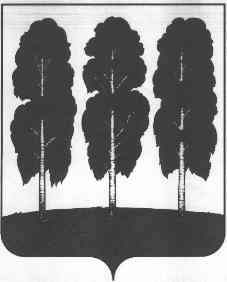 АДМИНИСТРАЦИЯ БЕРЕЗОВСКОГО РАЙОНАХАНТЫ-МАНСИЙСКОГО АВТОНОМНОГО ОКРУГА - ЮГРЫРАСПОРЯЖЕНИЕот  20.01.2022                                                                                                 № 35-рпгт. БерезовоО приведении нормативных правовых актов городских и сельских поселений Березовского района в соответствие с действующим законодательством в первом квартале 2022 года	На основании мониторинга специализированного программного обеспечения Кодекс, в целях приведения нормативных правовых актов городских и сельских поселений Березовского района в соответствие с действующим законодательством:1. Рекомендовать главам городских и сельских поселений Березовского района:1.1. утвердить план нормотворчества на первый квартал 2022 года согласно приложениям 1, 2 к настоящему распоряжению;1.2. в срок до 01 марта 2022 года проинформировать главу Березовского района о результате приведения муниципальных нормативных правовых актов в соответствие с требованиями федерального законодательства.2. Разместить настоящее распоряжение на официальном веб-сайте органов местного самоуправления Березовского района.3. Настоящее распоряжение вступает в силу после его подписания. 4. Контроль за исполнением настоящего распоряжения оставляю за собой.Глава района                                                                                          П.В. АртеевПриложение 1 к распоряжению администрации Березовского районаот 20.01.2022 № 35-рПеречень МНПА для внесения изменений в 1 квартале 2022 годаПриложение 2 к распоряжению администрации Березовского районаот ____________ № ___-рПеречень МНПА г.п. Березово для внесения изменений в 1 квартале 2022 года№п/пПоселениеВид и наименование муниципального нормативного правого актаДата принятияномер инаименованиефедеральногонормативногоправового акта,регулирующие отношения в сфере деятельности администрацииБерезовского районаПланируемый срок принятиямуниципальногонормативногоправового акта1. ИгримПравовой анализ законодательстваПравовой анализ законодательстваПравовой анализ законодательства!!! Об утверждении административного регламента по предоставлению муниципальной услуги "Дача письменных разъяснений налогоплательщикам и налоговым агентам по вопросу применения нормативных правовых актов муниципального образования городское поселение Игрим о местных налогах и сборах", Постановление Администрации городского поселения Игрим Березовского района Ханты-Мансийского автономного округа - Югры от 03.08.2021 N 127, Абзац 12 пункта 31О признании утратившим силу приказа МЧС России от 18.06.2003 N 313, Приказ МЧС России от 31.05.2012 N 306, Приказ МЧС России от 31.05.2012 N 306!!! Абзац 3 подпункта 2 пункта 21Об организации предоставления государственных и муниципальных услуг (с изменениями на 30 декабря 2021 года) (редакция, действующая с 1 января 2022 года), Федеральный закон от 27.07.2010 N 210-ФЗ, Часть 10 статьи 7!!! Раздел IIIОб организации предоставления государственных и муниципальных услуг (с изменениями на 30 декабря 2021 года) (редакция, действующая с 1 января 2022 года), Федеральный закон от 27.07.2010 N 210-ФЗ, Пункт 3 части 2 статьи 12!!! Постановление Администрации городского поселения Игрим Березовского района Ханты-Мансийского автономного округа - Югры от 03.08.2021 N 127Об организации предоставления государственных и муниципальных услуг (с изменениями на 30 декабря 2021 года) (редакция, действующая с 1 января 2022 года), Федеральный закон от 27.07.2010 N 210-ФЗ, Часть 2 статьи 7_3, часть 3 статьи 12!!! Об утверждении административного регламента предоставления муниципальной услуги по выдаче разрешений на выполнение авиационных работ, парашютных прыжков, демонстрационных полетов воздушных судов, полетов беспилотных воздушных судов (за исключением полетов беспилотных воздушных судов с максимальной взлетной массой менее 0,25 кг), подъемов привязных аэростатов над населенными пунктами, а также на посадку (взлет) на расположенные в границах населенных пунктов городского поселения Игрим площадки, сведения о которых не опубликованы в документах аэронавигационной информации, Постановление Администрации городского поселения Игрим Березовского района Ханты-Мансийского автономного округа - Югры от 29.06.2021 N 105, Абзац 16 пункта 30О признании утратившим силу приказа МЧС России от 18.06.2003 N 313, Приказ МЧС России от 31.05.2012 N 306, Приказ МЧС России от 31.05.2012 N 306!!! Пункт 46Об организации предоставления государственных и муниципальных услуг (с изменениями на 30 декабря 2021 года) (редакция, действующая с 1 января 2022 года), Федеральный закон от 27.07.2010 N 210-ФЗ, Часть 1 статьи 11_2!!! Постановление Администрации городского поселения Игрим Березовского района Ханты-Мансийского автономного округа - Югры от 29.06.2021 N 105Об организации предоставления государственных и муниципальных услуг (с изменениями на 30 декабря 2021 года) (редакция, действующая с 1 января 2022 года), Федеральный закон от 27.07.2010 N 210-ФЗ, Часть 3 статьи 12!!! Раздел IIIОб организации предоставления государственных и муниципальных услуг (с изменениями на 30 декабря 2021 года) (редакция, действующая с 1 января 2022 года), Федеральный закон от 27.07.2010 N 210-ФЗ, Пункт 3 части 2 статьи 12!!! Подпункт 3,5 пункта 18.6Об организации предоставления государственных и муниципальных услуг (с изменениями на 30 декабря 2021 года) (редакция, действующая с 1 января 2022 года), Федеральный закон от 27.07.2010 N 210-ФЗ, Пункт 2 части 1 статьи 7!!! Подпункт 3 пункта 18.5Об организации предоставления государственных и муниципальных услуг (с изменениями на 30 декабря 2021 года) (редакция, действующая с 1 января 2022 года), Федеральный закон от 27.07.2010 N 210-ФЗ, Пункт 2 части 1 статьи 7!!! Подпункт 2 пункта 18.4Об организации предоставления государственных и муниципальных услуг (с изменениями на 30 декабря 2021 года) (редакция, действующая с 1 января 2022 года), Федеральный закон от 27.07.2010 N 210-ФЗ, Пункт 2 части 1 статьи 7!!! Подпункт 4,5 пункта 18.3Об организации предоставления государственных и муниципальных услуг (с изменениями на 30 декабря 2021 года) (редакция, действующая с 1 января 2022 года), Федеральный закон от 27.07.2010 N 210-ФЗ, Пункт 2 части 1 статьи 7!!! Подпункт 5-7 пункта 18.1Об организации предоставления государственных и муниципальных услуг (с изменениями на 30 декабря 2021 года) (редакция, действующая с 1 января 2022 года), Федеральный закон от 27.07.2010 N 210-ФЗ, Пункт 2 части 1 статьи 7!!! Об утверждении Положения "О мерах по сохранению и рациональному использованию защитных сооружений и иных объектов гражданской обороны на территории городского поселения Игрим", Постановление Администрации городского поселения Игрим Березовского района Ханты-Мансийского автономного округа - Югры от 29.06.2021 N 107, Пункт 13О признании утратившим силу приказа МЧС России от 18.06.2003 N 313, Приказ МЧС России от 31.05.2012 N 306, Приказ МЧС России от 31.05.2012 N 306!!! Об утверждении административного регламента предоставления муниципальной услуги по выдаче разрешений на снос или пересадку зеленых насаждений на территории городского поселения Игрим (за исключением работ, осуществляемых в соответствии с разрешением на строительство), Постановление Администрации городского поселения Игрим Березовского района Ханты-Мансийского автономного округа - Югры от 23.12.2020 N 195, Абзац 3 пункта 2О ведении гражданами садоводства и огородничества для собственных нужд и о внесении изменений в отдельные законодательные акты Российской Федерации (с изменениями на 22 декабря 2020 года), Федеральный закон от 29.07.2017 N 217-ФЗ, Пункт 1 статьи 53!!! Абзац 6 пункта 35О признании утратившим силу приказа МЧС России от 18.06.2003 N 313, Приказ МЧС России от 31.05.2012 N 306, Приказ МЧС России от 31.05.2012 N 306!!! Об утверждении порядка предоставления права на пенсию за выслугу лет лицам, замещавших должности муниципальной службы в администрации городского поселения Игрим, Решение Совета депутатов городского поселения Игрим Березовского района Ханты-Мансийского автономного округа - Югры от 20.05.2021 N 178, Абзац 2 пункта 5.1Об организации предоставления государственных и муниципальных услуг (с изменениями на 30 декабря 2021 года) (редакция, действующая с 1 января 2022 года), Федеральный закон от 27.07.2010 N 210-ФЗ, Пункт 2 части 1 статьи 7!!! Об утверждении методики и расчетов распределения межбюджетных трансфертов из бюджета городского поселения Игрим на 2021 год, Постановление Администрации городского поселения Игрим Березовского района Ханты-Мансийского автономного округа - Югры от 02.11.2020 N 142, Абзац 21 пункта 3 раздела 1О внесении изменений в некоторые акты Правительства Российской Федерации и признании утратившими силу некоторых актов и отдельных положений некоторых актов Правительства Российской Федерации (с изменениями на 10 июня 2021 года) (редакция, действующая с 1 января 2022 года), Постановление Правительства РФ от 31.12.2019 N 1948, Пункт 1 приложения!!! Пункт 4 раздела IIО внесении изменений в некоторые акты Правительства Российской Федерации и признании утратившими силу некоторых актов и отдельных положений некоторых актов Правительства Российской Федерации (с изменениями на 10 июня 2021 года) (редакция, действующая с 1 января 2022 года), Постановление Правительства РФ от 31.12.2019 N 1948, Пункт 1 Перечня!!! Абзац 14 пункта 4 раздела IО внесении изменений в некоторые акты Правительства Российской Федерации и признании утратившими силу некоторых актов и отдельных положений некоторых актов Правительства Российской Федерации (с изменениями на 10 июня 2021 года) (редакция, действующая с 1 января 2022 года), Постановление Правительства РФ от 31.12.2019 N 1948, Пункт 1 Перечня!!! Пункт 3 раздела IОб утверждении Порядка определения начальной (максимальной) цены контракта, а также цены контракта, заключаемого с единственным поставщиком (подрядчиком, исполнителем), при осуществлении закупок в сфере регулярных перевозок пассажиров и багажа автомобильным транспортом и городским наземным электрическим транспортом (с изменениями на 6 ноября 2020 года) (утратил силу с 01.01.2022 на основании приказа Минтранса России от 20.10.2021 N 351), Приказ Минтранса России от 30.05.2019 N 158, Пункт 2!!! Об утверждении Положения о межведомственной комиссии по вопросам признания помещения жилым помещением, жилого помещения непригодным для проживания и многоквартирного дома аварийным и подлежащим сносу или реконструкции (с изменениями на: 14.12.2020), Постановление Администрации городского поселения Игрим Березовского района Ханты-Мансийского автономного округа - Югры от 25.09.2020 N 120, Пункт 5.12Об утверждении Положения о признании помещения жилым помещением, жилого помещения непригодным для проживания, многоквартирного дома аварийным и подлежащим сносу или реконструкции, садового дома жилым домом и жилого дома садовым домом (с изменениями на 27 июля 2020 года), Постановление Правительства РФ от 28.01.2006 N 47
МДС от 28.01.2006 N 13-21.2007, Пункт 60Мониторинг законодательстваМониторинг законодательстваМониторинг законодательстваОб общих требованиях к нормативным правовым актам, муниципальным правовым актам, регулирующим предоставление субсидий, в том числе грантов в форме субсидий, юридическим лицам, индивидуальным предпринимателям, а также физическим лицам - производителям товаров, работ, услуг, и о признании утратившими силу некоторых актов Правительства Российской Федерации и отдельных положений некоторых актов Правительства Российской Федерации (с изменениями на 30 ноября 2021 года), Постановление Правительства РФ от 18.09.2020 N 1492, Пункт 4!!! Об утверждении порядка предоставления субсидии юридическим лицам (за исключением муниципальных учреждений), осуществляющим свою деятельность в сфере теплоснабжения, водоснабжения и водоотведения, оказывающим коммунальные услуги на территории городского поселения Игрим, на финансовое обеспечение затрат, связанных с погашением задолженности за потребленные топливно-энергетические ресурсы, Постановление Администрации городского поселения Игрим Березовского района Ханты-Мансийского автономного округа - Югры от 01.10.2020 N 123, Постановление Администрации городского поселения Игрим Березовского района Ханты-Мансийского автономного округа - Югры от 01.10.2020 N 123Об общих требованиях к нормативным правовым актам, муниципальным правовым актам, регулирующим предоставление субсидий, в том числе грантов в форме субсидий, юридическим лицам, индивидуальным предпринимателям, а также физическим лицам - производителям товаров, работ, услуг, и о признании утратившими силу некоторых актов Правительства Российской Федерации и отдельных положений некоторых актов Правительства Российской Федерации (с изменениями на 30 ноября 2021 года), Постановление Правительства РФ от 18.09.2020 N 1492, Пункт 9!!! Постановление Администрации городского поселения Игрим Березовского района Ханты-Мансийского автономного округа - Югры от 01.10.2020 N 123О внесении изменений в отдельные законы Ханты-Мансийского автономного округа - Югры, Закон Ханты-Мансийского автономного округа - Югры от 10.09.2021 N 72-оз, Пункт 2 статьи 1!!! Об утверждении расчетных нормативов накопления твердых коммунальных отходов на территории городского поселения Игрим и признании утратившими силу некоторых муниципальных правовых актов администрации городского поселения Игрим, Постановление Администрации городского поселения Игрим Березовского района Ханты-Мансийского автономного округа - Югры от 12.05.2021 N 73, Постановление Администрации городского поселения Игрим Березовского района Ханты-Мансийского автономного округа - Югры от 12.05.2021 N 73О внесении изменений в отдельные законодательные акты Российской Федерации , Федеральный закон от 02.07.2021 N 360-ФЗ, Пункт 25 статьи 5!!! Об утверждении положения о Единой комиссии по определению поставщиков (подрядчиков, исполнителей) (с изменениями на: 14.05.2020), Постановление Администрации городского поселения Игрим Березовского района Ханты-Мансийского автономного округа - Югры от 09.01.2019 N 06, Пункт 1.4 раздела 1О внесении изменений в отдельные законодательные акты Российской Федерации , Федеральный закон от 02.07.2021 N 360-ФЗ, Подпункт д пункта 24 статьи 5!!! Подпункт 5.7 пункта 5О внесении изменений в отдельные законодательные акты Российской Федерации , Федеральный закон от 02.07.2021 N 360-ФЗ, Подпункт в пункта 24 статьи 5!!! Подпункт 5.3 пункта 5О внесении изменений в отдельные законодательные акты Российской Федерации в связи с принятием Федерального закона "О государственном контроле (надзоре) и муниципальном контроле в Российской Федерации" , Федеральный закон от 11.06.2021 N 170-ФЗ, Подпункт в пункта 9 статьи 62!!! Об утверждении порядка проведения оценки регулирующего воздействия проектов муниципальных нормативных правовых актов администрации городского поселения Игрим, экспертизы и оценки фактического воздействия, принятых администрацией городского поселения Игрим муниципальных нормативных правовых актов, затрагивающих вопросы осуществления предпринимательской и инвестиционной деятельности (с изменениями на: 17.12.2020), Постановление Администрации городского поселения Игрим Березовского района Ханты-Мансийского автономного округа - Югры от 15.07.2016 N 111, Абзац 2 пункта 1.2О внесении изменений в отдельные законодательные акты Российской Федерации в связи с принятием Федерального закона "О государственном контроле (надзоре) и муниципальном контроле в Российской Федерации" , Федеральный закон от 11.06.2021 N 170-ФЗ, Подпункт в пункта 9 статьи 62!!! УСТАВ ГОРОДСКОГО ПОСЕЛЕНИЯ ИГРИМ (с изменениями на: 27.12.2019), Устав городского поселения Игрим Березовского района Ханты-Мансийского автономного округа - Югры от 31.07.2008 N 138
Решение Совета депутатов городского поселения Игрим Березовского района Ханты-Мансийского автономного округа - Югры от 31.07.2008 N 138, Пункт 5 статьи 29О внесении изменений в отдельные законодательные акты Российской Федерации в связи с принятием Федерального закона "О государственном контроле (надзоре) и муниципальном контроле в Российской Федерации" , Федеральный закон от 11.06.2021 N 170-ФЗ, Подпункт б пункта 9 статьи 62!!! Пункт 4 статьи 29О внесении изменений в отдельные законодательные акты Российской Федерации в связи с принятием Федерального закона "О государственном контроле (надзоре) и муниципальном контроле в Российской Федерации" , Федеральный закон от 11.06.2021 N 170-ФЗ, Подпункт в пункта 2 статьи 62!!! Пункт 18 части 1 статьи 3О внесении изменений в отдельные законодательные акты Российской Федерации в связи с принятием Федерального закона "О государственном контроле (надзоре) и муниципальном контроле в Российской Федерации" , Федеральный закон от 11.06.2021 N 170-ФЗ, Подпункт б пункта 2 статьи 62!!! Пункт 5 части 1 статьи 3О внесении изменений в отдельные законодательные акты Российской Федерации в связи с принятием Федерального закона "О государственном контроле (надзоре) и муниципальном контроле в Российской Федерации" , Федеральный закон от 11.06.2021 N 170-ФЗ, Подпункт а пункта 2 статьи 62!!! Пункт 4.1 части 1 статьи 3О внесении изменений в постановление Правительства Российской Федерации от 18 сентября 2020 г. N 1492, Постановление Правительства РФ от 30.09.2021 N 1662, Абзац 5 подпункта в пункта 2!!! Об утверждении Порядка предоставления субсидий на компенсацию выпадающих доходов организациям жилищно-коммунального комплекса, предоставляющим населению жилищно-коммунальные, банные услуги по тарифам, не обеспечивающим возмещение издержек на территории городского поселения Игрим (с изменениями на: 03.12.2019), Постановление Администрации городского поселения Игрим Березовского района Ханты-Мансийского автономного округа - Югры от 10.02.2017 N 14, Пункт 3.2Об общих требованиях к нормативным правовым актам, муниципальным правовым актам, регулирующим предоставление субсидий, в том числе грантов в форме субсидий, юридическим лицам, индивидуальным предпринимателям, а также физическим лицам - производителям товаров, работ, услуг, и о признании утратившими силу некоторых актов Правительства Российской Федерации и отдельных положений некоторых актов Правительства Российской Федерации (с изменениями на 30 ноября 2021 года), Постановление Правительства РФ от 18.09.2020 N 1492, Подпункт ж пункта 3!!! Постановление Администрации городского поселения Игрим Березовского района Ханты-Мансийского автономного округа - Югры от 10.02.2017 N 14Об общих требованиях к нормативным правовым актам, муниципальным правовым актам, регулирующим предоставление субсидий, в том числе грантов в форме субсидий, юридическим лицам, индивидуальным предпринимателям, а также физическим лицам - производителям товаров, работ, услуг, и о признании утратившими силу некоторых актов Правительства Российской Федерации и отдельных положений некоторых актов Правительства Российской Федерации (с изменениями на 30 ноября 2021 года), Постановление Правительства РФ от 18.09.2020 N 1492, Пункт 4!!! Постановление Администрации городского поселения Игрим Березовского района Ханты-Мансийского автономного округа - Югры от 10.02.2017 N 14Об общих требованиях к нормативным правовым актам, муниципальным правовым актам, регулирующим предоставление субсидий, в том числе грантов в форме субсидий, юридическим лицам, индивидуальным предпринимателям, а также физическим лицам - производителям товаров, работ, услуг, и о признании утратившими силу некоторых актов Правительства Российской Федерации и отдельных положений некоторых актов Правительства Российской Федерации (с изменениями на 30 ноября 2021 года), Постановление Правительства РФ от 18.09.2020 N 1492, Подпункт в пункта 4, подпункт а пункта 5!!! Пункт 3.2 приложенияОб общих требованиях к нормативным правовым актам, муниципальным правовым актам, регулирующим предоставление субсидий, в том числе грантов в форме субсидий, юридическим лицам, индивидуальным предпринимателям, а также физическим лицам - производителям товаров, работ, услуг, и о признании утратившими силу некоторых актов Правительства Российской Федерации и отдельных положений некоторых актов Правительства Российской Федерации (с изменениями на 30 ноября 2021 года), Постановление Правительства РФ от 18.09.2020 N 1492, Подпункт в пункта 4, подпункт а пункта 5!!! Об утверждении Порядка предоставления грантов в форме субсидий, некоммерческим организациям, не являющимся казенными учреждениями, в том числе предоставляемых на конкурсной основе на реализацию проектов (с изменениями на: 30.11.2020), Постановление Администрации городского поселения Игрим Березовского района Ханты-Мансийского автономного округа - Югры от 16.12.2019 N 210, Пункт 10 приложения 1О внесении изменений в некоторые акты Правительства Российской Федерации, Постановление Правительства РФ от 11.09.2021 N 1539, Подпункт б пункта 4!!! О подготовке населения городского поселения Игрим в области гражданской обороны и защиты от чрезвычайных ситуаций, Постановление Администрации городского поселения Игрим Березовского района Ханты-Мансийского автономного округа - Югры от 29.06.2021 N 109, Абзац 5 пункта 4Об общих требованиях к нормативным правовым актам, муниципальным правовым актам, регулирующим предоставление субсидий, в том числе грантов в форме субсидий, юридическим лицам, индивидуальным предпринимателям, а также физическим лицам - производителям товаров, работ, услуг, и о признании утратившими силу некоторых актов Правительства Российской Федерации и отдельных положений некоторых актов Правительства Российской Федерации (с изменениями на 30 ноября 2021 года), Постановление Правительства РФ от 18.09.2020 N 1492, Пункт 9!!! О порядке предоставления субсидий общественной организации добровольной народной дружины из бюджета городского поселения Игрим, Постановление Администрации городского поселения Игрим Березовского района Ханты-Мансийского автономного округа - Югры от 18.05.2015 N 61, Постановление Администрации городского поселения Игрим Березовского района Ханты-Мансийского автономного округа - Югры от 18.05.2015 N 61Об общих требованиях к нормативным правовым актам, муниципальным правовым актам, регулирующим предоставление субсидий, в том числе грантов в форме субсидий, юридическим лицам, индивидуальным предпринимателям, а также физическим лицам - производителям товаров, работ, услуг, и о признании утратившими силу некоторых актов Правительства Российской Федерации и отдельных положений некоторых актов Правительства Российской Федерации (с изменениями на 30 ноября 2021 года), Постановление Правительства РФ от 18.09.2020 N 1492, Подпункт ж пункта 3!!! Постановление Администрации городского поселения Игрим Березовского района Ханты-Мансийского автономного округа - Югры от 18.05.2015 N 61О внесении изменений в отдельные законодательные акты Российской Федерации , Федеральный закон от 30.12.2020 N 509-ФЗ, Пункт 13 статьи 1!!! Об утверждении административного регламента предоставления муниципальной услуги по выдаче разрешений на снос или пересадку зеленых насаждений на территории городского поселения Игрим (за исключением работ, осуществляемых в соответствии с разрешением на строительство), Постановление Администрации городского поселения Игрим Березовского района Ханты-Мансийского автономного округа - Югры от 23.12.2020 N 195, Раздел IIIОб общих требованиях к нормативным правовым актам, муниципальным правовым актам, регулирующим предоставление субсидий, в том числе грантов в форме субсидий, юридическим лицам, индивидуальным предпринимателям, а также физическим лицам - производителям товаров, работ, услуг, и о признании утратившими силу некоторых актов Правительства Российской Федерации и отдельных положений некоторых актов Правительства Российской Федерации (с изменениями на 30 ноября 2021 года), Постановление Правительства РФ от 18.09.2020 N 1492, Подпункт ж пункта 3!!! Об утверждении Порядка предоставления субсидий из бюджета городского поселения Игрим социально ориентированным некоммерческим организациям, осуществляющим деятельность на территории городского поселения Игрим, Постановление Администрации городского поселения Игрим Березовского района Ханты-Мансийского автономного округа - Югры от 24.10.2013 N 47, Постановление Администрации городского поселения Игрим Березовского района Ханты-Мансийского автономного округа - Югры от 24.10.2013 N 47О внесении изменений в отдельные законодательные акты Российской Федерации , Федеральный закон от 02.07.2021 N 360-ФЗ, Подпункт е пункта 28 статьи 5!!! О конкурсном отборе в целях предоставления муниципальной гарантии городского поселения Игрим, Постановление Администрации городского поселения Игрим Березовского района Ханты-Мансийского автономного округа - Югры от 13.05.2013 N 20, Абзац 2 пункта 18.3О внесении изменений в Бюджетный кодекс Российской Федерации и о приостановлении действия пункта 4 статьи 242_17 Бюджетного кодекса Российской Федерации (с изменениями на 29 ноября 2021 года), Федеральный закон от 01.07.2021 N 244-ФЗ, Подпункт а пункта 14 статьи 1!!! Об утверждении Положения об отдельных вопросах организации и осуществления бюджетного процесса в городском поселении Игрим (с изменениями на: 25.12.2019), Решение Совета депутатов городского поселения Игрим Березовского района Ханты-Мансийского автономного округа - Югры от 25.12.2013 N 28, Пункт 26 статьи 132. ПриполярныйПравовой анализ законодательстваПравовой анализ законодательстваПравовой анализ законодательства!!! Об утверждении Положения о порядке назначения, перерасчета и выплаты пенсии за выслугу лет лицам, замещавшим должности муниципальной службы в сельском поселения Приполярный, Решение Совета депутатов сельского поселения Приполярный Березовского района Ханты-Мансийского автономного округа - Югры от 29.09.2016 N 147, Пункт 1 приложения № 1Об организации предоставления государственных и муниципальных услуг (с изменениями на 30 декабря 2021 года) (редакция, действующая с 1 января 2022 года), Федеральный закон от 27.07.2010 N 210-ФЗ, Пункт 2 части 1 статьи 7!!! Абзац 4 пункта 3.9Об организации предоставления государственных и муниципальных услуг (с изменениями на 30 декабря 2021 года) (редакция, действующая с 1 января 2022 года), Федеральный закон от 27.07.2010 N 210-ФЗ, Пункт 2 части 1 статьи 7!!! Об утверждении правил благоустройства территории сельского поселения Приполярный (с изменениями на: 28.01.2020), Решение Совета депутатов сельского поселения Приполярный Березовского района Ханты-Мансийского автономного округа - Югры от 03.07.2018 N 230, Абзац 10 глоссарияГрадостроительный кодекс Российской Федерации (с изменениями на 30 декабря 2021 года) (редакция, действующая с 1 января 2022 года), Кодекс РФ от 29.12.2004 N 190-ФЗ, Пункт 1 статьи 1!!! Об утверждении административного регламента предоставления муниципальной услуги "Выдача разрешений на снос или пересадку зеленых насаждений (за исключением работ, осуществляемых в соответствии с разрешением на строительство)", Постановление Администрации сельского поселения Приполярный Березовского района Ханты-Мансийского автономного округа - Югры от 25.12.2019 N 114, Абзац 2 подпункта 4 пункта 15.2Об организации предоставления государственных и муниципальных услуг (с изменениями на 30 декабря 2021 года) (редакция, действующая с 1 января 2022 года), Федеральный закон от 27.07.2010 N 210-ФЗ, Пункт 2 части 1 статьи 7!!! Об утверждении административного регламента предоставления муниципальной услуги "Предоставление архивных справок, архивных выписок, копий архивных документов" (с изменениями на: 19.10.2020), Постановление Администрации сельского поселения Приполярный Березовского района Ханты-Мансийского автономного округа - Югры от 25.12.2019 N 113, Пункт 26О признании утратившими силу приказа Министерства культуры и массовых коммуникаций Российской Федерации от 18.01.2007 N 19 "Об утверждении Правил организации хранения, комплектования, учета и использования документов Архивного фонда Российской Федерации и других архивных документов в государственных и муниципальных архивах, музеях и библиотеках, организациях Российской академии наук" и приказа Министерства культуры Российской Федерации от 16.02.2009 N 68 "О внесении изменений в Правила организации хранения, комплектования, учета и использования документов Архивного фонда Российской Федерации и других архивных документов в государственных и муниципальных архивах, музеях и библиотеках, организациях Российской академии наук" , Приказ Минкультуры России от 03.03.2020 N 310, Абзац 2 пункта 1!!! Об утверждении административного регламента предоставления муниципальной услуги "Передача гражданами в муниципальную собственность приватизированных жилых помещений" (с изменениями на: 22.05.2020), Постановление Администрации сельского поселения Приполярный Березовского района Ханты-Мансийского автономного округа - Югры от 29.08.2016 N 101, Подпункт 6 пункта 15.1Об организации предоставления государственных и муниципальных услуг (с изменениями на 30 декабря 2021 года) (редакция, действующая с 1 января 2022 года), Федеральный закон от 27.07.2010 N 210-ФЗ, Пункт 2 части 1 статьи 7!!! Подпункт 5 пункта 15.1Об организации предоставления государственных и муниципальных услуг (с изменениями на 30 декабря 2021 года) (редакция, действующая с 1 января 2022 года), Федеральный закон от 27.07.2010 N 210-ФЗ, Пункт 6 статьи 14!!! Об утверждении Административного регламента предоставления муниципальной услуги по выдаче разрешений на выполнение авиационных работ, парашютных прыжков, демонстрационных полетов воздушных судов, полетов беспилотных воздушных судов (за исключением полетов беспилотных воздушных судов с максимальной взлетной массой менее 0,25 кг), подъемов привязных аэростатов над территорией муниципального образования сельское поселение Приполярный Березовского муниципального района Ханты-Мансийского автономного округа-Югры, а также на посадку (взлет) на расположенные в границах населенного пункта площадки, сведения о которых не опубликованы в документах аэронавигационной информации, Постановление Администрации сельского поселения Приполярный Березовского района Ханты-Мансийского автономного округа - Югры от 02.09.2021 N 62, Абзац 16 пункта 13.1О признании утратившим силу приказа МЧС России от 18.06.2003 N 313, Приказ МЧС России от 31.05.2012 N 306, Приказ МЧС России от 31.05.2012 N 306!!! Подпункты «д-ж» пункта 9.1.2, подпункты «г-д» пункта 9.1.3, подпункты 4, 5 пункта 9.1.4, подпункт «б» пункта 9.1.5, подпункт «в» пункта 9.1.6, подпункты «в», «д» пункта 9.1.7Об организации предоставления государственных и муниципальных услуг (с изменениями на 30 декабря 2021 года) (редакция, действующая с 1 января 2022 года), Федеральный закон от 27.07.2010 N 210-ФЗ, Пункт 2 части 1 статьи 7!!! Раздел IIIОб организации предоставления государственных и муниципальных услуг (с изменениями на 30 декабря 2021 года) (редакция, действующая с 1 января 2022 года), Федеральный закон от 27.07.2010 N 210-ФЗ, Пункт 3 части 2 статьи 12!!! Постановление Администрации сельского поселения Приполярный Березовского района Ханты-Мансийского автономного округа - Югры от 02.09.2021 N 62Об организации предоставления государственных и муниципальных услуг (с изменениями на 30 декабря 2021 года) (редакция, действующая с 1 января 2022 года), Федеральный закон от 27.07.2010 N 210-ФЗ, Часть 2 статьи 7_3, часть 3 статьи 12!!! Об утверждении Положения о порядке формирования, ведения, обязательного опубликования перечней муниципального имущества сельского поселения Приполярный, переданного в аренду субъектам малого и среднего предпринимательства, не подлежащего приватизации, и условиях предоставления данного имущества в аренду (с изменениями на: 14.11.2018), Постановление Администрации сельского поселения Приполярный Березовского района Ханты-Мансийского автономного округа - Югры от 11.05.2018 N 39, Пункт 1.2О развитии малого и среднего предпринимательства в Российской Федерации (с изменениями на 2 июля 2021 года) (редакция, действующая с 1 января 2022 года), Федеральный закон от 24.07.2007 N 209-ФЗ, Часть 4 статьи 18!!! Об утверждении административного регламента предоставления муниципальной услуги по выдаче специального разрешения на движение по автомобильным дорогам местного значения сельского поселения Приполярный тяжеловесного и (или) крупногабаритного транспортного средства, Постановление Администрации сельского поселения Приполярный Березовского района Ханты-Мансийского автономного округа - Югры от 25.12.2019 N 132, Абзацы 3, 8 пункта 37Об утверждении Правил возмещения вреда, причиняемого тяжеловесными транспортными средствами, об изменении и признании утратившими силу некоторых актов Правительства Российской Федерации (с изменениями на 26 октября 2020 года), Постановление Правительства РФ от 31.01.2020 N 67, Пункт 1 приложения № 2!!! Подпункты 3, 4 пункта 22Об утверждении Порядка выдачи специального разрешения на движение по автомобильным дорогам тяжеловесного и (или) крупногабаритного транспортного средства (с изменениями на 6 сентября 2021 года), Приказ Минтранса России от 05.06.2019 N 167, Подпункт 3 пункта 12!!! Об утверждении Положения о порядке и размерах выплат по обязательному государственному страхованию лиц, замещающих должности муниципальной службы в администрации сельского поселения Приполярный, Решение Совета депутатов сельского поселения Приполярный Березовского района Ханты-Мансийского автономного округа - Югры от 17.11.2017 N 196, Пункт 2.3О контрактной системе в сфере закупок товаров, работ, услуг для обеспечения государственных и муниципальных нужд (с изменениями на 30 декабря 2021 года) (редакция, действующая с 1 января 2022 года), Федеральный закон от 05.04.2013 N 44-ФЗ, Пункт 3 части 1 статьи 3!!! Об утверждении Положения о порядке управления и распоряжения имуществом, находящимся в муниципальной собственности сельского поселения Приполярный, Решение Совета депутатов сельского поселения Приполярный Березовского района Ханты-Мансийского автономного округа - Югры от 03.07.2018 N 231, Пункт 11.19О развитии малого и среднего предпринимательства в Российской Федерации (с изменениями на 2 июля 2021 года) (редакция, действующая с 1 января 2022 года), Федеральный закон от 24.07.2007 N 209-ФЗ, Часть 4 статьи 18!!! Об утверждении положения об оплате труда и социальной защищенности работников муниципального казенного учреждения "Спортивно-культурный комплекс "Олимп" (с изменениями на: 18.05.2021), Постановление Администрации сельского поселения Приполярный Березовского района Ханты-Мансийского автономного округа - Югры от 16.01.2020 N 13, Таблица 10, 13Об образовании в Российской Федерации (с изменениями на 30 декабря 2021 года) (редакция, действующая с 1 января 2022 года), Федеральный закон от 29.12.2012 N 273-ФЗ, Часть 5 статьи 10!!! Абзац 9 пункта 1.3Трудовой кодекс Российской Федерации (с изменениями на 22 ноября 2021 года) (редакция, действующая с 30 ноября 2021 года), Кодекс РФ от 30.12.2001 N 197-ФЗ, Статья 147!!! Абзац 7 пункта 1.3Трудовой кодекс Российской Федерации (с изменениями на 22 ноября 2021 года) (редакция, действующая с 30 ноября 2021 года), Кодекс РФ от 30.12.2001 N 197-ФЗ, Часть 4 статьи 129!!! Абзац 2 пункта 1.3Трудовой кодекс Российской Федерации (с изменениями на 22 ноября 2021 года) (редакция, действующая с 30 ноября 2021 года), Кодекс РФ от 30.12.2001 N 197-ФЗ, Часть 6 статьи 144!!! Об определении размера вреда, причиняемого тяжеловесными транспортными средствами при движении по автомобильным дорогам местного значения сельского поселения Приполярный, Постановление Администрации сельского поселения Приполярный Березовского района Ханты-Мансийского автономного округа - Югры от 29.12.2020 N 114, Пункт 1Об автомобильных дорогах и о дорожной деятельности в Российской Федерации и о внесении изменений в отдельные законодательные акты Российской Федерации (с изменениями на 2 июля 2021 года) (редакция, действующая с 30 декабря 2021 года), Федеральный закон от 08.11.2007 N 257-ФЗ, Статья 31!!! О порядке и условиях командирования работников организаций, финансируемых за счет средств бюджета сельского поселения Приполярный, Постановление Администрации сельского поселения Приполярный Березовского района Ханты-Мансийского автономного округа - Югры от 30.11.2020 N 104, Абзац 2 пункта 2.9, абзац 3 пункта 3.12Об особенностях направления работников в служебные командировки (с изменениями на 29 июля 2015 года), Постановление Правительства РФ от 13.10.2008 N 749, Абзац 2 пункта 7!!! Пункт 3.8Об особенностях направления работников в служебные командировки (с изменениями на 29 июля 2015 года), Постановление Правительства РФ от 13.10.2008 N 749, Пункт 12!!! Абзац 2 пункта 3.12Об особенностях направления работников в служебные командировки (с изменениями на 29 июля 2015 года), Постановление Правительства РФ от 13.10.2008 N 749, Абзац 2 пункта 26!!! О резерве управленческих кадров администрации сельского поселения Приполярный, Постановление Администрации сельского поселения Приполярный Березовского района Ханты-Мансийского автономного округа - Югры от 23.10.2019 N 87, Подпункт 6 пункта 1 раздела 2О муниципальной службе в Российской Федерации (с изменениями на 26 мая 2021 года) (редакция, действующая с 1 июля 2021 года), Федеральный закон от 02.03.2007 N 25-ФЗ, Пункт 6 части 3 статьи 16!!! Подпункт 4 пункта 1 раздела 2О муниципальной службе в Российской Федерации (с изменениями на 26 мая 2021 года) (редакция, действующая с 1 июля 2021 года), Федеральный закон от 02.03.2007 N 25-ФЗ, Пункт 4 части 3 статьи 16!!! Об утверждении Положения о денежном содержании главы сельского поселения Приполярный (с изменениями на: 22.04.2021), Решение Совета депутатов сельского поселения Приполярный Березовского района Ханты-Мансийского автономного округа - Югры от 09.01.2020 N 65, Пункт 4Об общих принципах организации местного самоуправления в Российской Федерации (с изменениями на 30 декабря 2021 года), Федеральный закон от 06.10.2003 N 131-ФЗ, Абзац 1 части 2 статьи 47!!! Об утверждении муниципальной программы "Профилактика терроризма и экстремизма на территории сельского поселения Приполярный на 2020-2023 годы" (с изменениями на: 19.02.2021), Постановление Администрации сельского поселения Приполярный Березовского района Ханты-Мансийского автономного округа - Югры от 19.02.2020 N 28, Абзац 8 пункта 5.2О контрактной системе в сфере закупок товаров, работ, услуг для обеспечения государственных и муниципальных нужд (с изменениями на 30 декабря 2021 года) (редакция, действующая с 1 января 2022 года), Федеральный закон от 05.04.2013 N 44-ФЗ, Пункт 3 статьи 3Мониторинг правового законодательстваМониторинг правового законодательстваМониторинг правового законодательстваО внесении изменений в отдельные законы Ханты-Мансийского автономного округа - Югры, Закон Ханты-Мансийского автономного округа - Югры от 10.09.2021 N 72-оз, Пункт 2 статьи 1!!! Об утверждении расчетных нормативов накопления твердых коммунальных отходов на территории сельского поселения Приполярный и признании утратившими силу некоторых муниципальных правовых актов администрации сельского поселения Приполярный, Постановление Администрации сельского поселения Приполярный Березовского района Ханты-Мансийского автономного округа - Югры от 26.04.2021 N 39, Постановление Администрации сельского поселения Приполярный Березовского района Ханты-Мансийского автономного округа - Югры от 26.04.2021 N 39О внесении изменений в отдельные законодательные акты Российской Федерации в связи с принятием Федерального закона "О государственном контроле (надзоре) и муниципальном контроле в Российской Федерации" , Федеральный закон от 11.06.2021 N 170-ФЗ, Пункт 8!!! Об утверждении правил благоустройства территории сельского поселения Приполярный (с изменениями на: 28.01.2020), Решение Совета депутатов сельского поселения Приполярный Березовского района Ханты-Мансийского автономного округа - Югры от 03.07.2018 N 230, Статья 30О внесении изменений в Градостроительный кодекс Российской Федерации и отдельные законодательные акты Российской Федерации в целях обеспечения комплексного развития территорий , Федеральный закон от 30.12.2020 N 494-ФЗ, Подпункт а пункта 1 статьи 1!!! Абзац 10 глоссарияО внесении изменений в отдельные законодательные акты Российской Федерации , Федеральный закон от 30.12.2020 N 509-ФЗ, Пункт 13 статьи 1!!! Об утверждении административного регламента предоставления муниципальной услуги "Уведомительная регистрация трудового договора, заключаемого между работником и работодателем- физическим лицом, не являющимся индивидуальным предпринимателем, изменений в трудовой договор, факта прекращения трудового договора", Постановление Администрации сельского поселения Приполярный Березовского района Ханты-Мансийского автономного округа - Югры от 25.12.2019 N 133, Раздел IIIО внесении изменений в отдельные законодательные акты Российской Федерации , Федеральный закон от 30.12.2020 N 509-ФЗ, Подпункт а пункта 6 статьи 1!!! Пункт 18О внесении изменений в отдельные законодательные акты Российской Федерации , Федеральный закон от 30.12.2020 N 509-ФЗ, Пункт 13 статьи 1!!! Об утверждении административного регламента предоставления муниципальной услуги "Выдача разрешений на снос или пересадку зеленых насаждений (за исключением работ, осуществляемых в соответствии с разрешением на строительство)", Постановление Администрации сельского поселения Приполярный Березовского района Ханты-Мансийского автономного округа - Югры от 25.12.2019 N 114, Раздел IIIО внесении изменений в отдельные законодательные акты Российской Федерации , Федеральный закон от 30.12.2020 N 509-ФЗ, Пункт 13 статьи 1!!! Об утверждении административного регламента предоставления муниципальной услуги "Предоставление жилых помещений муниципального жилищного фонда коммерческого использования" (с изменениями на: 19.10.2020), Постановление Администрации сельского поселения Приполярный Березовского района Ханты-Мансийского автономного округа - Югры от 25.12.2019 N 119, Раздел 3  О внесении изменений в отдельные законодательные акты Российской Федерации , Федеральный закон от 30.12.2020 N 509-ФЗ, Пункт 13 статьи 1!!! Об утверждении административного регламента предоставления муниципальной услуги "Признание помещения жилым помещением, жилого помещения непригодным для проживания и многоквартирного дома аварийным и подлежащим сносу или реконструкции", Постановление Администрации сельского поселения Приполярный Березовского района Ханты-Мансийского автономного округа - Югры от 30.12.2019 N 135, Раздел IIIО внесении изменений в отдельные законодательные акты Российской Федерации , Федеральный закон от 30.12.2020 N 509-ФЗ, Пункт 13 статьи 1!!! Об утверждении административного регламента предоставления муниципальной услуги "Прием заявлений и выдача документов о согласовании переустройства и (или) перепланировки помещения в многоквартирном доме", Постановление Администрации сельского поселения Приполярный Березовского района Ханты-Мансийского автономного округа - Югры от 25.12.2019 N 115, Раздел IIIО внесении изменений в отдельные законодательные акты Российской Федерации , Федеральный закон от 30.12.2020 N 509-ФЗ, Пункт 13 статьи 1!!! Об утверждении административного регламента предоставления муниципальной услуги по предоставлению информации пользователям автомобильных дорог общего пользования местного значения, Постановление Администрации сельского поселения Приполярный Березовского района Ханты-Мансийского автономного округа - Югры от 25.12.2019 N 131, Раздел IIIО внесении изменений в отдельные законодательные акты Российской Федерации , Федеральный закон от 30.12.2020 N 509-ФЗ, Подпункт а пункта 6 статьи 1!!! Пункт 19О внесении изменений в отдельные законодательные акты Российской Федерации , Федеральный закон от 30.12.2020 N 509-ФЗ, Пункт 13 статьи 1!!! Об утверждении административного регламента предоставления муниципальной услуги "Выдача разрешения на установку некапитальных нестационарных сооружений, произведений монументально-декоративного искусства", Постановление Администрации сельского поселения Приполярный Березовского района Ханты-Мансийского автономного округа - Югры от 25.12.2019 N 126, Раздел IIIО внесении изменений в отдельные законодательные акты Российской Федерации , Федеральный закон от 30.12.2020 N 509-ФЗ, Подпункт а пункта 6 статьи 1!!! Пункт 19О внесении изменений в отдельные законодательные акты Российской Федерации , Федеральный закон от 30.12.2020 N 509-ФЗ, Пункт 13 статьи 1!!! Об утверждении административного регламента предоставления муниципальной услуги "Предоставление архивных справок, архивных выписок, копий архивных документов" (с изменениями на: 19.10.2020), Постановление Администрации сельского поселения Приполярный Березовского района Ханты-Мансийского автономного округа - Югры от 25.12.2019 N 113, Раздел IIIО внесении изменений в отдельные законодательные акты Российской Федерации , Федеральный закон от 30.12.2020 N 509-ФЗ, Подпункт а пункта 6 статьи 1!!! Пункт 20 О внесении изменений в требования к предоставлению в электронной форме государственных и муниципальных услуг, Постановление Правительства РФ от 18.09.2021 N 1574,  !!! Об утверждении административного регламента предоставления муниципальной услуги "Выдача разрешений на установку и эксплуатацию рекламных конструкций, аннулирование таких разрешений", Постановление Администрации сельского поселения Приполярный Березовского района Ханты-Мансийского автономного округа - Югры от 25.12.2019 N 127, Пункт 36О внесении изменений в отдельные законодательные акты Российской Федерации , Федеральный закон от 30.12.2020 N 509-ФЗ, Пункт 13 статьи 1!!! Раздел IIIО внесении изменений в отдельные законодательные акты Российской Федерации , Федеральный закон от 30.12.2020 N 509-ФЗ, Подпункт а пункта 6 статьи 1!!! Пункт 19О внесении изменений в отдельные законодательные акты Российской Федерации , Федеральный закон от 30.12.2020 N 509-ФЗ, Пункт 13 статьи 1!!! Об утверждении административного регламента предоставления муниципальной услуги "Предоставление сведений из реестра муниципального имущества", Постановление Администрации сельского поселения Приполярный Березовского района Ханты-Мансийского автономного округа - Югры от 25.12.2019 N 128, Раздел IIIО внесении изменений в отдельные законодательные акты Российской Федерации , Федеральный закон от 30.12.2020 N 509-ФЗ, Подпункт а пункта 6 статьи 1!!! Пункт 20О внесении изменений в отдельные законодательные акты Российской Федерации , Федеральный закон от 30.12.2020 N 509-ФЗ, Пункт 13 статьи 1!!! Об утверждении административного регламента предоставления муниципальной услуги "Предоставление информации о порядке предоставления жилищно-коммунальных услуг населению", Постановление Администрации сельского поселения Приполярный Березовского района Ханты-Мансийского автономного округа - Югры от 25.12.2019 N 112, Раздел IIIО внесении изменений в отдельные законодательные акты Российской Федерации , Федеральный закон от 30.12.2020 N 509-ФЗ, Подпункт а пункта 6 статьи 1!!! Пункт 20О внесении изменений в отдельные законодательные акты Российской Федерации , Федеральный закон от 30.12.2020 N 509-ФЗ, Пункт 13 статьи 1!!! Об утверждении административного регламента предоставления муниципальной услуги "Передача гражданами в муниципальную собственность приватизированных жилых помещений" (с изменениями на: 22.05.2020), Постановление Администрации сельского поселения Приполярный Березовского района Ханты-Мансийского автономного округа - Югры от 29.08.2016 N 101, Раздел 301.01.2022О внесении изменений в отдельные законодательные акты Российской Федерации , Федеральный закон от 30.12.2020 N 509-ФЗ, Подпункт а пункта 6 статьи 1!!! Пункт 18О внесении изменений в статью 7 Федерального закона "Об организации предоставления государственных и муниципальных услуг" (с изменениями на 29 декабря 2017 года), Федеральный закон от 19.12.2016 N 433-ФЗ, Пункт 1 статьи 1!!! Абзац 3, 4 пункта 15.2О внесении изменений в статью 7 Федерального закона "Об организации предоставления государственных и муниципальных услуг" (с изменениями на 29 декабря 2017 года), Федеральный закон от 19.12.2016 N 433-ФЗ, Пункт 1 статьи 1!!! Абзац 4, 6 пункта 15.1О внесении изменений в отдельные законодательные акты Российской Федерации, Федеральный закон от 31.07.2020 N 268-ФЗ, Статья 18!!! Абзац 5 подпункта 15.1 пункта 15О внесении изменений в отдельные законодательные акты Российской Федерации , Федеральный закон от 30.12.2020 N 509-ФЗ, Пункт 13 статьи 1!!! Об утверждении административного регламента предоставления муниципальной услуги "Выдача разрешения (согласия) нанимателю жилого помещения муниципального жилищного фонда на вселение других граждан в качестве членов семьи, проживающих совместно с нанимателем" (с изменениями на: 25.12.2019), Постановление Администрации сельского поселения Приполярный Березовского района Ханты-Мансийского автономного округа - Югры от 28.12.2015 N 107, Раздел IIIО внесении изменений в отдельные законодательные акты Российской Федерации , Федеральный закон от 30.12.2020 N 509-ФЗ, Подпункт а пункта 6 статьи 1!!! Пункт 18О внесении изменений в отдельные законодательные акты Российской Федерации , Федеральный закон от 30.12.2020 N 509-ФЗ,  !!! Об утверждении административного регламента предоставления муниципальной услуги "Выдача согласия и оформление документов по обмену жилыми помещениями по договорам социального найма" (с изменениями на: 25.12.2019), Постановление Администрации сельского поселения Приполярный Березовского района Ханты-Мансийского автономного округа - Югры от 28.12.2015 N 108, Раздел IIIО внесении изменений в отдельные законодательные акты Российской Федерации , Федеральный закон от 30.12.2020 N 509-ФЗ, Подпункт а пункта 6 статьи 1!!! Пункт 18О внесении изменений в отдельные законодательные акты Российской Федерации , Федеральный закон от 30.12.2020 N 509-ФЗ, Пункт 13 статьи 1!!! Об утверждении административного регламента предоставления муниципальной услуги "Бесплатная передача в собственность граждан Российской Федерации занимаемых ими жилых помещений в муниципальном жилищном фонде (приватизация жилых помещений)" (с изменениями на: 22.05.2020), Постановление Администрации сельского поселения Приполярный Березовского района Ханты-Мансийского автономного округа - Югры от 29.08.2016 N 100, Раздел III О внесении изменений в отдельные законодательные акты Российской Федерации , Федеральный закон от 30.12.2020 N 509-ФЗ, Подпункт а пункта 6 статьи 1!!! Пункт 26О внесении изменений в статью 7 Федерального закона "Об организации предоставления государственных и муниципальных услуг" (с изменениями на 29 декабря 2017 года), Федеральный закон от 19.12.2016 N 433-ФЗ, Пункт 1 статьи 1!!! Подпункт б, в пункта 15О внесении изменений в отдельные законодательные акты Российской Федерации , Федеральный закон от 30.12.2020 N 509-ФЗ, Пункт 13 статьи 1!!! Об утверждении административного регламента предоставления муниципальной услуги "Предоставление информации об очередности предоставления жилых помещений на условиях социального найма" (с изменениями на: 25.12.2019), Постановление Администрации сельского поселения Приполярный Березовского района Ханты-Мансийского автономного округа - Югры от 05.12.2016 N 155, Раздел IIIО внесении изменений в отдельные законодательные акты Российской Федерации , Федеральный закон от 30.12.2020 N 509-ФЗ, Подпункт а пункта 6 статьи 1!!! Пункт 20О внесении изменений в отдельные законодательные акты Российской Федерации , Федеральный закон от 30.12.2020 N 509-ФЗ, Пункт 13 статьи 1!!! Об утверждении административного регламента предоставления муниципальной услуги "Принятие документов, а также выдача решений о переводе или об отказе в переводе жилого помещения в нежилое или нежилого помещения в жилое помещение" (с изменениями на: 25.12.2019), Постановление Администрации сельского поселения Приполярный Березовского района Ханты-Мансийского автономного округа - Югры от 05.12.2016 N 156, Раздел 3Пункт 3 !!! Пункт 2 Пункт 4 !!! Пункт 9 О внесении изменений в Правила присвоения, изменения и аннулирования адресов , Постановление Правительства РФ от 04.09.2020 N 1355, Пункт 23, подпункт а пункта 24 !!! Пункт 19О внесении изменений в отдельные законодательные акты Российской Федерации , Федеральный закон от 30.12.2020 N 509-ФЗ, Подпункт а пункта 6 статьи 1!!! Об утверждении административного регламента "Предоставление информации об объектах недвижимого имущества, находящихся в муниципальной собственности и предназначенных для сдачи в аренду" (с изменениями на: 25.12.2019), Постановление Администрации сельского поселения Приполярный Березовского района Ханты-Мансийского автономного округа - Югры от 27.02.2014 N 16, Пункт 20Об утверждении требований к разработке, содержанию, общественному обсуждению проектов форм проверочных листов, утверждению, применению, актуализации форм проверочных листов, а также случаев обязательного применения проверочных листов, Постановление Правительства РФ от 27.10.2021 N 1844, Пункт 6!!! Об утверждении формы проверочного листа (список контрольных вопросов), используемого при проведении плановой проверки в ходе осуществления муниципального жилищного контроля на территории сельского поселения Приполярный (с изменениями на: 18.04.2019), Постановление Администрации сельского поселения Приполярный Березовского района Ханты-Мансийского автономного округа - Югры от 13.07.2018 N 81, Постановление Администрации сельского поселения Приполярный Березовского района Ханты-Мансийского автономного округа - Югры от 13.07.2018 N 81О внесении изменений в требования к предоставлению в электронной форме государственных и муниципальных услуг, Постановление Правительства РФ от 18.09.2021 N 1574, Пункт 2!!! Об утверждении административного регламента предоставления муниципальной услуги Присвоение объекту адресации адреса, аннулирование его адреса (с изменениями на: 25.12.2019), Постановление Администрации сельского поселения Приполярный Березовского района Ханты-Мансийского автономного округа - Югры от 28.12.2015 N 114, Иные требования, в том числе учитывающие особенности предоставления муниципальной услуги в многофункциональных центрах предоставления государственных и муниципальных услуг и особенности предоставления муниципальной услуги в электронной формеО внесении изменений в отдельные законодательные акты Российской Федерации , Федеральный закон от 30.12.2020 N 509-ФЗ, Пункт 13 статьи 1!!! Раздел IIIО внесении изменений в отдельные законодательные акты Российской Федерации , Федеральный закон от 30.12.2020 N 509-ФЗ, Подпункт а пункта 6 статьи 1!!! Пункт 18О внесении изменений в Правила присвоения, изменения и аннулирования адресов , Постановление Правительства РФ от 04.09.2020 N 1355, Пункт 23, подпункт а пункта 24!!! Абзац 5 подпункта 9 пункта 15.2О внесении изменений в Правила присвоения, изменения и аннулирования адресов , Постановление Правительства РФ от 04.09.2020 N 1355, Пункт 22!!! Пункт 15.2О внесении изменений в Правила присвоения, изменения и аннулирования адресов , Постановление Правительства РФ от 04.09.2020 N 1355, Пункт 20!!! Пункт 2О внесении изменений в отдельные законодательные акты Российской Федерации , Федеральный закон от 30.12.2020 N 509-ФЗ, Пункт 13 статьи 1!!! О разработке и утверждении административных регламентов предоставления муниципальных услуг (с изменениями на: 30.09.2019), Постановление Администрации сельского поселения Приполярный Березовского района Ханты-Мансийского автономного округа - Югры от 24.12.2013 N 67, Раздел 2О внесении изменений в отдельные законодательные акты Российской Федерации , Федеральный закон от 30.12.2020 N 509-ФЗ, Подпункт д пункта 14 статьи 1!!! Пункт 3.5-3.9О внесении изменений в отдельные законодательные акты Российской Федерации , Федеральный закон от 30.12.2020 N 509-ФЗ, Абзац 3 подпункта б пункта 14 статьи 1, подпункт в пункта 14 статьи 1!!! Раздел 3О внесении изменений в отдельные законодательные акты Российской Федерации , Федеральный закон от 30.12.2020 N 509-ФЗ, Подпункт е пункта 14 статьи 1!!! Абзац 1 пункта 3.11О внесении изменений в отдельные законодательные акты Российской Федерации , Федеральный закон от 30.12.2020 N 509-ФЗ, Пункт 13 статьи 1!!! Об утверждении административного регламента предоставления муниципальной услуги по выдаче специального разрешения на движение по автомобильным дорогам местного значения сельского поселения Приполярный тяжеловесного и (или) крупногабаритного транспортного средства, Постановление Администрации сельского поселения Приполярный Березовского района Ханты-Мансийского автономного округа - Югры от 25.12.2019 N 132, Раздел 3О внесении изменений в отдельные законодательные акты Российской Федерации , Федеральный закон от 30.12.2020 N 509-ФЗ, Подпункт а пункта 6 статьи 1!!! Пункт 20О внесении изменений в некоторые акты Правительства Российской Федерации по вопросам осуществления внутреннего государственного (муниципального) финансового контроля, Постановление Правительства РФ от 06.09.2021 N 1504, Пункт 1!!! Об утверждении Порядка осуществления внутреннего финансового контроля и внутреннего финансового аудита в администрации сельского поселения Приполярный (с изменениями на: 15.12.2020), Постановление Администрации сельского поселения Приполярный Березовского района Ханты-Мансийского автономного округа - Югры от 19.11.2018 N 178, Пункт 5.2.1О внесении изменений в некоторые акты Правительства Российской Федерации по вопросам осуществления внутреннего государственного (муниципального) финансового контроля , Постановление Правительства РФ от 31.12.2020 N 2435, Абзац 3 подпункта а пункта 1!!! Абзац 6 подпункта 4 пункта 5.2.1О внесении изменений в некоторые акты Правительства Российской Федерации по вопросам осуществления внутреннего государственного (муниципального) финансового контроля , Постановление Правительства РФ от 31.12.2020 N 2435, Абзац 2 подпункта а пункта 1!!! Абзац 3 подпункта 4 пункта 5.2.1О внесении изменений в отдельные законодательные акты Российской Федерации , Федеральный закон от 02.07.2021 N 360-ФЗ, Подпункт г пункта 20 статьи 5!!! Об утверждении Положения об организации работы по осуществлению закупок товаров, работ, услуг для обеспечения муниципальных нужд сельского поселения Приполярный (с изменениями на: 29.01.2020), Постановление Администрации сельского поселения Приполярный Березовского района Ханты-Мансийского автономного округа - Югры от 30.11.2015 N 94, Подпункт 11.6 пункта 11О внесении изменений в отдельные законодательные акты Российской Федерации , Федеральный закон от 02.07.2021 N 360-ФЗ, Подпункт б пункта 20 статьи 5!!! Подпункт 11.2 пункта 11О внесении изменений в отдельные законодательные акты Российской Федерации , Федеральный закон от 02.07.2021 N 360-ФЗ, Подпункт а пункта 20 статьи 5!!! Подпункт 11.1 пункта 11О внесении изменений в отдельные законодательные акты Российской Федерации , Федеральный закон от 02.07.2021 N 360-ФЗ, Подпункт ж пункта 20 статьи 5!!! Подпункт 11.8 пункта 11О внесении изменений в отдельные законодательные акты Российской Федерации , Федеральный закон от 02.07.2021 N 360-ФЗ, Пункт 25 статьи 5!!! Подпункт 13.1 пункта 13О внесении изменений в отдельные законодательные акты Российской Федерации , Федеральный закон от 02.07.2021 N 360-ФЗ, Пункт 23 статьи 5!!! Подпункт 3 пункта 4.3 раздела 4О внесении изменений в отдельные законодательные акты Российской Федерации , Федеральный закон от 02.07.2021 N 360-ФЗ, Абзац 2 подпункта а пункта 17 статьи 5!!! Раздел 16О внесении изменений в отдельные законодательные акты Российской Федерации , Федеральный закон от 02.07.2021 N 360-ФЗ, Подпункт в пункта 16 статьи 5!!! Пункт 10.4О внесении изменений в отдельные законодательные акты Российской Федерации , Федеральный закон от 02.07.2021 N 360-ФЗ, Подпункт б пункта 16 статьи 5!!! Пункт 10.3О внесении изменений в отдельные законодательные акты Российской Федерации , Федеральный закон от 02.07.2021 N 360-ФЗ, Пункт 9 статьи 5!!! Раздел 9О внесении изменений в отдельные законодательные акты Российской Федерации , Федеральный закон от 02.07.2021 N 360-ФЗ, Подпункт д пункта 6 статьи 5!!! Пункт 5.2.9О внесении изменений в отдельные законодательные акты Российской Федерации , Федеральный закон от 02.07.2021 N 360-ФЗ, Абзац 2 подпункта а пункта 3 статьи 5!!! Абзац 2 пункта 3.1О внесении изменений в Трудовой кодекс Российской Федерации, Федеральный закон от 02.07.2021 N 311-ФЗ, Пункт 5 статьи 1!!! Об утверждении Положения о системе управления охраной труда в администрации сельского поселения Приполярный, Постановление Администрации сельского поселения Приполярный Березовского района Ханты-Мансийского автономного округа - Югры от 20.08.2015 N 76, Раздел 3О признании утратившими силу некоторых актов и отдельных положений некоторых актов Правительства Российской Федерации и об отмене актов и отдельных положений актов федеральных органов исполнительной власти, содержащих обязательные требования, соблюдение которых оценивается при проведении мероприятий по контролю при осуществлении федерального государственного надзора за соблюдением трудового законодательства и иных нормативных правовых актов, содержащих нормы трудового права, и федерального государственного контроля (надзора) в сфере социального обслуживания , Постановление Правительства РФ от 04.08.2020 N 1181, Пункт 48 Приложения № 2!!! Пункт 15.3.2О внесении изменений в Бюджетный кодекс Российской Федерации и о приостановлении действия пункта 4 статьи 242_17 Бюджетного кодекса Российской Федерации (с изменениями на 29 ноября 2021 года), Федеральный закон от 01.07.2021 N 244-ФЗ, Подпункт а пункта 14 статьи 1!!! Об утверждении Положения об отдельных вопросах организации и осуществления бюджетного процесса в сельском поселении Приполярный (с изменениями на: 28 сентября 2021 года), Решение Совета депутатов сельского поселения Приполярный Березовского района Ханты-Мансийского автономного округа - Югры от 23.04.2015 N 82, Пункт 17 статьи 13О внесении изменений в отдельные законодательные акты Российской Федерации , Федеральный закон от 02.07.2021 N 356-ФЗ, Абзац 4 пункта 10 статьи 1!!! Об утверждении правил благоустройства территории сельского поселения Приполярный, Постановление Администрации сельского поселения Приполярный Березовского района Ханты-Мансийского автономного округа - Югры от 08.12.2017 N 155, Пункт 26.13О внесении изменений в отдельные законодательные акты Российской Федерации (с изменениями на 30 декабря 2021 года), Федеральный закон от 30.04.2021 N 116-ФЗ, Пункт 3 статьи 7!!! УСТАВ СЕЛЬСКОГО ПОСЕЛЕНИЯ ПРИПОЛЯРНЫЙ (с изменениями на: 28.01.2020), Устав сельского поселения Приполярный Березовского района Ханты-Мансийского автономного округа - Югры от 22.08.2008 N 101, Подпункт 7 пункта 1 статьи 19О внесении изменений в отдельные законодательные акты Российской Федерации (с изменениями на 30 декабря 2021 года), Федеральный закон от 30.04.2021 N 116-ФЗ, Пункт 1 статьи 7!!! Подпункт 8 пункта 1 статьи 22О внесении изменений в отдельные законодательные акты Российской Федерации в части оказания помощи лицам, находящимся в состоянии алкогольного, наркотического или иного токсического опьянения , Федеральный закон от 29.12.2020 N 464-ФЗ, Пункт 1 статьи 2!!! Пункт 1 статьи 3.1О внесении изменений в Федеральный закон "О государственной регистрации уставов муниципальных образований" и статью 44 Федерального закона "Об общих принципах организации местного самоуправления в Российской Федерации" , Федеральный закон от 08.12.2020 N 411-ФЗ, Статья 2!!! Абзац 5 пункта 5 статьи 42О внесении изменений в Федеральный закон "Об общих принципах организации местного самоуправления в Российской Федерации" , Федеральный закон от 20.07.2020 N 236-ФЗ, Подпункт а пункта 6 статьи 1!!! Пункт 2 статьи 12О внесении изменений в Федеральный закон "Об общих принципах организации местного самоуправления в Российской Федерации" , Федеральный закон от 20.07.2020 N 236-ФЗ, Подпункт б пункта 6 статьи 1!!! Пункт 3 статьи 12О внесении изменений в Федеральный закон "Об общих принципах организации местного самоуправления в Российской Федерации" , Федеральный закон от 20.07.2020 N 236-ФЗ, Подпункт а пункта 5 статьи 1!!! Пункт 1 статьи 10О внесении изменений в Федеральный закон "Об общих принципах организации местного самоуправления в Российской Федерации" , Федеральный закон от 20.07.2020 N 236-ФЗ, Подпункт а пункта 3 статьи 1!!! Пункт 6 статьи 14О внесении изменений в статью 9 Федерального закона "О социальных гарантиях сотрудникам органов внутренних дел Российской Федерации и внесении изменений в отдельные законодательные акты Российской Федерации" и Федеральный закон "Об общих принципах организации местного самоуправления в Российской Федерации" , Федеральный закон от 20.07.2020 N 241-ФЗ, Пункт 1 статьи 2!!! Пункт 1 статьи 3.1О внесении изменений в отдельные законодательные акты Российской Федерации, Федеральный закон от 24.04.2020 N 148-ФЗ, Статья 3!!! Статья 18.1Об утверждении требований к региональным и муниципальным программам в области энергосбережения и повышения энергетической эффективности и о признании утратившими силу некоторых актов Правительства Российской Федерации и отдельных положений некоторых актов Правительства Российской Федерации , Постановление Правительства РФ от 11.02.2021 N 161, Пункт 1 Приложения!!! Об утверждении муниципальной программы "Развитие жилищно-коммунального комплекса и повышение энергетической эффективности в сельском поселении Приполярный на 2016-2023 годы" (с изменениями на: 15.03.2021), Постановление Администрации сельского поселения Приполярный Березовского района Ханты-Мансийского автономного округа - Югры от 25.12.2013 N 69, Постановление Администрации сельского поселения Приполярный Березовского района Ханты-Мансийского автономного округа - Югры от 25.12.2013 N 69О молодежной политике в Российской Федерации , Федеральный закон от 30.12.2020 N 489-ФЗ, Пункт 3 статьи 6!!! Об утверждении Положения о гарантиях и компенсациях лиц, работающих в организациях, финансируемых из бюджета сельского поселения Приполярный (с изменениями на: 16.06.2017), Решение Совета депутатов сельского поселения Приполярный Березовского района Ханты-Мансийского автономного округа - Югры от 20.03.2015 N 70, Пункт 2.4, 2.5О молодежной политике в Российской Федерации , Федеральный закон от 30.12.2020 N 489-ФЗ, Пункт 2 статьи 2!!! Об утверждении Положения по молодежной политике в сельском поселении Приполярный, Решение Совета депутатов сельского поселения Приполярный Березовского района Ханты-Мансийского автономного округа - Югры от 10.03.2009 N 30, Абзац 4 пункта 3О молодежной политике в Российской Федерации , Федеральный закон от 30.12.2020 N 489-ФЗ, Пункт 1 статьи 2!!! Абзац 3 пункта 3О внесении изменений в постановление Правительства Российской Федерации от 26 декабря 2005 г. N 806 , Постановление Правительства РФ от 29.12.2020 N 2352, Абзац 4 пункта 3!!! Об утверждении Положения о порядке планирования приватизации имущества и принятия решений об условиях приватизации имущества находящегося в муниципальной собственности сельского поселения Приполярный, Решение Совета депутатов сельского поселения Приполярный Березовского района Ханты-Мансийского автономного округа - Югры от 16.04.2019 N 31, Раздел 2О внесении изменений в отдельные законодательные акты Российской Федерации , Федеральный закон от 30.12.2020 N 509-ФЗ, Пункт 11 статьи 1!!! Об утверждении перечня услуг, которые являются необходимыми и обязательными для предоставления органом местного самоуправления первоочередных муниципальных услуг, предоставляемых в электронном виде и предоставляются организациями, участвующими в предоставлении муниципальных услуг и установлении порядка определения размера платы за их оказание, Решение Совета депутатов сельского поселения Приполярный Березовского района Ханты-Мансийского автономного округа - Югры от 05.03.2012 N 167, Решение Совета депутатов сельского поселения Приполярный Березовского района Ханты-Мансийского автономного округа - Югры от 05.03.2012 N 167О внесении изменений в Федеральный закон "Об общих принципах организации местного самоуправления в Российской Федерации" , Федеральный закон от 20.07.2020 N 236-ФЗ, Подпункт г пункта 6 статьи 1!!! Об утверждении Положения о порядке назначения и проведения опроса граждан в сельском поселение Приполярный (с изменениями на: 28.01.2020), Решение Совета депутатов сельского поселения Приполярный Березовского района Ханты-Мансийского автономного округа - Югры от 06.12.2019 N 58, Подпункт а пункта 34 главы 5О внесении изменений в Федеральный закон "Об общих принципах организации местного самоуправления в Российской Федерации" , Федеральный закон от 20.07.2020 N 236-ФЗ, Абзац 3 подпункта в пункта 6 статьи 1!!! Пункт 11 главы 2О внесении изменений в Федеральный закон "Об общих принципах организации местного самоуправления в Российской Федерации" , Федеральный закон от 20.07.2020 N 236-ФЗ, Подпункт а пункта 6 статьи 1!!! Пункт 3 главы 1О внесении изменений в Федеральный закон "Об общих принципах организации местного самоуправления в Российской Федерации" , Федеральный закон от 20.07.2020 N 236-ФЗ, Подпункт б пункта 6 статьи 1!!! Пункт 8 Главы 2О внесении изменений в Положение о признании помещения жилым помещением, жилого помещения непригодным для проживания, многоквартирного дома аварийным и подлежащим сносу или реконструкции, садового дома жилым домом и жилого дома садовым домом , Постановление Правительства РФ от 27.07.2020 N 1120, Подпункт а пункта 12!!! Об утверждении Положения о порядке работы межведомственной комиссии по вопросам признания помещения жилым помещением, жилого помещения непригодным для проживания и многоквартирного дома аварийным и подлежащим сносу или реконструкции, садового дома жилым домом и жилого дома садовым домом, Постановление Администрации сельского поселения Приполярный Березовского района Ханты-Мансийского автономного округа - Югры от 25.05.2020 N 70, Пункт 2 раздела 3О внесении изменений в Положение о признании помещения жилым помещением, жилого помещения непригодным для проживания, многоквартирного дома аварийным и подлежащим сносу или реконструкции, садового дома жилым домом и жилого дома садовым домом , Постановление Правительства РФ от 27.07.2020 N 1120, Пункт 6!!! Пункт 1 раздела 3О внесении изменений в Положение о признании помещения жилым помещением, жилого помещения непригодным для проживания, многоквартирного дома аварийным и подлежащим сносу или реконструкции, садового дома жилым домом и жилого дома садовым домом , Постановление Правительства РФ от 27.07.2020 N 1120, Подпункт б пункта 1!!! Пункт 3 раздела 2О внесении изменений в Положение о признании помещения жилым помещением, жилого помещения непригодным для проживания, многоквартирного дома аварийным и подлежащим сносу или реконструкции, садового дома жилым домом и жилого дома садовым домом , Постановление Правительства РФ от 27.07.2020 N 1120, Подпункт а пункта 1!!! Абзац 2 пункта 1 раздела 2О внесении изменений в отдельные законы Ханты-Мансийского автономного округа - Югры, Закон Ханты-Мансийского автономного округа - Югры от 24.09.2020 N 88-оз, Пункт 2 статьи 2!!! Об утверждении Положения о поощрении и награждении муниципальных служащих администрации сельского поселения Приполярный (с изменениями на: 7 июля 2021 года), Постановление Администрации сельского поселения Приполярный Березовского района Ханты-Мансийского автономного округа - Югры от 23.11.2011 N 49, Пункт 3.2Об отмене нормативных правовых актов федеральных органов исполнительной власти, содержащих обязательные требования, соблюдение которых оценивается при проведении мероприятий по контролю при осуществлении федерального государственного санитарно-эпидемиологического надзора (с изменениями на 31 декабря 2020 года), Постановление Правительства РФ от 08.10.2020 N 1631, Пункт 81!!! Об утверждении муниципальной программы "Благоустройство территории сельского поселения Приполярный на 2016-2023 годы" (с изменениями на: 6 сентября 2021 года), Постановление Администрации сельского поселения Приполярный Березовского района Ханты-Мансийского автономного округа - Югры от 25.12.2013 N 78, Абзац 8 раздела 1Об утверждении федерального стандарта внутреннего государственного (муниципального) финансового контроля "Правила составления отчетности о результатах контрольной деятельности", Постановление Правительства РФ от 16.09.2020 N 1478, Постановление Правительства РФ от 16.09.2020 N 1478!!! Об утверждении стандартов осуществления внутреннего муниципального финансового контроля администрацией сельского поселения Приполярный, Постановление Администрации сельского поселения Приполярный Березовского района Ханты-Мансийского автономного округа - Югры от 31.05.2019 N 61, Раздел 5О признании утратившими силу нормативных правовых актов и отдельных положений нормативных правовых актов Правительства Российской Федерации, об отмене нормативных правовых актов федеральных органов исполнительной власти, содержащих обязательные требования, соблюдение которых оценивается при проведении мероприятий по контролю при осуществлении федерального государственного надзора в области защиты прав потребителей , Постановление Правительства РФ от 11.07.2020 N 1036, Пункт 10 Приложения № 1!!! Об утверждении положения о размещении нестационарных торговых объектов на территории сельского поселения Приполярный, Постановление Администрации сельского поселения Приполярный Березовского района Ханты-Мансийского автономного округа - Югры от 01.04.2019 N 31, Абзац 2 пункта 3.1Об утверждении федерального стандарта внутреннего государственного (муниципального) финансового контроля "Правила составления отчетности о результатах контрольной деятельности", Постановление Правительства РФ от 16.09.2020 N 1478, Постановление Правительства РФ от 16.09.2020 N 1478!!! Об утверждении Порядка осуществления полномочий по внутреннему муниципальному финансовому контролю и контролю в сфере закупок администрации сельского поселения Приполярный, Постановление Администрации сельского поселения Приполярный Березовского района Ханты-Мансийского автономного округа - Югры от 01.10.2018 N 119, Раздел 14Об утверждении Положения о подготовке граждан Российской Федерации, иностранных граждан и лиц без гражданства в области защиты от чрезвычайных ситуаций природного и техногенного характера , Постановление Правительства РФ от 18.09.2020 N 1485, Пункт 7!!! Об организации подготовки и обучения населения сельского поселения Приполярный в области гражданской обороны и защиты от чрезвычайных ситуаций природного и техногенного характера (с изменениями на: 22.01.2020), Постановление Администрации сельского поселения Приполярный Березовского района Ханты-Мансийского автономного округа - Югры от 26.08.2009 N 24, Пункт 10Об утверждении Положения о подготовке граждан Российской Федерации, иностранных граждан и лиц без гражданства в области защиты от чрезвычайных ситуаций природного и техногенного характера , Постановление Правительства РФ от 18.09.2020 N 1485, Пункт 3!!! Пункт 2Об утверждении Положения о подготовке граждан Российской Федерации, иностранных граждан и лиц без гражданства в области защиты от чрезвычайных ситуаций природного и техногенного характера , Постановление Правительства РФ от 18.09.2020 N 1485, Пункт 4!!! Пункт 9О внесении изменений в Бюджетный кодекс Российской Федерации и отдельные законодательные акты Российской Федерации, Федеральный закон от 31.07.2020 N 263-ФЗ, Подпункт а пункта 7 статьи 1!!! Об утверждении положения о Порядке предоставления из бюджета сельского поселения Приполярный грантов в форме субсидий физическим лицам на реализацию социально значимых проектов в сфере молодежной политики на территории сельского поселения Приполярный (с изменениями на: 23.12.2020), Постановление Администрации сельского поселения Приполярный Березовского района Ханты-Мансийского автономного округа - Югры от 19.02.2020 N 29, Абзац 3 пункта 3.19О внесении изменений в Бюджетный кодекс Российской Федерации и отдельные законодательные акты Российской Федерации, Федеральный закон от 31.07.2020 N 263-ФЗ, Подпункт а пункта 7 статьи 1!!! Абзац 7 пункта 3.11О внесении изменений в отдельные законодательные акты Российской Федерации, Федеральный закон от 31.07.2020 N 268-ФЗ, Пункт 1 статьи 16!!! Об утверждении Положения о создании кадрового резерва для замещения вакантных должностей муниципальной службы в администрации сельского поселения Приполярный (с изменениями на: 09.02.2021), Постановление Администрации сельского поселения Приполярный Березовского района Ханты-Мансийского автономного округа - Югры от 23.11.2009 N 35, Подпункт 6 пункта 3.6О внесении изменений в отдельные законодательные акты Российской Федерации в связи с принятием Федерального закона "О внесении изменений в Федеральный закон "Об индивидуальном (персонифицированном) учете в системе обязательного пенсионного страхования" и отдельные законодательные акты Российской Федерации" , Федеральный закон от 08.06.2020 N 181-ФЗ, Статья 5!!! Подпункт 8 пункта 3.6О внесении изменений в Федеральный закон "Об общих принципах организации местного самоуправления в Российской Федерации" , Федеральный закон от 20.07.2020 N 236-ФЗ, Пункт 4 статьи 1!!! Об утверждении Положения о старостах сельских населенных пунктов сельского поселения Приполярный (с изменениями на: 14 декабря 2021 года), Решение Совета депутатов сельского поселения Приполярный Березовского района Ханты-Мансийского автономного округа - Югры от 22.10.2019 N 44, Пункт 1 статьи 43.СаранпаульПравовой анализ законодательстваПравовой анализ законодательстваПравовой анализ законодательства!!! Об участии в организации деятельности по сбору (в том числе раздельному сбору), транспортированию твердых коммунальных отходов на территории муниципального образования сельское поселение Саранпауль, Постановление Администрации сельского поселения Саранпауль Березовского района Ханты-Мансийского автономного округа - Югры от 09.07.2019 N 92, Постановление Администрации сельского поселения Саранпауль Березовского района Ханты-Мансийского автономного округа - Югры от 09.07.2019 N 92Об общих принципах организации местного самоуправления в Российской Федерации (с изменениями на 30 декабря 2021 года), Федеральный закон от 06.10.2003 N 131-ФЗ, Пункт 18 части 1 статьи 14!!! Об утверждении Положения о порядке проведения конкурса на замещение вакантных должностей муниципальной службы и порядке формирования конкурсной комиссии в администрации сельского поселения Саранпауль (с изменениями на: 24.11.2020), Решение Совета депутатов сельского поселения Саранпауль Березовского района Ханты-Мансийского автономного округа - Югры от 16.09.2016 N 135, Пункт 5 статьи 5О муниципальной службе в Российской Федерации (с изменениями на 26 мая 2021 года) (редакция, действующая с 1 июля 2021 года), Федеральный закон от 02.03.2007 N 25-ФЗ, Пункт 10,10_1 части 3 статьи 16!!! Абзац 8 пункта 5 статьи 5О муниципальной службе в Российской Федерации (с изменениями на 26 мая 2021 года) (редакция, действующая с 1 июля 2021 года), Федеральный закон от 02.03.2007 N 25-ФЗ, Пункт 6 части 3 статьи 16!!! Об утверждении Порядка разработки и утверждения административных регламентов предоставления муниципальных услуг (с изменениями на: 17.01.2018), Постановление Администрации сельского поселения Саранпауль Березовского района Ханты-Мансийского автономного округа - Югры от 07.09.2016 N 177, Пункт 2.1.5Об организации предоставления государственных и муниципальных услуг (с изменениями на 2 июля 2021 года) (редакция, действующая с 1 января 2022 года), Федеральный закон от 27.07.2010 N 210-ФЗ, Пункт 5 части 2 статьи 12!!! Подпункт 5 пункта 2.1Об организации предоставления государственных и муниципальных услуг (с изменениями на 2 июля 2021 года) (редакция, действующая с 1 января 2022 года), Федеральный закон от 27.07.2010 N 210-ФЗ, Пункт 5 части 2 статьи 12!!! Об утверждении административного регламента предоставления муниципальной услуги "Признание в установленном порядке жилого помещения непригодным для проживания и многоквартирного дома аварийным и подлежащим сносу или реконструкции" (с изменениями на: 12.11.2020), Постановление Администрации сельского поселения Саранпауль Березовского района Ханты-Мансийского автономного округа - Югры от 03.11.2016 N 205, Абзац 13 пункта 5.5О порядке подачи и рассмотрения жалоб на решения и действия (бездействие) федеральных органов исполнительной власти и их должностных лиц, федеральных государственных служащих, должностных лиц государственных внебюджетных фондов Российской Федерации, государственных корпораций, наделенных в соответствии с федеральными законами полномочиями по предоставлению государственных услуг в установленной сфере деятельности, и их должностных лиц, организаций, предусмотренных частью 1_1 статьи 16 Федерального закона "Об организации предоставления государственных и муниципальных услуг", и их работников, а также многофункциональных центров предоставления государственных и муниципальных услуг и их работников (с изменениями на 13 июня 2018 года), Постановление Правительства РФ от 16.08.2012 N 840, Подпункт б пункта 4!!! Об утверждении Положение о порядке управления и распоряжения жилищным фондом, находящимся в собственности сельского поселения Саранпауль, Решение Совета депутатов сельского поселения Саранпауль Березовского района Ханты-Мансийского автономного округа - Югры от 30.10.2020 N 119, Подпункт 2 пункта 8.8.3Об организации предоставления государственных и муниципальных услуг (с изменениями на 2 июля 2021 года) (редакция, действующая с 1 января 2022 года), Федеральный закон от 27.07.2010 N 210-ФЗ, Пункт 2 части 1 статьи 7!!! Пункт 5.3Об организации предоставления государственных и муниципальных услуг (с изменениями на 2 июля 2021 года) (редакция, действующая с 1 января 2022 года), Федеральный закон от 27.07.2010 N 210-ФЗ, Пункт 2 части 1 статьи 7!!! Об утверждении административного регламента исполнения муниципальной функции по осуществлению муниципального контроля соблюдения правил благоустройства на территории сельского поселения Саранпауль, Постановление Администрации сельского поселения Саранпауль Березовского района Ханты-Мансийского автономного округа - Югры от 02.09.2020 N 94, Абзац 5 пункта 40О защите прав юридических лиц и индивидуальных предпринимателей при осуществлении государственного контроля (надзора) и муниципального контроля (с изменениями на 11 июня 2021 года), Федеральный закон от 26.12.2008 N 294-ФЗ, Часть 16 статьи 10!!! Пункт 53О защите прав юридических лиц и индивидуальных предпринимателей при осуществлении государственного контроля (надзора) и муниципального контроля (с изменениями на 11 июня 2021 года), Федеральный закон от 26.12.2008 N 294-ФЗ, Часть 1 статьи 17!!! Подпункт 4 пункта 10О защите прав юридических лиц и индивидуальных предпринимателей при осуществлении государственного контроля (надзора) и муниципального контроля (с изменениями на 11 июня 2021 года), Федеральный закон от 26.12.2008 N 294-ФЗ, Часть 5 статьи 12!!! Абзац 2,3 подпункта 18 пункта 7О защите прав юридических лиц и индивидуальных предпринимателей при осуществлении государственного контроля (надзора) и муниципального контроля (с изменениями на 11 июня 2021 года), Федеральный закон от 26.12.2008 N 294-ФЗ, Пункт 1,2 части 1 статьи 17!!! Подпункт 5 пункта 6О защите прав юридических лиц и индивидуальных предпринимателей при осуществлении государственного контроля (надзора) и муниципального контроля (с изменениями на 11 июня 2021 года), Федеральный закон от 26.12.2008 N 294-ФЗ, Пункт 7 части 1 статьи 8_3!!! Об утверждении административного регламента предоставления муниципальной услуги по выдаче разрешений на снос или пересадку зеленых насаждений (за исключением работ, осуществляемых в соответствии с разрешением на строительство) и о признании утратившим силу, Постановление Администрации сельского поселения Саранпауль Березовского района Ханты-Мансийского автономного округа - Югры от 22.12.2020 N 134, Абзац 6 пункта 2.11.1О признании утратившим силу приказа МЧС России от 18.06.2003 N 313, Приказ МЧС России от 31.05.2012 N 306, Приказ МЧС России от 31.05.2012 N 306!!! Об утверждении административного регламента предоставления муниципальной услуги "Предоставление земельных участков, находящихся в муниципальной собственности или государственная собственность на которые не разграничена, без проведения торгов" (с изменениями на: 23.05.2019), Постановление Администрации сельского поселения Саранпауль Березовского района Ханты-Мансийского автономного округа - Югры от 29.08.2016 N 152, Пункт 62Об организации предоставления государственных и муниципальных услуг (с изменениями на 2 июля 2021 года) (редакция, действующая с 1 января 2022 года), Федеральный закон от 27.07.2010 N 210-ФЗ, Часть 7 статьи 11_2!!! Пункт 57Об организации предоставления государственных и муниципальных услуг (с изменениями на 2 июля 2021 года) (редакция, действующая с 1 января 2022 года), Федеральный закон от 27.07.2010 N 210-ФЗ, Часть 5 статьи 11_2!!! Пункт 52Об организации предоставления государственных и муниципальных услуг (с изменениями на 2 июля 2021 года) (редакция, действующая с 1 января 2022 года), Федеральный закон от 27.07.2010 N 210-ФЗ, Часть 1 статьи 11_2!!! Пункт 28Земельный кодекс Российской Федерации (с изменениями на 30 декабря 2021 года) (редакция, действующая с 10 января 2022 года), Кодекс РФ от 25.10.2001 N 136-ФЗ, Пункт 14_1, 26 статьи 39_16!!! Подпункт 25 пункта 28Земельный кодекс Российской Федерации (с изменениями на 30 декабря 2021 года) (редакция, действующая с 10 января 2022 года), Кодекс РФ от 25.10.2001 N 136-ФЗ, Пункт 25 статьи 39_16!!! Пункт 25Об организации предоставления государственных и муниципальных услуг (с изменениями на 2 июля 2021 года) (редакция, действующая с 1 января 2022 года), Федеральный закон от 27.07.2010 N 210-ФЗ, Пункт 4 части 1 статьи 7!!! Подпункт 2 пункта 19О признании утратившими силу некоторых приказов Минэкономразвития России и отдельных положений приказов Минэкономразвития России по вопросам предоставления земельных участков без проведения торгов , Приказ Минэкономразвития России от 23.11.2020 N 769, Абзац 1!!! Подпункт 2 пункта 58О порядке подачи и рассмотрения жалоб на решения и действия (бездействие) федеральных органов исполнительной власти и их должностных лиц, федеральных государственных служащих, должностных лиц государственных внебюджетных фондов Российской Федерации, государственных корпораций, наделенных в соответствии с федеральными законами полномочиями по предоставлению государственных услуг в установленной сфере деятельности, и их должностных лиц, организаций, предусмотренных частью 1_1 статьи 16 Федерального закона "Об организации предоставления государственных и муниципальных услуг", и их работников, а также многофункциональных центров предоставления государственных и муниципальных услуг и их работников (с изменениями на 13 июня 2018 года), Постановление Правительства РФ от 16.08.2012 N 840, Подпункт б пункта 4!!! Об утверждении административного регламента предоставления муниципальной услуги "Передача гражданами в муниципальную собственность приватизированных жилых помещений" (с изменениями на: 29.05.2019), Постановление Администрации сельского поселения Саранпауль Березовского района Ханты-Мансийского автономного округа - Югры от 03.11.2016 N 206, Пункт 5.12Об организации предоставления государственных и муниципальных услуг (с изменениями на 2 июля 2021 года) (редакция, действующая с 1 января 2022 года), Федеральный закон от 27.07.2010 N 210-ФЗ, Часть 9 статьи 11_2!!! Пункт 2.13Об организации предоставления государственных и муниципальных услуг (с изменениями на 2 июля 2021 года) (редакция, действующая с 1 января 2022 года), Федеральный закон от 27.07.2010 N 210-ФЗ, Пункт 12 части 1 статьи 14!!! Абзац 7 пункта 2.7.1Об организации предоставления государственных и муниципальных услуг (с изменениями на 2 июля 2021 года) (редакция, действующая с 1 января 2022 года), Федеральный закон от 27.07.2010 N 210-ФЗ, Пункт 2 части 1 статьи 7!!! Подпункт б пункта 5.5О порядке подачи и рассмотрения жалоб на решения и действия (бездействие) федеральных органов исполнительной власти и их должностных лиц, федеральных государственных служащих, должностных лиц государственных внебюджетных фондов Российской Федерации, государственных корпораций, наделенных в соответствии с федеральными законами полномочиями по предоставлению государственных услуг в установленной сфере деятельности, и их должностных лиц, организаций, предусмотренных частью 1_1 статьи 16 Федерального закона "Об организации предоставления государственных и муниципальных услуг", и их работников, а также многофункциональных центров предоставления государственных и муниципальных услуг и их работников (с изменениями на 13 июня 2018 года), Постановление Правительства РФ от 16.08.2012 N 840, Подпункт б пункта 4!!! Об утверждении Порядка назначения и проведения собраний граждан на территории сельского поселения Саранпауль, Решение Совета депутатов сельского поселения Саранпауль Березовского района Ханты-Мансийского автономного округа - Югры от 23.04.2021 N 142, Пункт 2.2О праве граждан Российской Федерации на свободу передвижения, выбор места пребывания и жительства в пределах Российской Федерации (с изменениями на 1 июля 2021 года), Закон РФ от 25.06.1993 N 5242-1, Часть 2 статьи 3!!! Об утверждении административного регламента предоставления муниципальной услуги по прекращению права постоянного (бессрочного) пользования земельными участками, находящимися в муниципальной собственности или государственная собственность на которые не разграничена (с изменениями на: 28.04.2020), Постановление Администрации сельского поселения Саранпауль Березовского района Ханты-Мансийского автономного округа - Югры от 18.04.2019 N 50, Абзац 8 пункта 1.1 главы 2 раздела VОб организации предоставления государственных и муниципальных услуг (с изменениями на 2 июля 2021 года) (редакция, действующая с 1 января 2022 года), Федеральный закон от 27.07.2010 N 210-ФЗ, Пункт 7 статьи 11_1!!! Об утверждении Порядка взыскания и возврата неиспользованных остатков межбюджетных трансфертов, полученных в форме иных межбюджетных трансфертов, имеющих целевое назначение, предоставленных из бюджета сельского поселения Саранпауль, Постановление Администрации сельского поселения Саранпауль Березовского района Ханты-Мансийского автономного округа - Югры от 11.07.2016 N 121, Абзац 2 пункта 2.2Об утверждении форм первичных учетных документов и регистров бухгалтерского учета, применяемых органами государственной власти (государственными органами), органами местного самоуправления, органами управления государственными внебюджетными фондами, государственными (муниципальными) учреждениями, и Методических указаний по их применению (с изменениями на 15 июня 2020 года), Приказ Минфина России от 30.03.2015 N 52н, Пункт 9!!! Абзац 1 пункта 2.2Об утверждении Порядка учета Федеральным казначейством поступлений в бюджетную систему Российской Федерации и их распределения между бюджетами бюджетной системы Российской Федерации (с изменениями на 12 октября 2021 года), Приказ Минфина России от 13.04.2020 N 66н, Абзац 2 пункта 2!!! О муниципальном звене территориальной подсистемы единой государственной системы предупреждения и ликвидации чрезвычайных ситуаций (с изменениями на: 17.07.2020), Постановление Администрации сельского поселения Саранпауль Березовского района Ханты-Мансийского автономного округа - Югры от 30.10.2018 N 92, Пункт 4 раздела 5 приложения № 1О единой государственной системе предупреждения и ликвидации чрезвычайных ситуаций (с изменениями на 10 декабря 2021 года), Постановление Правительства РФ от 30.12.2003 N 794, Пункт 28!!! Пункт б раздела 2 приложения № 1О единой государственной системе предупреждения и ликвидации чрезвычайных ситуаций (с изменениями на 10 декабря 2021 года), Постановление Правительства РФ от 30.12.2003 N 794, Абзац 5 пункта 7!!! Абзац 9 раздела 1 приложения № 1О единой государственной системе предупреждения и ликвидации чрезвычайных ситуаций (с изменениями на 10 декабря 2021 года), Постановление Правительства РФ от 30.12.2003 N 794, Пункт 2!!! Абзац 3 раздела 1 приложения № 1О защите населения и территорий от чрезвычайных ситуаций природного и техногенного характера (с изменениями на 30 декабря 2021 года), Федеральный закон от 21.12.1994 N 68-ФЗ, Абзац 3 статьи 1!!! Абзац 2 раздела 1 приложения № 1О защите населения и территорий от чрезвычайных ситуаций природного и техногенного характера (с изменениями на 30 декабря 2021 года), Федеральный закон от 21.12.1994 N 68-ФЗ, Абзац 2 статьи 1!!! Об утверждении Порядка предоставления служебных жилых помещений муниципального специализированного жилищного фонда сельского поселения Саранпауль, Решение Совета депутатов сельского поселения Саранпауль Березовского района Ханты-Мансийского автономного округа - Югры от 05.10.2018 N 11, Абзац 5 пункта 2.4Об организации предоставления государственных и муниципальных услуг (с изменениями на 2 июля 2021 года) (редакция, действующая с 1 января 2022 года), Федеральный закон от 27.07.2010 N 210-ФЗ, Пункт 2 части 1 статьи 7Мониторинг законодательстваМониторинг законодательстваМониторинг законодательстваО внесении изменений в Бюджетный кодекс Российской Федерации и отдельные законодательные акты Российской Федерации и установлении особенностей исполнения бюджетов бюджетной системы Российской Федерации в 2022 году, Федеральный закон от 29.11.2021 N 384-ФЗ, Подпункт а пункта 19 статьи 1!!! О Положении о бюджетном процессе В сельском поселении Саранпауль (с изменениями на: 30.10.2020), Решение Совета депутатов сельского поселения Саранпауль Березовского района Ханты-Мансийского автономного округа - Югры от 05.03.2009 N 41, Часть 8 статьи 23О внесении изменений в Бюджетный кодекс Российской Федерации и о приостановлении действия пункта 4 статьи 242_17 Бюджетного кодекса Российской Федерации (с изменениями на 29 ноября 2021 года), Федеральный закон от 01.07.2021 N 244-ФЗ, Подпункт в пункта 19 статьи 1!!! Пункт 6 статьи 45О внесении изменений в Бюджетный кодекс Российской Федерации и о приостановлении действия пункта 4 статьи 242_17 Бюджетного кодекса Российской Федерации (с изменениями на 29 ноября 2021 года), Федеральный закон от 01.07.2021 N 244-ФЗ, Пункт 10 статьи 1!!! Абзац 6 пункта 4 статьи 14.1Об утверждении Правил взаимодействия федеральных органов исполнительной власти, осуществляющих федеральный государственный земельный контроль (надзор), с органами, осуществляющими муниципальный земельный контроль, и о признании утратившими силу некоторых актов Правительства Российской Федерации, Постановление Правительства РФ от 24.11.2021 N 2019, Абзац 2 пункта 2!!! Об утверждении административного регламента исполнения муниципальной функции по осуществлению муниципального земельного контроля в границах сельского поселения Саранпауль, Постановление Администрации сельского поселения Саранпауль Березовского района Ханты-Мансийского автономного округа - Югры от 02.09.2020 N 91, Пункт 32Об утверждении Правил взаимодействия федеральных органов исполнительной власти, осуществляющих федеральный государственный земельный контроль (надзор), с органами, осуществляющими муниципальный земельный контроль, и о признании утратившими силу некоторых актов Правительства Российской Федерации, Постановление Правительства РФ от 24.11.2021 N 2019, Абзац 2 пункта 2!!! О Порядке осуществления муниципального земельного контроля в границах сельского поселения Саранпауль, Постановление Администрации сельского поселения Саранпауль Березовского района Ханты-Мансийского автономного округа - Югры от 04.06.2019 N 84, Пункт 4.2О внесении изменений в отдельные законодательные акты Российской Федерации , Федеральный закон от 30.12.2020 N 509-ФЗ, Абзац 6 пункта 9 статьи 1!!! Об утверждении Порядка разработки и утверждения административных регламентов предоставления муниципальных услуг (с изменениями на: 17.01.2018), Постановление Администрации сельского поселения Саранпауль Березовского района Ханты-Мансийского автономного округа - Югры от 07.09.2016 N 177, Постановление Администрации сельского поселения Саранпауль Березовского района Ханты-Мансийского автономного округа - Югры от 07.09.2016 N 177О внесении изменений в отдельные законодательные акты Российской Федерации , Федеральный закон от 30.12.2020 N 509-ФЗ, Пункт 13 статьи 1!!! Раздел 2О внесении изменений в отдельные законодательные акты Российской Федерации , Федеральный закон от 30.12.2020 N 509-ФЗ, Подпункт д пункта 14 статьи 1!!! Пункт 4.2-4.7О внесении изменений в требования к предоставлению в электронной форме государственных и муниципальных услуг, Постановление Правительства РФ от 18.09.2021 N 1574, Пункт 8!!! Об утверждении административного регламента предоставления муниципальной услуги "Направление уведомления о соответствии (несоответствии) построенных или реконструированных объекта индивидуального жилищного строительства или садового дома требованиям законодательства о градостроительной деятельности" (с изменениями на: 25.12.2019), Постановление Администрации сельского поселения Саранпауль Березовского района Ханты-Мансийского автономного округа - Югры от 18.04.2019 N 38, Пункт 3.7.7О внесении изменений в требования к предоставлению в электронной форме государственных и муниципальных услуг, Постановление Правительства РФ от 18.09.2021 N 1574, Абзац 2 пункта 7!!! Пункт 4.4О внесении изменений в отдельные законодательные акты Российской Федерации , Федеральный закон от 30.12.2020 N 509-ФЗ, Пункт 13 статьи 1!!! Раздел 3О внесении изменений в отдельные законодательные акты Российской Федерации , Федеральный закон от 30.12.2020 N 509-ФЗ, Подпункт а пункта 6 статьи 1!!! Пункт 2.7.6О внесении изменений в отдельные законодательные акты Российской Федерации , Федеральный закон от 30.12.2020 N 509-ФЗ, Подпункт а пункта 6 статьи 1!!! Об утверждении административного регламента предоставления муниципальной услуги "Бесплатная передача в собственность граждан Российской Федерации занимаемых ими жилых помещений в муниципальном жилищном фонде (приватизация жилых помещений)" (с изменениями на: 29.05.2019), Постановление Администрации сельского поселения Саранпауль Березовского района Ханты-Мансийского автономного округа - Югры от 03.11.2016 N 204, Пункт 2.9О внесении изменений в отдельные законодательные акты Российской Федерации , Федеральный закон от 30.12.2020 N 509-ФЗ, Подпункт а пункта 6 статьи 1!!! Об утверждении административного регламента предоставления муниципальной услуги по государственной регистрации заявлений о проведении общественной экологической экспертизы (с изменениями на: 20.11.2019), Постановление Администрации сельского поселения Саранпауль Березовского района Ханты-Мансийского автономного округа - Югры от 18.04.2019 N 39, Пункт 2.6.6Об общих требованиях к нормативным правовым актам, муниципальным правовым актам, регулирующим предоставление субсидий, в том числе грантов в форме субсидий, юридическим лицам, индивидуальным предпринимателям, а также физическим лицам - производителям товаров, работ, услуг, и о признании утратившими силу некоторых актов Правительства Российской Федерации и отдельных положений некоторых актов Правительства Российской Федерации (с изменениями на 30 ноября 2021 года), Постановление Правительства РФ от 18.09.2020 N 1492, Подпункт ж пункта 3!!! Об утверждении порядка предоставления субсидий на возмещение выпадающих доходов организациям, предоставляющим населению жилищно-коммунальные, не обеспечивающим возмещение издержек (с изменениями на: 21.10.2016), Постановление Администрации сельского поселения Саранпауль Березовского района Ханты-Мансийского автономного округа - Югры от 29.12.2009 N 18, Постановление Администрации сельского поселения Саранпауль Березовского района Ханты-Мансийского автономного округа - Югры от 29.12.2009 N 18О внесении изменений в отдельные законодательные акты Российской Федерации , Федеральный закон от 30.12.2020 N 509-ФЗ, Пункт 13 статьи 1!!! Об утверждении административного регламента предоставления муниципальной услуги "Выдача разрешений на установку и эксплуатацию рекламных конструкций, аннулирование таких разрешений", Постановление Администрации сельского поселения Саранпауль Березовского района Ханты-Мансийского автономного округа - Югры от 18.04.2019 N 31, Раздел 3О внесении изменений в отдельные законодательные акты Российской Федерации , Федеральный закон от 30.12.2020 N 509-ФЗ, Подпункт а пункта 6 статьи 1!!! Пункт 2.6.7Об общих требованиях к нормативным правовым актам, муниципальным правовым актам, регулирующим предоставление субсидий, в том числе грантов в форме субсидий, юридическим лицам, индивидуальным предпринимателям, а также физическим лицам - производителям товаров, работ, услуг, и о признании утратившими силу некоторых актов Правительства Российской Федерации и отдельных положений некоторых актов Правительства Российской Федерации (с изменениями на 30 ноября 2021 года), Постановление Правительства РФ от 18.09.2020 N 1492, Пункт 9!!! Об утверждении Порядка предоставления субсидий юридическим лицам (за исключением субсидий государственным (муниципальным) учреждениям), индивидуальным предпринимателям, физическим лицам-производителям товаров, работ, услуг из бюджета сельского поселения Саранпауль (с изменениями на: 31.01.2019), Постановление Администрации сельского поселения Саранпауль Березовского района Ханты-Мансийского автономного округа - Югры от 29.10.2018 N 90, Постановление Администрации сельского поселения Саранпауль Березовского района Ханты-Мансийского автономного округа - Югры от 29.10.2018 N 90Об общих требованиях к нормативным правовым актам, муниципальным правовым актам, регулирующим предоставление субсидий, в том числе грантов в форме субсидий, юридическим лицам, индивидуальным предпринимателям, а также физическим лицам - производителям товаров, работ, услуг, и о признании утратившими силу некоторых актов Правительства Российской Федерации и отдельных положений некоторых актов Правительства Российской Федерации (с изменениями на 30 ноября 2021 года), Постановление Правительства РФ от 18.09.2020 N 1492,  !!! Пункт 2.1 приложенияО внесении изменений в отдельные законодательные акты Российской Федерации , Федеральный закон от 30.12.2020 N 509-ФЗ, Пункт 13 статьи 1!!! Об утверждении административного регламента предоставления муниципальной услуги "Принятие документов, а также выдача решений о переводе или об отказе в переводе жилого помещения в нежилое помещение или нежилого помещения в жилое помещение" (с изменениями на: 24.03.2020), Постановление Администрации сельского поселения Саранпауль Березовского района Ханты-Мансийского автономного округа - Югры от 29.08.2016 N 148, Раздел IIIО внесении изменений в отдельные законодательные акты Российской Федерации , Федеральный закон от 30.12.2020 N 509-ФЗ, Подпункт а пункта 6 статьи 1!!! Пункт 24О внесении изменений в отдельные законодательные акты Российской Федерации , Федеральный закон от 30.12.2020 N 509-ФЗ, Пункт 13 статьи 1!!! Об утверждении административного регламента предоставления муниципальной услуги "Выдача разрешения на установку некапитальных нестационарных сооружений, произведений монументально-декоративного искусства" (с изменениями на: 27.08.2019), Постановление Администрации сельского поселения Саранпауль Березовского района Ханты-Мансийского автономного округа - Югры от 18.04.2019 N 36, Раздел 3О внесении изменений в отдельные законодательные акты Российской Федерации , Федеральный закон от 30.12.2020 N 509-ФЗ, Подпункт а пункта 6 статьи 1!!! Пункт 20О внесении изменений в отдельные законодательные акты Российской Федерации , Федеральный закон от 30.12.2020 N 509-ФЗ, Пункт 13 статьи 1!!! Об утверждении административного регламента предоставления муниципальной услуги "Предоставление информации об объектах культурного наследия местного значения, находящихся на территории сельского поселения Саранпауль и включенных в единый государственный реестр объектов культурного наследия (памятников истории и культуры) народов Российской Федерации" (с изменениями на: 29.05.2019), Постановление Администрации сельского поселения Саранпауль Березовского района Ханты-Мансийского автономного округа - Югры от 24.06.2016 N 82, Раздел 3О внесении изменений в Градостроительный кодекс Российской Федерации и отдельные законодательные акты Российской Федерации , Федеральный закон от 01.07.2021 N 276-ФЗ, Пункт 3 статьи 2!!! Об утверждении административного регламента предоставления муниципальной услуги "Предоставление земельных участков, находящихся в муниципальной собственности или государственная собственность на которые не разграничена, на торгах" (с изменениями на: 23.05.2019), Постановление Администрации сельского поселения Саранпауль Березовского района Ханты-Мансийского автономного округа - Югры от 29.08.2016 N 151, Подпункт 4 пункта 29О внесении изменений в отдельные законодательные акты Российской Федерации , Федеральный закон от 30.12.2020 N 509-ФЗ, Пункт 13 статьи 1!!! Раздел IIIО внесении изменений в отдельные законодательные акты Российской Федерации , Федеральный закон от 30.12.2020 N 509-ФЗ, Подпункт а пункта 6 статьи 1!!! Пункт 26О внесении изменений в отдельные законодательные акты Российской Федерации , Федеральный закон от 30.12.2020 N 509-ФЗ, Пункт 13 статьи 1!!! Об утверждении административного регламента предоставления муниципальной услуги "Прием заявлений и выдача документов о согласовании переустройства и (или) перепланировки жилого помещения" (с изменениями на: 29.05.2019), Постановление Администрации сельского поселения Саранпауль Березовского района Ханты-Мансийского автономного округа - Югры от 24.06.2016 N 79, Раздел 3О внесении изменений в отдельные законодательные акты Российской Федерации , Федеральный закон от 30.12.2020 N 509-ФЗ, Пункт 13 статьи 1!!! Об утверждении административного регламента предоставления муниципальной услуги "Выдача копий архивных документов, подтверждающих право на владение землей" (с изменениями на: 27.08.2019), Постановление Администрации сельского поселения Саранпауль Березовского района Ханты-Мансийского автономного округа - Югры от 18.04.2019 N 29, Раздел 3О внесении изменений в отдельные законодательные акты Российской Федерации , Федеральный закон от 30.12.2020 N 509-ФЗ, Подпункт а пункта 6 статьи 1!!! Пункт 2.6.6О внесении изменений в отдельные законодательные акты Российской Федерации , Федеральный закон от 30.12.2020 N 509-ФЗ, Пункт 13 статьи 1!!! Об утверждении административного регламента предоставления муниципальной услуги "Предоставление информации об очередности предоставления жилых помещений на условиях социального найма" (с изменениями на: 29.05.2019), Постановление Администрации сельского поселения Саранпауль Березовского района Ханты-Мансийского автономного округа - Югры от 03.11.2016 N 201, Раздел 3О внесении изменений в отдельные законодательные акты Российской Федерации , Федеральный закон от 30.12.2020 N 509-ФЗ, Подпункт а пункта 6 статьи 1!!! Пункт 2.6.4О внесении изменений в отдельные законодательные акты Российской Федерации , Федеральный закон от 30.12.2020 N 509-ФЗ, Пункт 13 статьи 1!!! Об утверждении административного регламента предоставления муниципальной услуги "Предоставление информации о порядке предоставления жилищно-коммунальных услуг населению" (с изменениями на: 22.11.2018), Постановление Администрации сельского поселения Саранпауль Березовского района Ханты-Мансийского автономного округа - Югры от 29.08.2016 N 154, Раздел IIIО внесении изменений в отдельные законодательные акты Российской Федерации , Федеральный закон от 30.12.2020 N 509-ФЗ, Пункт 13 статьи 1!!! Раздел IIIО внесении изменений в отдельные законодательные акты Российской Федерации , Федеральный закон от 30.12.2020 N 509-ФЗ, Подпункт а пункта 6 статьи 1!!! Пункт 20О внесении изменений в отдельные законодательные акты Российской Федерации , Федеральный закон от 30.12.2020 N 509-ФЗ, Пункт 13 статьи 1!!! Об утверждении административного регламента предоставления муниципальной услуги "Предоставление разрешения на условно разрешенный вид использования земельного участка или объекта капитального строительства", Постановление Администрации сельского поселения Саранпауль Березовского района Ханты-Мансийского автономного округа - Югры от 18.04.2019 N 48, Раздел IIIО внесении изменений в отдельные законодательные акты Российской Федерации , Федеральный закон от 30.12.2020 N 509-ФЗ, Подпункт а пункта 6 статьи 1!!! Абзац 9 пункта 21О внесении изменений в отдельные законодательные акты Российской Федерации , Федеральный закон от 30.12.2020 N 509-ФЗ, Пункт 13 статьи 1!!! Об утверждении административного регламента предоставления муниципальной услуги по перераспределению земель и (или) земельных участков, находящихся в государственной или муниципальной собственности, и земельных участков, находящихся в частной собственности (с изменениями на: 12.10.2020), Постановление Администрации сельского поселения Саранпауль Березовского района Ханты-Мансийского автономного округа - Югры от 18.04.2019 N 43, Раздел 3О внесении изменений в Федеральный закон "О государственной регистрации недвижимости" и отдельные законодательные акты Российской Федерации (с изменениями на 30 декабря 2021 года), Федеральный закон от 30.04.2021 N 120-ФЗ, Пункт 3 статьи 5!!! Пункт 3.6.3О внесении изменений в отдельные законодательные акты Российской Федерации , Федеральный закон от 30.12.2020 N 509-ФЗ, Подпункт а пункта 6 статьи 1!!! Пункт 2.6.4О внесении изменений в статью 10 Кодекса внутреннего водного транспорта Российской Федерации и статьи 39_33 и 39_34 Земельного кодекса Российской Федерации , Федеральный закон от 02.07.2021 N 300-ФЗ, Подпункт а пункта 1 статьи 2!!! Об утверждении административного регламента предоставления муниципальной услуги "Выдача разрешения на использование земель или земельных участков без предоставления земельных участков и установления сервитута" (с изменениями на: 12.10.2020), Постановление Администрации сельского поселения Саранпауль Березовского района Ханты-Мансийского автономного округа - Югры от 18.04.2019 N 34, Пункт 1.3О внесении изменений в отдельные законодательные акты Российской Федерации , Федеральный закон от 30.12.2020 N 509-ФЗ, Пункт 13 статьи 1!!! Раздел 3О внесении изменений в отдельные законодательные акты Российской Федерации, Федеральный закон от 05.04.2021 N 79-ФЗ, Пункт 1 статьи 5!!! Пункт 1.3О внесении изменений в отдельные законодательные акты Российской Федерации , Федеральный закон от 30.12.2020 N 509-ФЗ, Пункт 13 статьи 1!!! Об утверждении административного регламента предоставления муниципальной услуги по предоставлению информации пользователям автомобильных дорог общего пользования местного значения, Постановление Администрации сельского поселения Саранпауль Березовского района Ханты-Мансийского автономного округа - Югры от 18.04.2019 N 47, Раздел 3О внесении изменений в отдельные законодательные акты Российской Федерации , Федеральный закон от 30.12.2020 N 509-ФЗ, Подпункт а пункта 6 статьи 1!!! Пункт 19О внесении изменений в отдельные законодательные акты Российской Федерации , Федеральный закон от 30.12.2020 N 509-ФЗ, Пункт 13 статьи 1!!! Об утверждении административного регламента предоставления муниципальной услуги "Выдача согласия и оформление документов по обмену жилыми помещениями по договорам социального найма" (с изменениями на: 27.08.2019), Постановление Администрации сельского поселения Саранпауль Березовского района Ханты-Мансийского автономного округа - Югры от 18.04.2019 N 37, Раздел 3О внесении изменений в отдельные законодательные акты Российской Федерации , Федеральный закон от 30.12.2020 N 509-ФЗ, Пункт 13 статьи 1!!! Об утверждении административного регламента по предоставлению муниципальной услуги "Оказание консультационной поддержки субъектам малого и среднего предпринимательства" (с изменениями на: 27.08.2019), Постановление Администрации сельского поселения Саранпауль Березовского района Ханты-Мансийского автономного округа - Югры от 18.04.2019 N 41, Раздел 3О внесении изменений в отдельные законодательные акты Российской Федерации , Федеральный закон от 30.12.2020 N 509-ФЗ, Пункт 13 статьи 1!!! Об утверждении административного регламента предоставления муниципальной услуги "Предоставление сведений из реестра муниципального имущества" (с изменениями на: 27.08.2019), Постановление Администрации сельского поселения Саранпауль Березовского района Ханты-Мансийского автономного округа - Югры от 18.04.2019 N 49, Раздел IIIО внесении изменений в отдельные законодательные акты Российской Федерации , Федеральный закон от 30.12.2020 N 509-ФЗ, Пункт 13 статьи 1!!! Об утверждении Административного регламента по предоставлению муниципальной услуги "Предоставление гражданам жилых помещений по договорам социального найма" (с изменениями на: 23.05.2019), Постановление Администрации сельского поселения Саранпауль Березовского района Ханты-Мансийского автономного округа - Югры от 24.09.2012 N 50, Раздел 3О внесении изменений в статью 7 Федерального закона "Об организации предоставления государственных и муниципальных услуг" (с изменениями на 29 декабря 2017 года), Федеральный закон от 19.12.2016 N 433-ФЗ, Пункт 1 статьи 1!!! Абзац 9 пункта 2.6О внесении изменений в отдельные законодательные акты Российской Федерации , Федеральный закон от 30.12.2020 N 509-ФЗ, Пункт 13 статьи 1!!! Об утверждении административного регламента предоставления муниципальной услуги "Признание в установленном порядке жилого помещения непригодным для проживания и многоквартирного дома аварийным и подлежащим сносу или реконструкции" (с изменениями на: 12.11.2020), Постановление Администрации сельского поселения Саранпауль Березовского района Ханты-Мансийского автономного округа - Югры от 03.11.2016 N 205, Раздел IIIО внесении изменений в отдельные законодательные акты Российской Федерации , Федеральный закон от 30.12.2020 N 509-ФЗ, Подпункт а пункта 6 статьи 1!!! Пункт 2.8О внесении изменений в отдельные законодательные акты Российской Федерации , Федеральный закон от 30.12.2020 N 509-ФЗ, Пункт 13 статьи 1!!! Об утверждении административного регламента предоставления муниципальной услуги по присвоению объекту адресации адреса, аннулированию его адреса (с изменениями на: 12.11.2020), Постановление Администрации сельского поселения Саранпауль Березовского района Ханты-Мансийского автономного округа - Югры от 13.12.2017 N 120, Раздел 3О внесении изменений в отдельные законодательные акты Российской Федерации , Федеральный закон от 30.12.2020 N 509-ФЗ, Подпункт а пункта 6 статьи 1!!! Пункт 27О внесении изменений в отдельные законодательные акты Российской Федерации , Федеральный закон от 30.12.2020 N 509-ФЗ, Пункт 13 статьи 1!!! Об утверждении административного регламента предоставления муниципальной услуги "Прием заявлений, документов, а также постановка граждан на учет в качестве нуждающихся в жилых помещениях" (с изменениями на: 29.07.2020), Постановление Администрации сельского поселения Саранпауль Березовского района Ханты-Мансийского автономного округа - Югры от 29.08.2016 N 149, Раздел 3О внесении изменений в отдельные законодательные акты Российской Федерации , Федеральный закон от 30.12.2020 N 509-ФЗ, Подпункт а пункта 6 статьи 1!!! Пункт 24О внесении изменений в статью 7 Федерального закона "Об организации предоставления государственных и муниципальных услуг" (с изменениями на 29 декабря 2017 года), Федеральный закон от 19.12.2016 N 433-ФЗ, Пункт 1 статьи 1!!! Подпункт 2 пункта 19О внесении изменений в отдельные законодательные акты Российской Федерации , Федеральный закон от 30.12.2020 N 509-ФЗ, Пункт 13 статьи 1!!! Об утверждении административного регламента предоставления муниципальной услуги "Предоставление информации об объектах недвижимого имущества, находящихся в муниципальной собственности и предназначенных для сдачи в аренду" (с изменениями на: 23.05.2019), Постановление Администрации сельского поселения Саранпауль Березовского района Ханты-Мансийского автономного округа - Югры от 29.08.2016 N 153, Раздел IIIО внесении изменений в отдельные законодательные акты Российской Федерации , Федеральный закон от 30.12.2020 N 509-ФЗ, Подпункт а пункта 6 статьи 1!!! Пункт 18Об общих требованиях к нормативным правовым актам, муниципальным правовым актам, регулирующим предоставление субсидий, в том числе грантов в форме субсидий, юридическим лицам, индивидуальным предпринимателям, а также физическим лицам - производителям товаров, работ, услуг, и о признании утратившими силу некоторых актов Правительства Российской Федерации и отдельных положений некоторых актов Правительства Российской Федерации (с изменениями на 30 ноября 2021 года), Постановление Правительства РФ от 18.09.2020 N 1492, Подпункт ж пункта 3!!! Об утверждении порядка определения объема и предоставления субсидий некоммерческим организациям, не являющимися муниципальными казенными учреждениями из бюджета сельского поселения Саранпауль, Постановление Администрации сельского поселения Саранпауль Березовского района Ханты-Мансийского автономного округа - Югры от 21.04.2017 N 22, Постановление Администрации сельского поселения Саранпауль Березовского района Ханты-Мансийского автономного округа - Югры от 21.04.2017 N 22Об особенностях проведения в 2022 году плановых контрольных (надзорных) мероприятий, плановых проверок в отношении субъектов малого предпринимательства и о внесении изменений в некоторые акты Правительства Российской Федерации, Постановление Правительства РФ от 08.09.2021 N 1520, Пункт 1 Изменений!!! Об утверждении административного регламента исполнения муниципальной функции по осуществлению муниципального контроля соблюдения правил благоустройства на территории сельского поселения Саранпауль, Постановление Администрации сельского поселения Саранпауль Березовского района Ханты-Мансийского автономного округа - Югры от 02.09.2020 N 94, Абзац 11 пункта 36Об особенностях формирования ежегодных планов проведения плановых проверок юридических лиц и индивидуальных предпринимателей на 2021 год, проведения проверок в 2021 году и внесении изменений в пункт 7 Правил подготовки органами государственного контроля (надзора) и органами муниципального контроля ежегодных планов проведения плановых проверок юридических лиц и индивидуальных предпринимателей , Постановление Правительства РФ от 30.11.2020 N 1969, Подпункт б пункта 10!!! Пункт 36Об особенностях формирования ежегодных планов проведения плановых проверок юридических лиц и индивидуальных предпринимателей на 2021 год, проведения проверок в 2021 году и внесении изменений в пункт 7 Правил подготовки органами государственного контроля (надзора) и органами муниципального контроля ежегодных планов проведения плановых проверок юридических лиц и индивидуальных предпринимателей , Постановление Правительства РФ от 30.11.2020 N 1969, Подпункт а пункта 10!!! Подпункт а пункта 36О внесении изменений в Федеральный закон "О защите и поощрении капиталовложений в Российской Федерации" и статью 15 Федерального закона "О контрактной системе в сфере закупок товаров, работ, услуг для обеспечения государственных и муниципальных нужд" , Федеральный закон от 02.07.2021 N 344-ФЗ, Подпункт б пункта 10 статьи 1!!! Об утверждении Порядка и условий заключения соглашений о защите и поощрении капиталовложений со стороны сельского поселения Саранпауль, Постановление Администрации сельского поселения Саранпауль Березовского района Ханты-Мансийского автономного округа - Югры от 28.09.2020 N 99, Пункт 2.4О внесении изменений в Федеральный закон "О защите и поощрении капиталовложений в Российской Федерации" и статью 15 Федерального закона "О контрактной системе в сфере закупок товаров, работ, услуг для обеспечения государственных и муниципальных нужд" , Федеральный закон от 02.07.2021 N 344-ФЗ, Подпункт а пункта 6 статьи 1!!! Подпункт 6 пункта 3.1О внесении изменений в Градостроительный кодекс Российской Федерации и отдельные законодательные акты Российской Федерации в целях обеспечения комплексного развития территорий , Федеральный закон от 30.12.2020 N 494-ФЗ, Статья 17!!! Подпункт 6 пункта 3.1О внесении изменений в Трудовой кодекс Российской Федерации, Федеральный закон от 02.07.2021 N 311-ФЗ, Абзац 2 пункта 18 статьи 1!!! Об организации работы по охране труда (с изменениями на: 16.12.2020), Постановление Администрации сельского поселения Саранпауль Березовского района Ханты-Мансийского автономного округа - Югры от 07.06.2019 N 86, Абзац 2 пункта 2.1О внесении изменений в Трудовой кодекс Российской Федерации, Федеральный закон от 02.07.2021 N 311-ФЗ, Пункт 14 статьи 1!!! Пункт 3.2О внесении изменений в части первую и вторую Налогового кодекса Российской Федерации и отдельные законодательные акты Российской Федерации, Федеральный закон от 02.07.2021 N 305-ФЗ, Абзац 4 подпункта а пункта 1 статьи 3!!! Об утверждении Положения "О развитии сельскохозяйственного производства, создание условий для развития малого и среднего предпринимательства на территории сельского поселения Саранпауль" (с изменениями на: 24.11.2017), Решение Совета депутатов сельского поселения Саранпауль Березовского района Ханты-Мансийского автономного округа - Югры от 26.12.2008 N 28, Абзац 1 пункта 1.2О внесении изменений в Федеральный закон "Об аварийно-спасательных службах и статусе спасателей" , Федеральный закон от 01.07.2021 N 256-ФЗ, Пункт 7!!! Об утверждении Положения "О порядке создания, содержания и организации деятельности аварийно-спасательных служб и (или) аварийно-спасательных формирований на территории сельского поселения Саранпауль" (с изменениями на: 24.11.2017), Решение Совета депутатов сельского поселения Саранпауль Березовского района Ханты-Мансийского автономного округа - Югры от 26.12.2008 N 24, Часть 1 статьи 24О внесении изменений в Федеральный закон "Об аварийно-спасательных службах и статусе спасателей" , Федеральный закон от 01.07.2021 N 256-ФЗ, Пункт 6!!! Статья 23О внесении изменений в Федеральный закон "Об аварийно-спасательных службах и статусе спасателей" , Федеральный закон от 01.07.2021 N 256-ФЗ, Пункт 5!!! Абзац 6 части 2 статьи 14О внесении изменений в отдельные законодательные акты Российской Федерации , Федеральный закон от 30.12.2020 N 509-ФЗ, Пункт 13 статьи 1!!! Об утверждении административного регламента предоставления муниципальной услуги по выдаче разрешения на вступление в брак несовершеннолетним (с изменениями на: 15.07.2020), Постановление Администрации сельского поселения Саранпауль Березовского района Ханты-Мансийского автономного округа - Югры от 18.04.2019 N 33, Раздел 3О внесении изменений в статью 7 Федерального закона "Об организации предоставления государственных и муниципальных услуг" (с изменениями на 29 декабря 2017 года), Федеральный закон от 19.12.2016 N 433-ФЗ, Пункт 1 статьи 1!!! Абзац 7 пункта 2.6О внесении изменений в отдельные законодательные акты Российской Федерации , Федеральный закон от 30.12.2020 N 509-ФЗ, Подпункт а пункта 6 статьи 1!!! Об утверждении административного регламента предоставления муниципальной услуги по выдаче разрешений на снос или пересадку зеленых насаждений (за исключением работ, осуществляемых в соответствии с разрешением на строительство) и о признании утратившим силу, Постановление Администрации сельского поселения Саранпауль Березовского района Ханты-Мансийского автономного округа - Югры от 22.12.2020 N 134, Пункт 2.5.6О внесении изменений в отдельные законодательные акты Российской Федерации , Федеральный закон от 30.12.2020 N 509-ФЗ, Пункт 13 статьи 1!!! Об утверждении административного регламента предоставления муниципальной услуги "Предоставление земельных участков, находящихся в муниципальной собственности или государственная собственность на которые не разграничена, без проведения торгов" (с изменениями на: 23.05.2019), Постановление Администрации сельского поселения Саранпауль Березовского района Ханты-Мансийского автономного округа - Югры от 29.08.2016 N 152, Раздел IIIО внесении изменений в Градостроительный кодекс Российской Федерации и отдельные законодательные акты Российской Федерации в целях обеспечения комплексного развития территорий , Федеральный закон от 30.12.2020 N 494-ФЗ, Подпункт а-в пункта 12 статьи 3!!! Подпункт 3.1, 9, 10 пункта 28О внесении изменений в отдельные законодательные акты Российской Федерации , Федеральный закон от 30.12.2020 N 509-ФЗ, Подпункт а пункта 6 статьи 1!!! Пункт 25О внесении изменений в отдельные законодательные акты Российской Федерации , Федеральный закон от 30.12.2020 N 509-ФЗ, Пункт 13 статьи 1!!! Об утверждении административного регламента предоставления муниципальной услуги "Передача гражданами в муниципальную собственность приватизированных жилых помещений" (с изменениями на: 29.05.2019), Постановление Администрации сельского поселения Саранпауль Березовского района Ханты-Мансийского автономного округа - Югры от 03.11.2016 N 206, Раздел IIIО внесении изменений в отдельные законодательные акты Российской Федерации , Федеральный закон от 30.12.2020 N 509-ФЗ, Подпункт а пункта 6 статьи 1!!! Пункт 2.7.7О внесении изменений в статью 7 Федерального закона "Об организации предоставления государственных и муниципальных услуг" (с изменениями на 29 декабря 2017 года), Федеральный закон от 19.12.2016 N 433-ФЗ, Пункт 1 статьи 1!!! Абзац 4, 10, 11 пункта 2.7.1О внесении изменений в отдельные законодательные акты Российской Федерации , Федеральный закон от 30.12.2020 N 509-ФЗ, Подпункт а пункта 6 статьи 1!!! Об утверждении административного регламента предоставления муниципальной услуги по прекращению права постоянного (бессрочного) пользования земельными участками, находящимися в муниципальной собственности или государственная собственность на которые не разграничена (с изменениями на: 28.04.2020), Постановление Администрации сельского поселения Саранпауль Березовского района Ханты-Мансийского автономного округа - Югры от 18.04.2019 N 50, Пункт 4 главы 2О молодежной политике в Российской Федерации , Федеральный закон от 30.12.2020 N 489-ФЗ, Пункт 3 статьи 6!!! Об утверждении Положения "О гарантиях и компенсациях для лиц, проживающих в муниципальном образовании сельское поселение Саранпауль, работающих в учреждениях, финансируемых из бюджета сельского поселения", Решение Совета депутатов сельского поселения Саранпауль Березовского района Ханты-Мансийского автономного округа - Югры от 10.02.2012 N 119, Пункт 3 статьи 3О внесении изменений в отдельные законодательные акты Российской Федерации , Федеральный закон от 30.12.2020 N 509-ФЗ, Подпункт а пункта 6 статьи 1!!! Об утверждении административного регламента "Установление сервитута в отношении земельного участка, находящегося в муниципальной собственности или государственная собственность на который не разграничена" (с изменениями на: 22.08.2019), Постановление Администрации сельского поселения Саранпауль Березовского района Ханты-Мансийского автономного округа - Югры от 18.04.2019 N 51, Абзац 9 пункта 2.6.2О внесении изменений в отдельные законодательные акты Российской Федерации , Федеральный закон от 30.12.2020 N 509-ФЗ, Подпункт а пункта 6 статьи 1!!! Об утверждении административного регламента "Передача в аренду, безвозмездное пользование имущества, находящегося в собственности муниципального образования, за исключением земельных участков и жилых помещений", Постановление Администрации сельского поселения Саранпауль Березовского района Ханты-Мансийского автономного округа - Югры от 18.04.2019 N 42, Пункт 2.11О внесении изменений в отдельные законодательные акты Российской Федерации , Федеральный закон от 30.12.2020 N 509-ФЗ, Подпункт а пункта 6 статьи 1!!! Об утверждении административного регламента "Предоставление жилых помещений муниципального специализированного жилищного фонда по договорам найма", Постановление Администрации сельского поселения Саранпауль Березовского района Ханты-Мансийского автономного округа - Югры от 18.04.2019 N 46, Пункт 2.6.5О внесении изменений в статью 7 Федерального закона "Об организации предоставления государственных и муниципальных услуг" (с изменениями на 29 декабря 2017 года), Федеральный закон от 19.12.2016 N 433-ФЗ, Пункт 1 статьи 1!!! Абзац 4, 5 пункта 2.5.2О признании утратившими силу актов и отдельных положений актов Правительства Российской Федерации, об отмене некоторых актов и отдельных положений актов федеральных органов исполнительной власти, содержащих обязательные требования, соблюдение которых оценивается при проведении мероприятий по контролю при осуществлении федерального государственного транспортного надзора, федерального государственного контроля (надзора) в области транспортной безопасности, а также обязательные требования в области технического осмотра транспортных средств (с изменениями на 11 июня 2021 года), Постановление Правительства РФ от 26.10.2020 N 1742, Пункт 22 Приложения № 2!!! Об организации перевозок пассажиров автомобильным транспортом на территории сельского поселения Саранпауль, Постановление Администрации сельского поселения Саранпауль Березовского района Ханты-Мансийского автономного округа - Югры от 23.04.2014 N 14, Пункт 5.1.5Об отмене нормативных правовых актов федеральных органов исполнительной власти, содержащих обязательные требования, соблюдение которых оценивается при проведении мероприятий по контролю при осуществлении федерального государственного санитарно-эпидемиологического надзора (с изменениями на 31 декабря 2020 года), Постановление Правительства РФ от 08.10.2020 N 1631, Пункт 81!!! О правилах содержания мест погребения и порядке деятельности Общественных (ого) кладбищ (а) на территории муниципального образования сельского поселения Саранпауль, Постановление Администрации сельского поселения Саранпауль Березовского района Ханты-Мансийского автономного округа - Югры от 07.09.2017 N 72, Пункт 7 раздела 2 приложения 1О внесении изменений в Правила присвоения, изменения и аннулирования адресов , Постановление Правительства РФ от 04.09.2020 N 1355, Пункт 14!!! Об утверждении положения о порядке присвоения, изменения и аннулирования адресов объектам адресации сельского поселения Саранпауль, Постановление Администрации сельского поселения Саранпауль Березовского района Ханты-Мансийского автономного округа - Югры от 14.08.2015 N 57, Пункт 5.4.6О внесении изменений в Правила присвоения, изменения и аннулирования адресов , Постановление Правительства РФ от 04.09.2020 N 1355, Пункт 13!!! Пункт 5.4.2, 5.4.3О внесении изменений в Правила присвоения, изменения и аннулирования адресов , Постановление Правительства РФ от 04.09.2020 N 1355, Пункт 10!!! Пункт 3.4.10О внесении изменений в Правила присвоения, изменения и аннулирования адресов , Постановление Правительства РФ от 04.09.2020 N 1355, Пункт 8!!! Пункт 3.4.9О внесении изменений в Правила присвоения, изменения и аннулирования адресов , Постановление Правительства РФ от 04.09.2020 N 1355, Пункт 7!!! Пункт 3.4О внесении изменений в Правила присвоения, изменения и аннулирования адресов , Постановление Правительства РФ от 04.09.2020 N 1355, Пункт 26!!! Пункт 3.1.7О внесении изменений в Правила присвоения, изменения и аннулирования адресов , Постановление Правительства РФ от 04.09.2020 N 1355, Пункт 26!!! Пункт 3.1.1О внесении изменений в Правила присвоения, изменения и аннулирования адресов , Постановление Правительства РФ от 04.09.2020 N 1355, Пункт 28!!! Абзац 4 пункта 3.1.6О внесении изменений в Правила присвоения, изменения и аннулирования адресов , Постановление Правительства РФ от 04.09.2020 N 1355, Пункт 29!!! Пункт 3.1.7О внесении изменений в Правила присвоения, изменения и аннулирования адресов , Постановление Правительства РФ от 04.09.2020 N 1355, Пункт 3!!! Абзац 2 пункта 3.2О внесении изменений в Правила присвоения, изменения и аннулирования адресов , Постановление Правительства РФ от 04.09.2020 N 1355, Пункт 31!!! Раздел 3О внесении изменений в Правила присвоения, изменения и аннулирования адресов , Постановление Правительства РФ от 04.09.2020 N 1355, Пункт 30!!! Пункт 3.1.8О внесении изменений в Положение о признании помещения жилым помещением, жилого помещения непригодным для проживания, многоквартирного дома аварийным и подлежащим сносу или реконструкции, садового дома жилым домом и жилого дома садовым домом , Постановление Правительства РФ от 27.07.2020 N 1120, Подпункт а пункта 12!!! Об утверждении Положения о межведомственной комиссии по вопросам признания помещения жилым помещением, жилого помещения непригодным для проживания и многоквартирного дома аварийным и подлежащим сносу или реконструкции, Постановление Администрации сельского поселения Саранпауль Березовского района Ханты-Мансийского автономного округа - Югры от 03.11.2016 N 202, Абзац 1 пункта 4.4О внесении изменений в Положение о признании помещения жилым помещением, жилого помещения непригодным для проживания, многоквартирного дома аварийным и подлежащим сносу или реконструкции, садового дома жилым домом и жилого дома садовым домом , Постановление Правительства РФ от 27.07.2020 N 1120, Подпункт а пункта 11!!! Абзац 3 пункта 44О внесении изменений в Положение о признании помещения жилым помещением, жилого помещения непригодным для проживания, многоквартирного дома аварийным и подлежащим сносу или реконструкции, садового дома жилым домом и жилого дома садовым домом , Постановление Правительства РФ от 27.07.2020 N 1120, Пункт 10!!! Подпункт а пункта 3.1.34.СветлыйПравовой анализ законодательстваПравовой анализ законодательстваПравовой анализ законодательства!!! Об утверждении административного регламента предоставления муниципальной услуги по выдаче разрешения на вступление в брак несовершеннолетним (с изменениями на: 6 июля 2021 года), Постановление Администрации сельского поселения Светлый Березовского района Ханты-Мансийского автономного округа - Югры от 23.04.2020 N 38, Абзац 17 пункта 2.14О признании утратившим силу приказа МЧС России от 18.06.2003 N 313, Приказ МЧС России от 31.05.2012 N 306, Приказ МЧС России от 31.05.2012 N 306!!! Об утверждении Административного регламента предоставления муниципальной услуги по выдаче разрешений на выполнение авиационных работ, парашютных прыжков, демонстрационных полетов воздушных судов, полетов беспилотных воздушных судов (за исключением полетов беспилотных воздушных судов с максимальной взлетной массой менее 0,25 кг), подъемов привязных аэростатов над территорией муниципального образования сельское поселение Светлый Березовского муниципального района Ханты-Мансийского автономного округа-Югры, а также на посадку (взлет) на расположенные в границах населенного пункта площадки, сведения о которых не опубликованы в документах аэронавигационной информации, Постановление Администрации сельского поселения Светлый Березовского района Ханты-Мансийского автономного округа - Югры от 01.07.2021 N 77, Абзац 16 пункта 13.1О признании утратившим силу приказа МЧС России от 18.06.2003 N 313, Приказ МЧС России от 31.05.2012 N 306, Приказ МЧС России от 31.05.2012 N 306!!! Постановление Администрации сельского поселения Светлый Березовского района Ханты-Мансийского автономного округа - Югры от 01.07.2021 N 77Об организации предоставления государственных и муниципальных услуг (с изменениями на 2 июля 2021 года) (редакция, действующая с 1 января 2022 года), Федеральный закон от 27.07.2010 N 210-ФЗ, Часть 3 статьи 12!!! Постановление Администрации сельского поселения Светлый Березовского района Ханты-Мансийского автономного округа - Югры от 01.07.2021 N 77Об организации предоставления государственных и муниципальных услуг (с изменениями на 2 июля 2021 года) (редакция, действующая с 1 января 2022 года), Федеральный закон от 27.07.2010 N 210-ФЗ, Часть 2 статьи 7_3!!! Подпункт в,д пункта 9.1.7Об организации предоставления государственных и муниципальных услуг (с изменениями на 2 июля 2021 года) (редакция, действующая с 1 января 2022 года), Федеральный закон от 27.07.2010 N 210-ФЗ,  !!! Подпункт в пункта 9.1.6Об организации предоставления государственных и муниципальных услуг (с изменениями на 2 июля 2021 года) (редакция, действующая с 1 января 2022 года), Федеральный закон от 27.07.2010 N 210-ФЗ, Пункт 2 части 1 статьи 7!!! Подпункт б пункта 9.1.5Об организации предоставления государственных и муниципальных услуг (с изменениями на 2 июля 2021 года) (редакция, действующая с 1 января 2022 года), Федеральный закон от 27.07.2010 N 210-ФЗ, Пункт 2 части 1 статьи 7!!! Подпункт 4,5 пункта 9.1.4Об организации предоставления государственных и муниципальных услуг (с изменениями на 2 июля 2021 года) (редакция, действующая с 1 января 2022 года), Федеральный закон от 27.07.2010 N 210-ФЗ, Пункт 2 части 1 статьи 7!!! Подпункт г-д пункта 9.1.3Об организации предоставления государственных и муниципальных услуг (с изменениями на 2 июля 2021 года) (редакция, действующая с 1 января 2022 года), Федеральный закон от 27.07.2010 N 210-ФЗ, Пункт 2 части 1 статьи 7!!! Подпункт д-ж пункта 9.1.2Об организации предоставления государственных и муниципальных услуг (с изменениями на 2 июля 2021 года) (редакция, действующая с 1 января 2022 года), Федеральный закон от 27.07.2010 N 210-ФЗ, Пункт 2 части 1 статьи 7!!! Раздел IIIОб организации предоставления государственных и муниципальных услуг (с изменениями на 2 июля 2021 года) (редакция, действующая с 1 января 2022 года), Федеральный закон от 27.07.2010 N 210-ФЗ, Пункт 3 части 2 статьи 12!!! О порядке и условиях командирования, работников администрации сельского поселения Светлый, Постановление Администрации сельского поселения Светлый Березовского района Ханты-Мансийского автономного округа - Югры от 17.05.2021 N 40, Абзац 3 пункта 20Об особенностях направления работников в служебные командировки (с изменениями на 29 июля 2015 года), Постановление Правительства РФ от 13.10.2008 N 749, Абзац 2 пункта 26!!! Абзац 3 пункта 21О признании утратившими силу нормативных правовых актов и отдельных положений нормативных правовых актов Правительства Российской Федерации, об отмене нормативных правовых актов федеральных органов исполнительной власти, содержащих обязательные требования, соблюдение которых оценивается при проведении мероприятий по контролю при осуществлении федерального государственного надзора в области защиты прав потребителей , Постановление Правительства РФ от 11.07.2020 N 1036, Пункт 44!!! Об утверждении Порядка назначения, перерасчета и выплаты пенсии за выслугу лет лицам, замещавшим муниципальные должности на постоянной основе и должности муниципальной службы в органах местного самоуправления сельского поселения Светлый, Решение Совета депутатов сельского поселения Светлый Березовского района Ханты-Мансийского автономного округа - Югры от 10.02.2017 N 186, Пункт 4 приложения № 1Об организации предоставления государственных и муниципальных услуг (с изменениями на 2 июля 2021 года) (редакция, действующая с 1 января 2022 года), Федеральный закон от 27.07.2010 N 210-ФЗ, Пункт 2 части 1 статьи 7!!! Пункт 1 части 6 статьи 7Об организации предоставления государственных и муниципальных услуг (с изменениями на 2 июля 2021 года) (редакция, действующая с 1 января 2022 года), Федеральный закон от 27.07.2010 N 210-ФЗ, Пункт 2 части 1 статьи 7!!! Пункт 4 части 1 статьи 6Об организации предоставления государственных и муниципальных услуг (с изменениями на 2 июля 2021 года) (редакция, действующая с 1 января 2022 года), Федеральный закон от 27.07.2010 N 210-ФЗ, Пункт 2 части 1 статьи 7!!! Об утверждении административного регламента предоставления муниципальной услуги "Выдача разрешений на снос или пересадку зеленых насаждений (за исключением работ, осуществляемых в соответствии с разрешением на строительство) на территории сельского поселения Светлый" (с изменениями на: 6 июля 2021 года), Постановление Администрации сельского поселения Светлый Березовского района Ханты-Мансийского автономного округа - Югры от 13.07.2020 N 72, Абзац 6 пункта 2.11.1О признании утратившим силу приказа МЧС России от 18.06.2003 N 313, Приказ МЧС России от 31.05.2012 N 306, Приказ МЧС России от 31.05.2012 N 306!!! Об утверждении Порядка и условий заключения соглашений о защите и поощрений капиталовложений со стороны администрации сельского поселения Светлый Березовского района Ханты-Мансийского автономного округа-Югры (с изменениями на: 28 октября 2021 года), Постановление Администрации сельского поселения Светлый Березовского района Ханты-Мансийского автономного округа - Югры от 14.05.2021 N 36, Подпункт 6 пункта 6О защите и поощрении капиталовложений в Российской Федерации (с изменениями на 2 июля 2021 года), Федеральный закон от 01.04.2020 N 69-ФЗ, Пункт 6 части 1 статьи 6!!! Об утверждении правил благоустройства территории сельского поселения Светлый (с изменениями на: 27.10.2020), Решение Совета депутатов сельского поселения Светлый Березовского района Ханты-Мансийского автономного округа - Югры от 15.06.2018 N 267, Абзац 5 пункта 7 статьи 26Об утверждении Порядка накопления твердых коммунальных отходов (в том числе их раздельного накопления) в муниципальном образовании Березовский район и признании утратившими силу некоторых муниципальных правовых актов администрации Березовского района (с изменениями на 26.06.2020), Постановление Администрации Березовского района Ханты-Мансийского автономного округа - Югры от 25.10.2019 N 1239, Пункт 2!!! Пункт 4 статьи 39О наделении органов местного самоуправления муниципальных образований Ханты-Мансийского автономного округа - Югры отдельным государственным полномочием Ханты-Мансийского автономного округа - Югры по организации мероприятий при осуществлении деятельности по обращению с животными без владельцев (с изменениями на 25 декабря 2020 года), Закон Ханты-Мансийского автономного округа - Югры от 10.12.2019 N 89-оз, Пункт 1 части 2 статьи 11!!! Пункт 3 статьи 39О регулировании отдельных отношений в области обращения с животными на территории Ханты-Мансийского автономного округа - Югры, Закон Ханты-Мансийского автономного округа - Югры от 18.10.2019 N 60-оз, Пункт 1 части 2 статьи 5!!! Абзац 34 статьи 41Градостроительный кодекс Российской Федерации (с изменениями на 30 декабря 2021 года) (редакция, действующая с 1 января 2022 года), Кодекс РФ от 29.12.2004 N 190-ФЗ, Пункт 38 статьи 1!!! Абзац 5 статьи 41Градостроительный кодекс Российской Федерации (с изменениями на 30 декабря 2021 года) (редакция, действующая с 1 января 2022 года), Кодекс РФ от 29.12.2004 N 190-ФЗ, Пункт 36 статьи 1!!! Об утверждении Административного регламента исполнения муниципальной функции по осуществлению муниципального контроля в области торговой деятельности на территории муниципального образования сельское поселение Светлый Березовского муниципального района Ханты-Мансийского автономного округа-Югры, Постановление Администрации сельского поселения Светлый Березовского района Ханты-Мансийского автономного округа - Югры от 29.12.2020 N 131, Абзац 5 пункта 40О защите прав юридических лиц и индивидуальных предпринимателей при осуществлении государственного контроля (надзора) и муниципального контроля (с изменениями на 11 июня 2021 года), Федеральный закон от 26.12.2008 N 294-ФЗ, Часть 16 статьи 10!!! Пункт 36Об утверждении Правил подготовки органами государственного контроля (надзора) и органами муниципального контроля ежегодных планов проведения плановых проверок юридических лиц и индивидуальных предпринимателей (с изменениями на 8 сентября 2021 года), Постановление Правительства РФ от 30.06.2010 N 489, Пункт 7!!! Пункт 53О защите прав юридических лиц и индивидуальных предпринимателей при осуществлении государственного контроля (надзора) и муниципального контроля (с изменениями на 11 июня 2021 года), Федеральный закон от 26.12.2008 N 294-ФЗ, Часть 1 статьи 17!!! Подпункт 4 пункта 10О защите прав юридических лиц и индивидуальных предпринимателей при осуществлении государственного контроля (надзора) и муниципального контроля (с изменениями на 11 июня 2021 года), Федеральный закон от 26.12.2008 N 294-ФЗ, Часть 5 статьи 12!!! Абзац 2,3 подпункта 18 пункта 7О защите прав юридических лиц и индивидуальных предпринимателей при осуществлении государственного контроля (надзора) и муниципального контроля (с изменениями на 11 июня 2021 года), Федеральный закон от 26.12.2008 N 294-ФЗ, Пункт 1,2 части 1 статьи 17!!! Подпункт 5 пункта 6О защите прав юридических лиц и индивидуальных предпринимателей при осуществлении государственного контроля (надзора) и муниципального контроля (с изменениями на 11 июня 2021 года), Федеральный закон от 26.12.2008 N 294-ФЗ, Пункт 7 части 1 статьи 8_3!!! Об утверждении Положения о порядке формирования, ведения, обязательного опубликования перечней муниципального имущества сельского поселения Светлый, переданного в аренду субъектам малого и среднего предпринимательства, не подлежащего приватизации, и условиях предоставления данного имущества в аренду, Постановление Администрации сельского поселения Светлый Березовского района Ханты-Мансийского автономного округа - Югры от 27.12.2018 N 262, Пункт 1.2О развитии малого и среднего предпринимательства в Российской Федерации (с изменениями на 2 июля 2021 года) (редакция, действующая с 1 января 2022 года), Федеральный закон от 24.07.2007 N 209-ФЗ, Часть 4 статьи 18!!! Об утверждении положения о порядке проведения противопожарной пропаганды на территории сельского поселения Светлый (с изменениями на: 02.08.2019), Постановление Администрации сельского поселения Светлый Березовского района Ханты-Мансийского автономного округа - Югры от 17.07.2019 N 123, Абзац 12 раздела 4 Приложения 3О пожарной безопасности (с изменениями на 11 июня 2021 года) (редакция, действующая с 1 января 2022 года), Федеральный закон от 21.12.1994 N 69-ФЗ, Абзац 8 части 2 статьи 34Мониторинг законодательстваМониторинг законодательстваМониторинг законодательстваО внесении изменений в отдельные законы Ханты-Мансийского автономного округа - Югры, Закон Ханты-Мансийского автономного округа - Югры от 10.09.2021 N 72-оз, Пункт 2 статьи 1!!! Об утверждении нормативов накопления твердых коммунальных отходов на территории сельского поселения Светлый, Постановление Администрации сельского поселения Светлый Березовского района Ханты-Мансийского автономного округа - Югры от 12.05.2021 N 35, Постановление Администрации сельского поселения Светлый Березовского района Ханты-Мансийского автономного округа - Югры от 12.05.2021 N 35О внесении изменений в отдельные законодательные акты Российской Федерации , Федеральный закон от 30.12.2020 N 509-ФЗ, Пункт 13 статьи 1!!! Об утверждении административного регламента предоставления муниципальной услуги по выдаче разрешения на вступление в брак несовершеннолетним (с изменениями на: 6 июля 2021 года), Постановление Администрации сельского поселения Светлый Березовского района Ханты-Мансийского автономного округа - Югры от 23.04.2020 N 38, Раздел IIIО внесении изменений в отдельные законодательные акты Российской Федерации , Федеральный закон от 30.12.2020 N 509-ФЗ, Пункт 13 статьи 1!!! Об утверждении административного регламента предоставления муниципальной услуги "Передача в аренду, безвозмездное пользование имущества, находящегося в собственности муниципального образования, за исключением земельных участков и жилых помещений" (с изменениями на: 15.07.2019), Постановление Администрации сельского поселения Светлый Березовского района Ханты-Мансийского автономного округа - Югры от 10.10.2016 N 168, Статья 3О внесении изменений в отдельные законодательные акты Российской Федерации , Федеральный закон от 30.12.2020 N 509-ФЗ, Подпункт а пункта 6 статьи 1!!! Пункт 8О внесении изменений в отдельные законодательные акты Российской Федерации , Федеральный закон от 30.12.2020 N 509-ФЗ, Подпункт а пункта 6 статьи 1!!! Об утверждении административного регламента предоставления муниципальной услуги "Предоставление земельных участков в собственность для индивидуального жилищного строительства из земель, находящихся в муниципальной собственности или государственная собственность на которые не разграничена, однократно бесплатно отдельным категориям граждан" (с изменениями на: 22.06.2021), Постановление Администрации сельского поселения Светлый Березовского района Ханты-Мансийского автономного округа - Югры от 07.09.2015 N 131, Пункт 4 главы 2О внесении изменений в отдельные законодательные акты Российской Федерации , Федеральный закон от 30.12.2020 N 509-ФЗ,  !!! Раздел 3О внесении изменений в отдельные законодательные акты Российской Федерации , Федеральный закон от 30.12.2020 N 509-ФЗ, Пункт 13 статьи 1!!! Об утверждении административного регламента предоставления муниципальной услуги "Предоставление жилых помещений муниципального специализированного жилищного фонда по договорам найма" (с изменениями на: 19.10.2020), Постановление Администрации сельского поселения Светлый Березовского района Ханты-Мансийского автономного округа - Югры от 10.10.2016 N 169, Раздел IIIО внесении изменений в статью 7 Федерального закона "Об организации предоставления государственных и муниципальных услуг" (с изменениями на 29 декабря 2017 года), Федеральный закон от 19.12.2016 N 433-ФЗ, Пункт 1 статьи 1!!! Абзац 3 пункта 2.6.2О внесении изменений в статью 7 Федерального закона "Об организации предоставления государственных и муниципальных услуг" (с изменениями на 29 декабря 2017 года), Федеральный закон от 19.12.2016 N 433-ФЗ, Пункт 1 статьи 1!!! Абзац 3 пункта 2.6.1О внесении изменений в отдельные законодательные акты Российской Федерации , Федеральный закон от 30.12.2020 N 509-ФЗ, Подпункт а пункта 6 статьи 1!!! Об утверждении административного регламента предоставления муниципальной услуги "Присвоение объекту адресации адреса, аннулирование его адреса" (с изменениями на: 29.10.2020), Постановление Администрации сельского поселения Светлый Березовского района Ханты-Мансийского автономного округа - Югры от 10.10.2016 N 170, Пункт 2.7.7О внесении изменений в отдельные законодательные акты Российской Федерации , Федеральный закон от 30.12.2020 N 509-ФЗ, Пункт 13 статьи 1!!! Раздел 3О внесении изменений в Градостроительный кодекс Российской Федерации и отдельные законодательные акты Российской Федерации , Федеральный закон от 01.07.2021 N 276-ФЗ, Пункт 4 статьи 2!!! Об утверждении административного регламента предоставления муниципальной услуги "Предоставление земельных участков, находящихся в муниципальной собственности или государственная собственность на которые не разграничена, на торгах" (с изменениями на: 22.06.2021), Постановление Администрации сельского поселения Светлый Березовского района Ханты-Мансийского автономного округа - Югры от 20.02.2016 N 20, Абзац 6 пункта 4 главы 8О внесении изменений в Градостроительный кодекс Российской Федерации и отдельные законодательные акты Российской Федерации , Федеральный закон от 01.07.2021 N 276-ФЗ, Пункт 3 статьи 2!!! Подпункт 4 пункта 2.2О внесении изменений в отдельные законодательные акты Российской Федерации , Федеральный закон от 30.12.2020 N 509-ФЗ, Пункт 13 статьи 1!!! Об утверждении административного регламента предоставления муниципальной услуги Предоставление земельных участков, находящихся в муниципальной собственности или государственная собственность на которые не разграничена, без торгов (с изменениями на: 22.06.2021), Постановление Администрации сельского поселения Светлый Березовского района Ханты-Мансийского автономного округа - Югры от 09.07.2015 N 114, Раздел IIIО внесении изменений в отдельные законодательные акты Российской Федерации , Федеральный закон от 30.12.2020 N 509-ФЗ, Пункт 13 статьи 1!!! Об утверждении административного регламента предоставления муниципальной услуги "Выдача разрешительных документов на производство земляных работ на территории муниципального образования" (с изменениями на: 22.06.2021), Постановление Администрации сельского поселения Светлый Березовского района Ханты-Мансийского автономного округа - Югры от 16.02.2016 N 16, Раздел IIIО внесении изменений в отдельные законодательные акты Российской Федерации , Федеральный закон от 30.12.2020 N 509-ФЗ, Пункт 13 статьи 1!!! Об утверждении административного регламента предоставления муниципальной услуги "Выдача копий архивных документов, подтверждающих право на владение землей" (с изменениями на: 22.06.2021), Постановление Администрации сельского поселения Светлый Березовского района Ханты-Мансийского автономного округа - Югры от 16.02.2016 N 15, Раздел 3О внесении изменений в отдельные законодательные акты Российской Федерации , Федеральный закон от 30.12.2020 N 509-ФЗ, Подпункт а пункта 6 статьи 1!!! Об утверждении административного регламента предоставления муниципальной услуги "Выдача разрешения на использование земель или земельного участка, находящихся в муниципальной собственности или государственная собственность на которые не разграничена" (с изменениями на: 15.07.2019), Постановление Администрации сельского поселения Светлый Березовского района Ханты-Мансийского автономного округа - Югры от 20.02.2016 N 18, Пункт 4 главы 2  О внесении изменений в отдельные законодательные акты Российской Федерации , Федеральный закон от 30.12.2020 N 509-ФЗ, Пункт 13 статьи 1!!! Об утверждении административного регламента предоставления муниципальной услуги "Предоставление информации об объектах недвижимого имущества, находящихся в муниципальной собственности и предназначенных для сдачи в аренду" (с изменениями на: 15.07.2019), Постановление Администрации сельского поселения Светлый Березовского района Ханты-Мансийского автономного округа - Югры от 21.02.2014 N 25, Раздел 3О внесении изменений в отдельные законодательные акты Российской Федерации , Федеральный закон от 30.12.2020 N 509-ФЗ, Пункт 13 статьи 1!!! Об утверждении административного регламента предоставления муниципальной услуги "Принятие документов, а также выдача решений о переводе или об отказе в переводе жилого помещения в нежилое помещение или нежилого помещения в жилое помещение" (с изменениями на: 15.07.2019), Постановление Администрации сельского поселения Светлый Березовского района Ханты-Мансийского автономного округа - Югры от 21.02.2014 N 26, Раздел 3О внесении изменений в отдельные законодательные акты Российской Федерации , Федеральный закон от 30.12.2020 N 509-ФЗ, Пункт 13 статьи 1!!! Об утверждении административного регламента предоставления муниципальной услуги "Прием заявлений и выдача документов о согласовании переустройства и (или) перепланировки помещения в многоквартирном доме" (с изменениями на: 15.07.2019), Постановление Администрации сельского поселения Светлый Березовского района Ханты-Мансийского автономного округа - Югры от 21.02.2014 N 27, Раздел 3О внесении изменений в отдельные законодательные акты Российской Федерации , Федеральный закон от 30.12.2020 N 509-ФЗ, Пункт 13 статьи 1!!! Об утверждении административного регламента предоставления муниципальной услуги "Прием заявлений, документов, а также постановка граждан на учет в качестве нуждающихся в жилых помещениях" (с изменениями на: 01.03.2021), Постановление Администрации сельского поселения Светлый Березовского района Ханты-Мансийского автономного округа - Югры от 21.02.2014 N 31, Раздел IIIО внесении изменений в отдельные законодательные акты Российской Федерации , Федеральный закон от 30.12.2020 N 509-ФЗ, Подпункт а пункта 6 статьи 1!!! Пункт 2.6.8 раздела IIОб утверждении требований к разработке, содержанию, общественному обсуждению проектов форм проверочных листов, утверждению, применению, актуализации форм проверочных листов, а также случаев обязательного применения проверочных листов, Постановление Правительства РФ от 27.10.2021 N 1844, Пункт 6!!! Об утверждении формы Проверочного листа (список контрольных вопросов) для использования при проведении плановых и внеплановых проверок в рамках муниципального земельного контроля в отношении юридических лиц и индивидуальных предпринимателей (с изменениями на: 25.12.2018) (утратило силу на основании постановления Администрации сельского поселения Светлый Березовского района Ханты-Мансийского автономного округа - Югры от 13.10.2021 N 92), Постановление Администрации сельского поселения Светлый Березовского района Ханты-Мансийского автономного округа - Югры от 25.04.2018 N 68, Постановление Администрации сельского поселения Светлый Березовского района Ханты-Мансийского автономного округа - Югры от 25.04.2018 N 68Об утверждении требований к разработке, содержанию, общественному обсуждению проектов форм проверочных листов, утверждению, применению, актуализации форм проверочных листов, а также случаев обязательного применения проверочных листов, Постановление Правительства РФ от 27.10.2021 N 1844, Пункт 6!!! Об утверждении формы Проверочного листа (список контрольных вопросов) для использования при проведении плановых и внеплановых проверок в рамках муниципального лесного контроля в отношении юридических лиц и индивидуальных предпринимателей, Постановление Администрации сельского поселения Светлый Березовского района Ханты-Мансийского автономного округа - Югры от 10.05.2018 N 78, Постановление Администрации сельского поселения Светлый Березовского района Ханты-Мансийского автономного округа - Югры от 10.05.2018 N 78Об утверждении требований к разработке, содержанию, общественному обсуждению проектов форм проверочных листов, утверждению, применению, актуализации форм проверочных листов, а также случаев обязательного применения проверочных листов, Постановление Правительства РФ от 27.10.2021 N 1844, Пункт 6!!! Об утверждении формы Проверочного листа (список контрольных вопросов), используемый при проведении плановой проверки при проведении муниципального жилищного контроля на территории муниципального образования сельское поселение Светлый (с изменениями на: 27.12.2018), Постановление Администрации сельского поселения Светлый Березовского района Ханты-Мансийского автономного округа - Югры от 18.06.2018 N 129, Постановление Администрации сельского поселения Светлый Березовского района Ханты-Мансийского автономного округа - Югры от 18.06.2018 N 129О внесении изменений в отдельные законодательные акты Российской Федерации , Федеральный закон от 30.12.2020 N 509-ФЗ, Пункт 13 статьи 1!!! Об утверждении административного регламента предоставления муниципальной услуги "Выдача разрешений на снос или пересадку зеленых насаждений (за исключением работ, осуществляемых в соответствии с разрешением на строительство) на территории сельского поселения Светлый" (с изменениями на: 6 июля 2021 года), Постановление Администрации сельского поселения Светлый Березовского района Ханты-Мансийского автономного округа - Югры от 13.07.2020 N 72, Раздел IIIО внесении изменений в отдельные законодательные акты Российской Федерации , Федеральный закон от 30.12.2020 N 509-ФЗ, Пункт 13 статьи 1!!! О порядке разработки и утверждения административных регламентов предоставления муниципальных услуг (с изменениями на: 18.06.2018), Постановление Администрации сельского поселения Светлый Березовского района Ханты-Мансийского автономного округа - Югры от 17.09.2014 N 110, Раздел 3О внесении изменений в отдельные законодательные акты Российской Федерации , Федеральный закон от 30.12.2020 N 509-ФЗ, Подпункт д пункта 14 статьи 1!!! Пункт 4.1-4.5О внесении изменений в отдельные законодательные акты Российской Федерации , Федеральный закон от 30.12.2020 N 509-ФЗ, Пункт 13 статьи 1!!! Об утверждении административного регламента предоставления муниципальной услуги "Предоставление информации о времени и месте проведения театральных представлений, филармонических и эстрадных концертов и гастрольных мероприятий театров и филармоний, киносеансов, анонсы данных мероприятий" (с изменениями на: 26.12.2018), Постановление Администрации сельского поселения Светлый Березовского района Ханты-Мансийского автономного округа - Югры от 21.02.2014 N 23, Раздел IIIО внесении изменений в отдельные законодательные акты Российской Федерации , Федеральный закон от 30.12.2020 N 509-ФЗ, Пункт 13 статьи 1!!! Об утверждении административного регламента предоставления муниципальной услуги "Предоставление доступа к справочно-поисковому аппарату библиотек, базам данных" (с изменениями на: 26.12.2018), Постановление Администрации сельского поселения Светлый Березовского района Ханты-Мансийского автономного округа - Югры от 21.02.2014 N 24, Раздел IIIО внесении изменений в отдельные законодательные акты Российской Федерации , Федеральный закон от 30.12.2020 N 509-ФЗ, Пункт 13 статьи 1!!! Об утверждении административного регламента предоставления муниципальной услуги "Предоставление информации о порядке предоставления жилищно-коммунальных услуг населению" (с изменениями на: 15.07.2019), Постановление Администрации сельского поселения Светлый Березовского района Ханты-Мансийского автономного округа - Югры от 21.02.2014 N 32, Раздел IIIО внесении изменений в отдельные законодательные акты Российской Федерации , Федеральный закон от 30.12.2020 N 509-ФЗ, Пункт 13 статьи 1!!! Об утверждении административного регламента предоставления муниципальной услуги "Предоставление доступа к оцифрованным изданиям, хранящимся в библиотеках, в том числе к фонду редких книг, с учётом соблюдения законодательства Российской Федерации об авторских и смежных правах" (с изменениями на: 26.12.2018), Постановление Администрации сельского поселения Светлый Березовского района Ханты-Мансийского автономного округа - Югры от 21.02.2014 N 33, Раздел IIIО внесении изменений в отдельные законодательные акты Российской Федерации , Федеральный закон от 02.07.2021 N 360-ФЗ, Подпункт г пункта 20 статьи 5!!! Об утверждении Положения об организации работы по осуществлению закупок товаров, работ, услуг для обеспечения муниципальных нужд сельского поселения Светлый (с изменениями на: 29.06.2020), Постановление Администрации сельского поселения Светлый Березовского района Ханты-Мансийского автономного округа - Югры от 28.12.2015 N 173, Подпункт 11.6 пункта 11О внесении изменений в отдельные законодательные акты Российской Федерации , Федеральный закон от 02.07.2021 N 360-ФЗ, Подпункт б пункта 20 статьи 5!!! Подпункт 11.2 пункта 11О внесении изменений в отдельные законодательные акты Российской Федерации , Федеральный закон от 02.07.2021 N 360-ФЗ, Подпункт а пункта 20 статьи 5!!! Подпункт 11.1 пункта 11О внесении изменений в отдельные законодательные акты Российской Федерации , Федеральный закон от 02.07.2021 N 360-ФЗ, Подпункт ж пункта 20 статьи 5!!! Подпункт 11.8 пункта 11О внесении изменений в отдельные законодательные акты Российской Федерации , Федеральный закон от 02.07.2021 N 360-ФЗ, Пункт 25 статьи 5!!! Подпункт 13.1 пункта 13О внесении изменений в отдельные законодательные акты Российской Федерации , Федеральный закон от 02.07.2021 N 360-ФЗ, Пункт 23 статьи 5!!! Подпункт 3 пункта 4.3 раздела 4О внесении изменений в отдельные законодательные акты Российской Федерации , Федеральный закон от 02.07.2021 N 360-ФЗ, Подпункт в пункта 16 статьи 5!!! Пункт 10.4О внесении изменений в отдельные законодательные акты Российской Федерации , Федеральный закон от 02.07.2021 N 360-ФЗ, Подпункт б пункта 16 статьи 5!!! Пункт 10.3О внесении изменений в отдельные законодательные акты Российской Федерации , Федеральный закон от 02.07.2021 N 360-ФЗ, Пункт 9 статьи 5!!! Раздел 9О внесении изменений в отдельные законодательные акты Российской Федерации , Федеральный закон от 02.07.2021 N 360-ФЗ, Подпункт д пункта 6 статьи 5!!! Пункт 5.2.9О внесении изменений в отдельные законодательные акты Российской Федерации , Федеральный закон от 02.07.2021 N 360-ФЗ, Абзац 2 подпункта а пункта 3 статьи 5!!! Абзац 2 пункта 3.1О внесении изменений в отдельные законодательные акты Российской Федерации , Федеральный закон от 02.07.2021 N 360-ФЗ, Подпункт в пункта 24 статьи 5!!! Об утверждении положения о Единой комиссии администрации сельского поселения Светлый и подведомственных ей учреждений, Постановление Администрации сельского поселения Светлый Березовского района Ханты-Мансийского автономного округа - Югры от 30.11.2020 N 119, Подпункт 4.5 пункта 4О внесении изменений в Федеральный закон "О защите и поощрении капиталовложений в Российской Федерации" и статью 15 Федерального закона "О контрактной системе в сфере закупок товаров, работ, услуг для обеспечения государственных и муниципальных нужд" , Федеральный закон от 02.07.2021 N 344-ФЗ, Подпункт б пункта 10 статьи 1!!! Об утверждении Порядка и условий заключения соглашений о защите и поощрений капиталовложений со стороны администрации сельского поселения Светлый Березовского района Ханты-Мансийского автономного округа-Югры (с изменениями на: 28 октября 2021 года), Постановление Администрации сельского поселения Светлый Березовского района Ханты-Мансийского автономного округа - Югры от 14.05.2021 N 36, Пункт 4О внесении изменений в Федеральный закон "О защите и поощрении капиталовложений в Российской Федерации" и статью 15 Федерального закона "О контрактной системе в сфере закупок товаров, работ, услуг для обеспечения государственных и муниципальных нужд" , Федеральный закон от 02.07.2021 N 344-ФЗ, Подпункт а пункта 6 статьи 1!!! Подпункт 6 пункта 6О внесении изменений в части первую и вторую Налогового кодекса Российской Федерации и отдельные законодательные акты Российской Федерации, Федеральный закон от 02.07.2021 N 305-ФЗ, Пункт 84 статьи 2!!! О земельном налоге на территории сельского поселения Светлый (с изменениями на 2 сентября 2020 года), Решение Совета депутатов сельского поселения Светлый Березовского района Ханты-Мансийского автономного округа - Югры от 23.11.2018 N 9, Подпункт 8 пункта 8О внесении изменений в отдельные законодательные акты Российской Федерации , Федеральный закон от 02.07.2021 N 356-ФЗ, Абзац 4 пункта 10 статьи 1!!! Об утверждении правил благоустройства территории сельского поселения Светлый (с изменениями на: 27.10.2020), Решение Совета депутатов сельского поселения Светлый Березовского района Ханты-Мансийского автономного округа - Югры от 15.06.2018 N 267, Часть 10 статьи 26О внесении изменений в отдельные законодательные акты Российской Федерации , Федеральный закон от 11.06.2021 N 193-ФЗ, Пункт 3 статьи 5!!! Об утверждении Положения о порядке осуществления в пределах, установленных водным законодательством Российской Федерации, полномочий собственника водных объектов и информирования населения об ограничениях их использования, Решение Совета депутатов сельского поселения Светлый Березовского района Ханты-Мансийского автономного округа - Югры от 26.12.2008 N 38, Абзац 4 пункта 3.4О внесении изменений в отдельные законодательные акты Российской Федерации , Федеральный закон от 30.04.2021 N 117-ФЗ, Статья 14!!! Об официальном веб-сайте органов местного самоуправления сельского поселения Светлый (с изменениями на: 30.05.2019), Постановление Администрации сельского поселения Светлый Березовского района Ханты-Мансийского автономного округа - Югры от 23.04.2014 N 60, Подпункт е пункта 4.8 раздела 4О внесении изменений в отдельные законодательные акты Российской Федерации , Федеральный закон от 30.04.2021 N 119-ФЗ, Подпункт а пункта 7 статьи 1!!! Об утверждении Положения об организации и осуществлении мероприятий по увековечению памяти погибших при защите Отечества на территории сельского поселения Светлый, Постановление Администрации сельского поселения Светлый Березовского района Ханты-Мансийского автономного округа - Югры от 19.03.2019 N 34, Абзац 8 раздела 5О внесении изменений в отдельные законодательные акты Российской Федерации , Федеральный закон от 30.04.2021 N 119-ФЗ, Подпункт б пункта 5 статьи 1!!! Абзац 3 раздела 5О внесении изменений в отдельные законодательные акты Российской Федерации , Федеральный закон от 30.04.2021 N 119-ФЗ, Подпункт в,г пункта 5 статьи 1!!! Абзац 5 раздела 5О внесении изменений в отдельные законодательные акты Российской Федерации , Федеральный закон от 30.04.2021 N 119-ФЗ, Подпункт а пункта 5 статьи 1!!! Абзац 1 раздела 5О внесении изменений в отдельные законодательные акты Российской Федерации , Федеральный закон от 30.04.2021 N 119-ФЗ, Подпункт в пункта 3 статьи 1!!! Абзац 3 раздела 3О внесении изменений в отдельные законодательные акты Российской Федерации (с изменениями на 30 декабря 2021 года), Федеральный закон от 30.04.2021 N 116-ФЗ, Пункт 3 статьи 7!!! ОБ ИЗМЕНЕНИЯХ И ДОПОЛНЕНИЯХ В УСТАВ СЕЛЬСКОГО ПОСЕЛЕНИЯ СВЕТЛЫЙ, Решение Совета депутатов сельского поселения Светлый Березовского района Ханты-Мансийского автономного округа - Югры от 08.11.2011 N 169, Подпункт 7 пункта 3О внесении изменений в отдельные законодательные акты Российской Федерации , Федеральный закон от 30.12.2020 N 509-ФЗ, Пункт 11 статьи 1!!! Об утверждении перечня услуг, которые являются необходимыми и обязательными для предоставления органами местного самоуправления муниципальных услуг, а также порядка определения размера платы за оказание таких услуг (с изменениями на: 28.09.2012), Решение Совета депутатов сельского поселения Светлый Березовского района Ханты-Мансийского автономного округа - Югры от 14.02.2012 N 181, Решение Совета депутатов сельского поселения Светлый Березовского района Ханты-Мансийского автономного округа - Югры от 14.02.2012 N 181О внесении изменений в Положение о признании помещения жилым помещением, жилого помещения непригодным для проживания, многоквартирного дома аварийным и подлежащим сносу или реконструкции, садового дома жилым домом и жилого дома садовым домом , Постановление Правительства РФ от 27.07.2020 N 1120, Пункт 7!!! О межведомственной комиссии по вопросам признания помещения жилым помещением, жилого помещения непригодным для проживания и многоквартирного дома аварийным и подлежащим сносу или капитальному ремонту (реконструкции) (с изменениями на: 19.05.2021), Постановление Администрации сельского поселения Светлый Березовского района Ханты-Мансийского автономного округа - Югры от 15.10.2014 N 123, Абзац 2 пункта 2.35.ХулимсунтПравовой анализ законодательстваПравовой анализ законодательстваПравовой анализ законодательства!!! О размере, условиях и порядке компенсации расходов на оплату стоимости проезда и провоза багажа к месту использования отпуска и обратно для лиц, работающих в муниципальном казенном учреждении "Организационно-хозяйственная служба администрации сельского поселения Хулимсунт", Постановление Администрации сельского поселения Хулимсунт Березовского района Ханты-Мансийского автономного округа - Югры от 12.07.2016 N 80, Абзац 1 пункта 38О порядке компенсации расходов на оплату стоимости проезда и провоза багажа к месту использования отпуска и обратно для лиц, работающих в федеральных государственных органах, государственных внебюджетных фондах Российской Федерации, федеральных государственных учреждениях, расположенных в районах Крайнего Севера и приравненных к ним местностях, и членов их семей (с изменениями на 10 июля 2020 года), Постановление Правительства РФ от 12.06.2008 N 455, Абзац 1 пункта 7!!! Подпункт пункта 14О порядке компенсации расходов на оплату стоимости проезда и провоза багажа к месту использования отпуска и обратно для лиц, работающих в федеральных государственных органах, государственных внебюджетных фондах Российской Федерации, федеральных государственных учреждениях, расположенных в районах Крайнего Севера и приравненных к ним местностях, и членов их семей (с изменениями на 10 июля 2020 года), Постановление Правительства РФ от 12.06.2008 N 455, Подпункт а пункта 11!!! Об утверждении муниципальной программы "Формирование современной городской среды муниципального образования сельского поселения Хулимсунт", Постановление Администрации сельского поселения Хулимсунт Березовского района Ханты-Мансийского автономного округа - Югры от 11.10.2021 N 64, Абзац 2 пункта 2.7.2О контрактной системе в сфере закупок товаров, работ, услуг для обеспечения государственных и муниципальных нужд (с изменениями на 30 декабря 2021 года) (редакция, действующая с 1 января 2022 года), Федеральный закон от 05.04.2013 N 44-ФЗ, Пункт 3 части 1 статьи 3, пункт 1 статьи 113!!! Об утверждении муниципальной программы "Развитие жилищно-коммунального комплекса и повышение энергетической эффективности в сельском поселении Хулимсунт", Постановление Администрации сельского поселения Хулимсунт Березовского района Ханты-Мансийского автономного округа - Югры от 11.10.2021 N 63, Абзац 2 пункта 2.7.2О контрактной системе в сфере закупок товаров, работ, услуг для обеспечения государственных и муниципальных нужд (с изменениями на 30 декабря 2021 года) (редакция, действующая с 1 января 2022 года), Федеральный закон от 05.04.2013 N 44-ФЗ, Пункт 3 части 1 статьи 3, пункту 1 статьи 113!!! Об утверждении административного регламента предоставления муниципальной услуги "Выдача разрешения (согласия) нанимателю жилого помещения муниципального жилищного фонда на вселение других граждан в качестве членов семьи, проживающих совместно с нанимателем", Постановление Администрации сельского поселения Хулимсунт Березовского района Ханты-Мансийского автономного округа - Югры от 11.02.2021 N 14, Абзац 3 пункта 15.1Об организации предоставления государственных и муниципальных услуг (с изменениями на 2 июля 2021 года) (редакция, действующая с 1 января 2022 года), Федеральный закон от 27.07.2010 N 210-ФЗ, Пункт 2 части 1 статьи 7!!! Раздел 3Об организации предоставления государственных и муниципальных услуг (с изменениями на 2 июля 2021 года) (редакция, действующая с 1 января 2022 года), Федеральный закон от 27.07.2010 N 210-ФЗ, Пункт 3 части 2 статьи 12!!! Пункт 18Об организации предоставления государственных и муниципальных услуг (с изменениями на 2 июля 2021 года) (редакция, действующая с 1 января 2022 года), Федеральный закон от 27.07.2010 N 210-ФЗ, Пункт 5 части 1 статьи 7!!! Постановление Администрации сельского поселения Хулимсунт Березовского района Ханты-Мансийского автономного округа - Югры от 11.02.2021 N 14Об организации предоставления государственных и муниципальных услуг (с изменениями на 2 июля 2021 года) (редакция, действующая с 1 января 2022 года), Федеральный закон от 27.07.2010 N 210-ФЗ, Часть 3 статьи 12!!! Об утверждении административного регламента предоставления муниципальной услуги "Выдача разрешений на снос или пересадку зеленых насаждений (за исключением работ, осуществляемых в соответствии с разрешением на строительство) на территории сельского поселения Хулимсунт", Постановление Администрации сельского поселения Хулимсунт Березовского района Ханты-Мансийского автономного округа - Югры от 21.10.2020 N 60, Абзац 6 пункта 11.1О признании утратившим силу приказа МЧС России от 18.06.2003 N 313, Приказ МЧС России от 31.05.2012 N 306, Приказ МЧС России от 31.05.2012 N 306!!! Об утверждении административного регламента исполнения муниципальной функции по осуществлению муниципального контроля за соблюдением правил благоустройства территории Муниципального образование сельское поселение Хулимсунт (с изменениями на: 17.05.2021), Постановление Администрации сельского поселения Хулимсунт Березовского района Ханты-Мансийского автономного округа - Югры от 14.08.2019 N 68, Абзац 5 пункта 39О защите прав юридических лиц и индивидуальных предпринимателей при осуществлении государственного контроля (надзора) и муниципального контроля (с изменениями на 11 июня 2021 года), Федеральный закон от 26.12.2008 N 294-ФЗ, Часть 16 статьи 10!!! Об утверждении Правил благоустройства территории сельского поселения Хулимсунт (с изменениями на: 24.12.2020), Решение Совета депутатов сельского поселения Хулимсунт Березовского района Ханты-Мансийского автономного округа - Югры от 01.08.2018 N 236, Абзац 34 пункта 41Градостроительный кодекс Российской Федерации (с изменениями на 30 декабря 2021 года) (редакция, действующая с 1 января 2022 года), Кодекс РФ от 29.12.2004 N 190-ФЗ, Пункт 38 статьи 1!!! Абзац 5 пункта 41Градостроительный кодекс Российской Федерации (с изменениями на 30 декабря 2021 года) (редакция, действующая с 1 января 2022 года), Кодекс РФ от 29.12.2004 N 190-ФЗ, Пункт 36 статьи 1!!! Об утверждении административного регламента осуществления муниципального контроля в области торговой деятельности на территории сельского поселения Хулимсунт, Постановление Администрации сельского поселения Хулимсунт Березовского района Ханты-Мансийского автономного округа - Югры от 06.04.2021 N 26, Подпункт 10 пункта 1.6.1О защите прав юридических лиц и индивидуальных предпринимателей при осуществлении государственного контроля (надзора) и муниципального контроля (с изменениями на 11 июня 2021 года), Федеральный закон от 26.12.2008 N 294-ФЗ, Часть 1 статьи 17!!! Подпункт 2 пункта 1.6.1О защите прав юридических лиц и индивидуальных предпринимателей при осуществлении государственного контроля (надзора) и муниципального контроля (с изменениями на 11 июня 2021 года), Федеральный закон от 26.12.2008 N 294-ФЗ, Пункт 7 части 1 статьи 8_3!!! Об утверждении административного регламента предоставления муниципальной услуги "Выдача согласия и оформление документов по обмену жилыми помещениями по договорам социального найма", Постановление Администрации сельского поселения Хулимсунт Березовского района Ханты-Мансийского автономного округа - Югры от 11.02.2021 N 13 Раздел 2Об организации предоставления государственных и муниципальных услуг (с изменениями на 2 июля 2021 года) (редакция, действующая с 1 января 2022 года), Федеральный закон от 27.07.2010 N 210-ФЗ, Пункт 8 части 1 статьи 14!!! Подпункт 1 пункта 6.6Об организации предоставления государственных и муниципальных услуг (с изменениями на 2 июля 2021 года) (редакция, действующая с 1 января 2022 года), Федеральный закон от 27.07.2010 N 210-ФЗ, Пункт 1 части 7 статьи 11.2!!! Раздел 3Об организации предоставления государственных и муниципальных услуг (с изменениями на 2 июля 2021 года) (редакция, действующая с 1 января 2022 года), Федеральный закон от 27.07.2010 N 210-ФЗ, Пункт 3 части 2 статьи 12!!! Пункт 2.11Об организации предоставления государственных и муниципальных услуг (с изменениями на 2 июля 2021 года) (редакция, действующая с 1 января 2022 года), Федеральный закон от 27.07.2010 N 210-ФЗ, Пункт 12 части 1 статьи 14!!! Абзац 17 пункта 2.7Об организации предоставления государственных и муниципальных услуг (с изменениями на 2 июля 2021 года) (редакция, действующая с 1 января 2022 года), Федеральный закон от 27.07.2010 N 210-ФЗ, Пункт 8 части 1 статьи 14!!! Пункт 2.6Об организации предоставления государственных и муниципальных услуг (с изменениями на 2 июля 2021 года) (редакция, действующая с 1 января 2022 года), Федеральный закон от 27.07.2010 N 210-ФЗ, Часть 1 статьи 9!!! Абзац 16 пункта 2.5Об организации предоставления государственных и муниципальных услуг (с изменениями на 2 июля 2021 года) (редакция, действующая с 1 января 2022 года), Федеральный закон от 27.07.2010 N 210-ФЗ, Часть 3 статьи 7!!! Абзац 7 пункта 2.5О признании утратившими силу некоторых актов Правительства Российской Федерации, Постановление Правительства РФ от 21.07.2017 N 859, Абзац 3 пункта 1!!! Постановление Администрации сельского поселения Хулимсунт Березовского района Ханты-Мансийского автономного округа - Югры от 11.02.2021 N 13Об организации предоставления государственных и муниципальных услуг (с изменениями на 2 июля 2021 года) (редакция, действующая с 1 января 2022 года), Федеральный закон от 27.07.2010 N 210-ФЗ, Часть 3 статьи 12!!! Об утверждении руководства по соблюдению обязательных требований, предъявляемых при осуществлении муниципального жилищного контроля на территории сельского поселения Хулимсунт, Постановление Администрации сельского поселения Хулимсунт Березовского района Ханты-Мансийского автономного округа - Югры от 27.08.2018 N 59, Пункт 6О защите прав юридических лиц и индивидуальных предпринимателей при осуществлении государственного контроля (надзора) и муниципального контроля (с изменениями на 11 июня 2021 года), Федеральный закон от 26.12.2008 N 294-ФЗ, Часть 6 статьи 8.2!!! Пункт 5О защите прав юридических лиц и индивидуальных предпринимателей при осуществлении государственного контроля (надзора) и муниципального контроля (с изменениями на 11 июня 2021 года), Федеральный закон от 26.12.2008 N 294-ФЗ, Часть 5 статьи 8.2!!! Подпункт 5 пункта 8О защите прав юридических лиц и индивидуальных предпринимателей при осуществлении государственного контроля (надзора) и муниципального контроля (с изменениями на 11 июня 2021 года), Федеральный закон от 26.12.2008 N 294-ФЗ, Пункт 7 части 1 статьи 8.3!!! Об утверждении руководства по соблюдению обязательных требований, предъявляемых при осуществлении муниципального контроля за сохранностью автомобильных дорог местного значения сельского поселения Хулимсунт, Постановление Администрации сельского поселения Хулимсунт Березовского района Ханты-Мансийского автономного округа - Югры от 27.08.2018 N 56, Пункт 3О защите прав юридических лиц и индивидуальных предпринимателей при осуществлении государственного контроля (надзора) и муниципального контроля (с изменениями на 11 июня 2021 года), Федеральный закон от 26.12.2008 N 294-ФЗ, Часть 5 статьи 8.2!!! Подпункт г мероприятийО защите прав юридических лиц и индивидуальных предпринимателей при осуществлении государственного контроля (надзора) и муниципального контроля (с изменениями на 11 июня 2021 года), Федеральный закон от 26.12.2008 N 294-ФЗ, Пункт 7 части 1 статьи 8.3!!! Об утверждении Порядка осуществления бюджетных полномочий главного администратора доходов бюджета сельского поселения Хулимсунт (с изменениями на: 30.12.2020), Постановление Администрации сельского поселения Хулимсунт Березовского района Ханты-Мансийского автономного округа - Югры от 19.03.2018 N 18, Пункт 4.2О признании утратившими силу некоторых приказов Министерства финансов Российской Федерации по вопросам применения бюджетной классификации Российской Федерации , Приказ Минфина России от 31.01.2019 N 13н, Абзац 3Мониторинг законодательстваМониторинг законодательстваМониторинг законодательстваО внесении изменений в отдельные законы Ханты-Мансийского автономного округа - Югры, Закон Ханты-Мансийского автономного округа - Югры от 10.09.2021 N 72-оз, Пункт 2 статьи 1!!! Об утверждении расчетных нормативов накопления твердых коммунальных отходов на территории сельского поселения Хулимсунт и признании утратившими силу некоторых муниципальных актов администрации сельского поселения Хулимсунт, Постановление Администрации сельского поселения Хулимсунт Березовского района Ханты-Мансийского автономного округа - Югры от 14.07.2021 N 52, Постановление Администрации сельского поселения Хулимсунт Березовского района Ханты-Мансийского автономного округа - Югры от 14.07.2021 N 52О внесении изменений в отдельные законодательные акты Российской Федерации в связи с принятием Федерального закона "О государственном контроле (надзоре) и муниципальном контроле в Российской Федерации" , Федеральный закон от 11.06.2021 N 170-ФЗ, Подпункт в пункта 9 статьи 62!!! УСТАВ СЕЛЬСКОГО ПОСЕЛЕНИЯ ХУЛИМСУНТ (с изменениями на: 25.12.2019), Устав сельского поселения Хулимсунт Березовского района Ханты-Мансийского автономного округа - Югры от 17.09.2008 N 104, Пункт 5 статьи 29О внесении изменений в отдельные законодательные акты Российской Федерации в связи с принятием Федерального закона "О государственном контроле (надзоре) и муниципальном контроле в Российской Федерации" , Федеральный закон от 11.06.2021 N 170-ФЗ, Подпункт б пункта 9 статьи 62!!! Пункт 4 статьи 29О внесении изменений в отдельные законодательные акты Российской Федерации (с изменениями на 30 декабря 2021 года), Федеральный закон от 30.04.2021 N 116-ФЗ, Пункт 3 статьи 7!!! Подпункт 7 статьи 19О внесении изменений в отдельные законодательные акты Российской Федерации (с изменениями на 30 декабря 2021 года), Федеральный закон от 30.04.2021 N 116-ФЗ, Пункт 1 статьи 7!!! Подпункт 8 пункта 1 статьи 22О внесении изменений в отдельные законодательные акты Российской Федерации в части оказания помощи лицам, находящимся в состоянии алкогольного, наркотического или иного токсического опьянения , Федеральный закон от 29.12.2020 N 464-ФЗ, Пункт 1 статьи 2!!! Пункт 1 статьи 3.1О внесении изменений в статью 46 Федерального закона "Об общих принципах организации местного самоуправления в Российской Федерации" , Федеральный закон от 09.11.2020 N 363-ФЗ, Пункт 2!!! Пункт 4 статьи 29О внесении изменений в отдельные законодательные акты Российской Федерации , Федеральный закон от 30.12.2020 N 509-ФЗ, Пункт 13 статьи 1!!! Об утверждении административного регламента предоставления муниципальной услуги "Выдача разрешений на снос или пересадку зеленых насаждений (за исключением работ, осуществляемых в соответствии с разрешением на строительство) на территории сельского поселения Хулимсунт", Постановление Администрации сельского поселения Хулимсунт Березовского района Ханты-Мансийского автономного округа - Югры от 21.10.2020 N 60, Раздел IIIО внесении изменений в отдельные законодательные акты Российской Федерации , Федеральный закон от 30.12.2020 N 509-ФЗ, Подпункт а пункта 6 статьи 1!!! Пункт 5.6О внесении изменений в отдельные законодательные акты Российской Федерации , Федеральный закон от 30.12.2020 N 509-ФЗ, Пункт 13 статьи 1!!! Об утверждении Порядка разработки и утверждения административных регламентов предоставления муниципальных услуг, Постановление Администрации сельского поселения Хулимсунт Березовского района Ханты-Мансийского автономного округа - Югры от 30.05.2016 N 61, Раздел 2О внесении изменений в отдельные законодательные акты Российской Федерации , Федеральный закон от 30.12.2020 N 509-ФЗ, Подпункт д пункта 14 статьи 1!!! Пункт 16-21 раздел 4О внесении изменений в отдельные законодательные акты Российской Федерации , Федеральный закон от 30.12.2020 N 509-ФЗ, Подпункт а пункта 6 статьи 1!!! Об утверждении административного регламента предоставления муниципальной услуги по выдаче специального разрешения на движение по автомобильным дорогам местного значения тяжеловесных и (или) крупногабаритных транспортных средств (с изменениями на: 21.01.2019), Постановление Администрации сельского поселения Хулимсунт Березовского района Ханты-Мансийского автономного округа - Югры от 20.06.2016 N 70, Пункт 24О внесении изменений в отдельные законодательные акты Российской Федерации , Федеральный закон от 30.12.2020 N 509-ФЗ, Пункт 13 статьи 1!!! Раздел 3О внесении изменений в отдельные законодательные акты Российской Федерации , Федеральный закон от 30.12.2020 N 509-ФЗ, Пункт 13 статьи 1!!! Об утверждении административного регламента предоставления муниципальной услуги "Предоставление информации о времени и месте театральных представлений, эстрадных концертов и гастрольных мероприятий театров, киносеансов, анонсы данных мероприятий" (с изменениями на: 17.01.2019), Постановление Администрации сельского поселения Хулимсунт Березовского района Ханты-Мансийского автономного округа - Югры от 10.05.2012 N 23, Раздел 3О внесении изменений в отдельные законодательные акты Российской Федерации , Федеральный закон от 30.12.2020 N 509-ФЗ, Пункт 13 статьи 1!!! Об утверждении административного регламента предоставления муниципальной услуги "Прием заявлений и выдача документов о согласовании переустройства и (или) перепланировки жилого помещения" (с изменениями на: 17.01.2019), Постановление Администрации сельского поселения Хулимсунт Березовского района Ханты-Мансийского автономного округа - Югры от 13.11.2012 N 58, Раздел 3О внесении изменений в отдельные законодательные акты Российской Федерации , Федеральный закон от 30.12.2020 N 509-ФЗ, Пункт 13 статьи 1!!! Об утверждении административного регламента предоставления муниципальной услуги "Прием заявлений, документов, а также постановка граждан на учёт в качестве нуждающихся в жилых помещениях" (с изменениями на: 17.01.2019), Постановление Администрации сельского поселения Хулимсунт Березовского района Ханты-Мансийского автономного округа - Югры от 29.08.2017 N 66, Раздел 3О внесении изменений в статью 7 Федерального закона "Об организации предоставления государственных и муниципальных услуг" (с изменениями на 29 декабря 2017 года), Федеральный закон от 19.12.2016 N 433-ФЗ, Пункт 1 статьи 1!!! Пункт 2.3 раздела 2.6О внесении изменений в статью 7 Федерального закона "Об организации предоставления государственных и муниципальных услуг" (с изменениями на 29 декабря 2017 года), Федеральный закон от 19.12.2016 N 433-ФЗ, Пункт 1 статьи 1!!! Пункт 2.2 раздела 2.6О внесении изменений в отдельные законодательные акты Российской Федерации , Федеральный закон от 30.12.2020 N 509-ФЗ, Пункт 13 статьи 1!!! Об утверждении административного регламента предоставления муниципальной услуги "Предоставление доступа к оцифрованным изданиям, хранящимся в библиотеках, в том числе к фонду редких книг, с учетом соблюдения требований законодательства Российской Федерации об авторских и смежных правах" (с изменениями на: 21.01.2019), Постановление Администрации сельского поселения Хулимсунт Березовского района Ханты-Мансийского автономного округа - Югры от 28.03.2014 N 20, Раздел 3О внесении изменений в отдельные законодательные акты Российской Федерации , Федеральный закон от 30.12.2020 N 509-ФЗ, Пункт 13 статьи 1!!! Об утверждении административного регламента предоставления муниципальной услуги по присвоению объекту адресации адреса, изменению, аннулированию его адреса на территории муниципального образования сельское поселение Хулимсунт (с изменениями на: 17.05.2021), Постановление Администрации сельского поселения Хулимсунт Березовского района Ханты-Мансийского автономного округа - Югры от 30.08.2016 N 103, Раздел IIIО внесении изменений в отдельные законодательные акты Российской Федерации , Федеральный закон от 30.12.2020 N 509-ФЗ, Подпункт а пункта 6 статьи 1!!! Пункт 25О внесении изменений в отдельные законодательные акты Российской Федерации , Федеральный закон от 30.12.2020 N 509-ФЗ, Пункт 13 статьи 1!!! Об утверждении административного регламента предоставления администрацией сельского поселения Хулимсунт муниципальной услуги по осуществлению муниципального земельного контроля (с изменениями на: 26.08.2019), Постановление Администрации сельского поселения Хулимсунт Березовского района Ханты-Мансийского автономного округа - Югры от 22.12.2015 N 154, Раздел IIIО внесении изменений в отдельные законодательные акты Российской Федерации , Федеральный закон от 30.12.2020 N 509-ФЗ, Пункт 13 статьи 1!!! Об утверждении административного регламента предоставления муниципальной услуги "Передача гражданами в муниципальную собственность приватизированных жилых помещений" (с изменениями на: 25.01.2019), Постановление Администрации сельского поселения Хулимсунт Березовского района Ханты-Мансийского автономного округа - Югры от 11.10.2016 N 110, Раздел IIIО внесении изменений в отдельные законодательные акты Российской Федерации , Федеральный закон от 30.12.2020 N 509-ФЗ, Подпункт а пункта 6 статьи 1!!! Пункт 21О внесении изменений в отдельные законодательные акты Российской Федерации , Федеральный закон от 30.12.2020 N 509-ФЗ, Пункт 13 статьи 1!!! Об утверждении административного регламента предоставления муниципальной услуги "Бесплатная передача в собственность граждан Российской Федерации занимаемых ими жилых помещений в муниципальном жилищном фонде (приватизация жилых помещений)" (с изменениями на: 17.05.2021), Постановление Администрации сельского поселения Хулимсунт Березовского района Ханты-Мансийского автономного округа - Югры от 11.10.2016 N 118, Раздел IIIО внесении изменений в отдельные законодательные акты Российской Федерации , Федеральный закон от 30.12.2020 N 509-ФЗ, Подпункт а пункта 6 статьи 1!!! Пункт 19О внесении изменений в отдельные законодательные акты Российской Федерации , Федеральный закон от 30.12.2020 N 509-ФЗ, Пункт 13 статьи 1!!! Об утверждении административного Регламента предоставления муниципальной услуги "Предоставление информации о порядке предоставления жилищно-коммунальных услуг населению" (с изменениями на: 21.01.2019), Постановление Администрации сельского поселения Хулимсунт Березовского района Ханты-Мансийского автономного округа - Югры от 28.03.2014 N 25, Раздел 3О внесении изменений в отдельные законодательные акты Российской Федерации , Федеральный закон от 30.12.2020 N 509-ФЗ, Подпункт а пункта 6 статьи 1!!! Пункт 2.6.5О внесении изменений в отдельные законодательные акты Российской Федерации , Федеральный закон от 30.12.2020 N 509-ФЗ, Пункт 13 статьи 1!!! Об утверждении административного регламента предоставления муниципальной услуги "Предоставление информации об объектах недвижимого имущества, находящихся в муниципальной собственности и предназначенных для сдачи в аренду" (с изменениями на: 21.05.2021), Постановление Администрации сельского поселения Хулимсунт Березовского района Ханты-Мансийского автономного округа - Югры от 28.03.2014 N 22, Раздел IIIО внесении изменений в отдельные законодательные акты Российской Федерации , Федеральный закон от 30.12.2020 N 509-ФЗ, Подпункт а пункта 6 статьи 1!!! Пункт 2.6.5О внесении изменений в отдельные законодательные акты Российской Федерации , Федеральный закон от 30.12.2020 N 509-ФЗ, Пункт 13 статьи 1!!! Об утверждении административного регламента предоставления муниципальной услуги "Предоставление информации об очередности предоставления жилых помещений на условиях социального найма" (с изменениями на: 21.01.2019), Постановление Администрации сельского поселения Хулимсунт Березовского района Ханты-Мансийского автономного округа - Югры от 28.03.2014 N 24, Раздел 3О внесении изменений в отдельные законодательные акты Российской Федерации , Федеральный закон от 30.12.2020 N 509-ФЗ, Подпункт а пункта 6 статьи 1!!! Пункт 2.7.4О внесении изменений в отдельные законодательные акты Российской Федерации , Федеральный закон от 30.12.2020 N 509-ФЗ, Пункт 13 статьи 1!!! Об утверждении административного регламента предоставления муниципальной услуги "Предоставление доступа к справочно-поисковому аппарату библиотек, базам данных" (с изменениями на: 17.01.2019), Постановление Администрации сельского поселения Хулимсунт Березовского района Ханты-Мансийского автономного округа - Югры от 28.03.2014 N 21, Раздел 3О внесении изменений в отдельные законодательные акты Российской Федерации , Федеральный закон от 30.12.2020 N 509-ФЗ, Пункт 13 статьи 1!!! Раздел 3О внесении изменений в отдельные законодательные акты Российской Федерации , Федеральный закон от 30.12.2020 N 509-ФЗ, Пункт 13 статьи 1!!! Об утверждении административного регламента предоставления Администрацией сельского поселения Хулимсунт муниципальной услуги по предоставлению сведений из реестра муниципального имущества (с изменениями на: 21.05.2021), Постановление Администрации сельского поселения Хулимсунт Березовского района Ханты-Мансийского автономного округа - Югры от 11.10.2016 N 117, Раздел IIIО внесении изменений в отдельные законодательные акты Российской Федерации , Федеральный закон от 30.12.2020 N 509-ФЗ, Подпункт а пункта 6 статьи 1!!! Пункт 16О внесении изменений в отдельные законодательные акты Российской Федерации , Федеральный закон от 30.12.2020 N 509-ФЗ, Пункт 13 статьи 1!!! Об утверждении административного регламента предоставления муниципальной услуги "Принятие документов, а также выдача решений о переводе или об отказе в переводе жилого помещения в нежилое или нежилого помещения в жилое помещение" (с изменениями на: 15.07.2019), Постановление Администрации сельского поселения Хулимсунт Березовского района Ханты-Мансийского автономного округа - Югры от 13.11.2012 N 57, Раздел 3О признании утратившими силу некоторых актов Правительства Российской Федерации , Постановление Правительства РФ от 06.09.2021 N 1498, Абзац 2 пункта 1!!! Об утверждении Положения о жилых помещениях маневренного фонда специализированного жилищного фонда муниципального образования сельское поселение Хулимсунт (с изменениями на: 24.09.2020), Решение Совета депутатов сельского поселения Хулимсунт Березовского района Ханты-Мансийского автономного округа - Югры от 14.09.2017 N 191, Подпункт 3.1 пункта 3Об особенностях проведения в 2022 году плановых контрольных (надзорных) мероприятий, плановых проверок в отношении субъектов малого предпринимательства и о внесении изменений в некоторые акты Правительства Российской Федерации, Постановление Правительства РФ от 08.09.2021 N 1520, Пункт 1 Изменений!!! Об утверждении административного регламента исполнения муниципальной функции по осуществлению муниципального контроля за соблюдением правил благоустройства территории Муниципального образование сельское поселение Хулимсунт (с изменениями на: 17.05.2021), Постановление Администрации сельского поселения Хулимсунт Березовского района Ханты-Мансийского автономного округа - Югры от 14.08.2019 N 68, Абзац 14 пункта 35О внесении изменений в некоторые акты Правительства Российской Федерации по вопросам осуществления внутреннего государственного (муниципального) финансового контроля, Постановление Правительства РФ от 06.09.2021 N 1504, Пункт 1!!! Об утверждении Порядка осуществления внутреннего финансового контроля и внутреннего финансового аудита в администрации сельского поселения Хулимсунт (с изменениями на: 30.12.2020), Постановление Администрации сельского поселения Хулимсунт Березовского района Ханты-Мансийского автономного округа - Югры от 25.12.2017 N 142, Пункт 5.2.1О внесении изменений в некоторые акты Правительства Российской Федерации по вопросам осуществления внутреннего государственного (муниципального) финансового контроля , Постановление Правительства РФ от 31.12.2020 N 2435, Абзац 3 подпункта а пункта 1!!! Абзац 6 подпункта 4 пункта 5.2.1О внесении изменений в некоторые акты Правительства Российской Федерации по вопросам осуществления внутреннего государственного (муниципального) финансового контроля , Постановление Правительства РФ от 31.12.2020 N 2435, Абзац 2 подпункта а пункта 1!!! Абзац 3 подпункта 4 пункта 5.2.1Об особенностях проведения в 2022 году плановых контрольных (надзорных) мероприятий, плановых проверок в отношении субъектов малого предпринимательства и о внесении изменений в некоторые акты Правительства Российской Федерации, Постановление Правительства РФ от 08.09.2021 N 1520, Пункт 1 Изменений!!! Об утверждении административного регламента исполнения муниципальной функции по осуществлению муниципального контроля за обеспечением сохранности автомобильных дорог местного значения в границах сельского поселения Хулимсунт (с изменениями на: 17.05.2021), Постановление Администрации сельского поселения Хулимсунт Березовского района Ханты-Мансийского автономного округа - Югры от 18.03.2014 N 14, Абзац 25 пункта 3.4.7 раздела IIIОб особенностях проведения в 2022 году плановых контрольных (надзорных) мероприятий, плановых проверок в отношении субъектов малого предпринимательства и о внесении изменений в некоторые акты Правительства Российской Федерации, Постановление Правительства РФ от 08.09.2021 N 1520, Пункт 1 Изменений!!! Абзац 14 пункта 3.4.7 раздела IIIО внесении изменений в отдельные законодательные акты Российской Федерации , Федеральный закон от 02.07.2021 N 360-ФЗ, Подпункт д пункта 24 статьи 5!!! О создании единой комиссии по проведению закупок для обеспечения нужд Муниципального учреждения администрации сельского поселения Хулимсунт, Постановление Администрации сельского поселения Хулимсунт Березовского района Ханты-Мансийского автономного округа - Югры от 02.11.2020 N 70, Подпункт 5.1 пункта 5О внесении изменений в отдельные законодательные акты Российской Федерации , Федеральный закон от 02.07.2021 N 360-ФЗ, Подпункт в пункта 24 статьи 5!!! О создании единой комиссии по осуществлению закупок для нужд Муниципального учреждения администрации сельского поселения Хулимсунт (с изменениями на: 29.06.2020), Постановление Администрации сельского поселения Хулимсунт Березовского района Ханты-Мансийского автономного округа - Югры от 09.06.2015 N 40, Подпункт 4..5 пункта 4О внесении изменений в отдельные законодательные акты Российской Федерации (с изменениями на 30 декабря 2021 года), Федеральный закон от 02.07.2021 N 352-ФЗ, Статья 6!!! Об утверждении порядка инициализации и заключения концессионных соглашений в отношении муниципального имущества сельского поселения Хулимсунт, Постановление Администрации сельского поселения Хулимсунт Березовского района Ханты-Мансийского автономного округа - Югры от 29.11.2016 N 138, Абзац 14 пункта 3.6О внесении изменений в отдельные законодательные акты Российской Федерации , Федеральный закон от 11.06.2021 N 193-ФЗ, Пункт 3 статьи 5!!! Об утверждении Положения "О порядке осуществления в пределах, установленных водным законодательством Российской Федерации, полномочий собственника водных объектов и информирования населения об ограничениях их использования", Постановление Администрации сельского поселения Хулимсунт Березовского района Ханты-Мансийского автономного округа - Югры от 02.11.2009 N 6, Абзац 4 пункта 3.4О внесении изменений в отдельные законодательные акты Российской Федерации , Федеральный закон от 30.12.2020 N 509-ФЗ, Пункт 11 статьи 1!!! Об утверждении перечня услуг, которые являются необходимыми и обязательными для предоставления органами местного самоуправления муниципальных услуг, а также порядка определения размера платы за оказание таких услуг (с изменениями на: 20.11.2019), Решение Совета депутатов сельского поселения Хулимсунт Березовского района Ханты-Мансийского автономного округа - Югры от 12.10.2011 N 114, Решение Совета депутатов сельского поселения Хулимсунт Березовского района Ханты-Мансийского автономного округа - Югры от 12.10.2011 N 114Об утверждении Правил пожарной безопасности в лесах , Постановление Правительства РФ от 07.10.2020 N 1614, Пункт 13!!! Об утверждении порядка подготовки сельского поселения Хулимсунт к пожароопасному сезону и привлечения населения (работников организаций) для тушения лесных пожаров (с изменениями на: 29.12.2020), Постановление Администрации сельского поселения Хулимсунт Березовского района Ханты-Мансийского автономного округа - Югры от 06.10.2015 N 59, Абзац 2 подпункта д пункта 2 Приложения № 1О внесении изменений в Федеральный закон "Об общих принципах организации местного самоуправления в Российской Федерации" , Федеральный закон от 20.07.2020 N 236-ФЗ, Пункт 4 статьи 1!!! Об утверждении положения "О старостах сельских населенных пунктов в сельском поселении Хулимсунт", Решение Совета депутатов сельского поселения Хулимсунт Березовского района Ханты-Мансийского автономного округа - Югры от 15.05.2019 N 24, Пункт 1 статьи 4О внесении изменений в Федеральный закон "Об общих принципах организации местного самоуправления в Российской Федерации" , Федеральный закон от 20.07.2020 N 236-ФЗ, Подпункт а пункта 3 статьи 1!!! Об утверждении Положения "О порядке организации и осуществлении территориального общественного самоуправления, в сельском поселении Хулимсунт", Решение Совета депутатов сельского поселения Хулимсунт Березовского района Ханты-Мансийского автономного округа - Югры от 06.12.2006 N 37, Пункт 2.2.5№п/пПоселениеВид и наименование муниципального нормативного правого актаДата принятияномер инаименованиефедеральногонормативногоправового акта,регулирующие отношения в сфере деятельности администрацииБерезовского районаПланируемый срок принятиямуниципальногонормативногоправового актаБерезовоМониторинг законодательстваМониторинг законодательстваМониторинг законодательстваО внесении изменений в отдельные законодательные акты Российской Федерации , Федеральный закон от 30.12.2020 N 509-ФЗ, Пункт 13 статьи 1!!! Об утверждении административного регламента предоставления муниципальной услуги "Предоставление информации об очередности предоставления жилых помещений на условиях социального найма" (с изменениями на: 12.12.2012), Постановление Администрации городского поселения Березово Березовского района Ханты-Мансийского автономного округа - Югры от 22.09.2011 N 27О внесении изменений в отдельные законодательные акты Российской Федерации , Федеральный закон от 30.12.2020 N 509-ФЗ, Пункт 13 статьи 1!!! Об утверждении административного регламента предоставления муниципальной услуги "Предоставление информации о порядке предоставления жилищно-коммунальных услуг населению", Постановление Администрации городского поселения Березово Березовского района Ханты-Мансийского автономного округа - Югры от 12.11.2013 N 47, Раздел IIIО внесении изменений в отдельные законодательные акты Российской Федерации , Федеральный закон от 30.12.2020 N 509-ФЗ, Пункт 13 статьи 1!!! Об утверждении административного регламента предоставления муниципальной услуги "Прием заявлений, документов, а также постановка граждан на учёт в качестве нуждающихся в жилых помещениях" (с изменениями на: 12.12.2012), Постановление Администрации городского поселения Березово Березовского района Ханты-Мансийского автономного округа - Югры от 19.09.2011 N 23, Раздел 3О внесении изменений в отдельные законодательные акты Российской Федерации , Федеральный закон от 30.12.2020 N 509-ФЗ, Пункт 13 статьи 1!!! Об утверждении административного регламента по предоставлению муниципальной услуги "Предоставление информации об объектах культурного наследия регионального и местного значения, находящихся на территории городского поселения Березово и включенных в единый реестр объектов культурного наследия (памятников истории и культуры) народов Российской Федерации" (с изменениями на: 12.12.2012), Постановление Администрации городского поселения Березово Березовского района Ханты-Мансийского автономного округа - Югры от 20.09.2011 N 25, Раздел 3О внесении изменений в Бюджетный кодекс Российской Федерации и о приостановлении действия пункта 4 статьи 242_17 Бюджетного кодекса Российской Федерации (с изменениями на 29 ноября 2021 года), Федеральный закон от 01.07.2021 N 244-ФЗ, Подпункт а пункта 14 статьи 1!!! Об утверждении положения об отдельных вопросах организации и осуществления бюджетного процесса в городском поселении Берёзово (с изменениями на: 19.03.2021), Решение Совета депутатов городского поселения Березово Березовского района Ханты-Мансийского автономного округа - Югры от 28.09.2016 N 186, Пункт 23 статьи 13О внесении изменений в Бюджетный кодекс Российской Федерации и о приостановлении действия отдельных положений Бюджетного кодекса Российской Федерации (с изменениями на 29 ноября 2021 года) (редакция, действующая с 1 января 2022 года), Федеральный закон от 28.06.2021 N 228-ФЗ, Подпункт а пункта 7 статьи 1!!! Абзац 2 части 1 статьи 3